H. CONGRESO DEL ESTADO DE YUCATÁNPRESENTEEl H. Ayuntamiento de Mérida 2021-2024 en ejercicio de la facultad que le confiere el artículo 35, fracción IV, de la Constitución Política y 16 de la Ley de Gobierno del Poder Legislativo, ambas del Estado de Yucatán, y artículo 41, inciso A), fracción II, e inciso C), fracción XI, de la Ley de Gobierno de los Municipios del Estado de Yucatán y bajo la aprobación del Cabildo, presenta la siguiente Iniciativa de reformas a la Ley de Hacienda del Municipio de Mérida, Yucatán, con base a la siguiente:EXPOSICIÓN DE MOTIVOSDe conformidad con lo establecido por el artículo 31, fracción IV, de la Constitución Política de los Estados Unidos Mexicanos, es obligación de los mexicanos, contribuir para los gastos públicos de la Federación, de los Estados, de la Ciudad de México y del Municipio en que residan, de la manera proporcional y equitativa que dispongan las leyes.Propiciar las condiciones para generar y captar recursos suficientes para atender las demandas de la sociedad y las necesidades que se derivan del proceso de desarrollo económico y del bienestar social es una de las principales funciones de un gobierno. El H. Ayuntamiento de Mérida 2021-2024, enfoca sus acciones en mantener un marco jurídico acorde a nuestra realidad socioeconómica, transparente en la rendición de cuentas, garante de los principios constitucionales, mediante un esquema de fortalecimiento de los ingresos de captación directa, con orden, disciplina, equidad y sustento en el gasto, que redunden en obras, propiciando un escenario en el que confluyan el crecimiento económico de la entidad y el bienestar común de los habitantes de nuestro Municipio.Por lo anterior, esta autoridad mantiene la administración pública en constante perfeccionamiento, adecuándola a las necesidades técnicas y humanas de la Entidad, considerando que día a día crece la demanda de los servicios de los ciudadanos, por lo que se requiere la generación de recursos públicos para prestarlos con calidad y eficiencia.En tal sentido, se proponen diversas adecuaciones a la legislación hacendaria, que contribuirán a consolidar el marco normativo-financiero del Municipio de Mérida, otorgándole herramientas para fortalecer el sistema de recaudación que redunde en el saneamiento de las finanzas públicas, la transparencia y la rendición de cuentas y que proporcione mayor certidumbre al contribuyente en cuanto a las obligaciones a su cargo, cuidando los principios de equidad y proporcionalidad que consagra la Constitución Política de los Estados Unidos Mexicanos, procurando la reorientación del destino de los ingresos públicos hacia la atención de las necesidades más apremiantes de la población.La presente iniciativa de reforma a la Ley de Hacienda del Municipio de Mérida, se elaboró con responsabilidad, de manera objetiva, en apego a los criterios de disciplina y responsabilidad hacendaria y en estricto apego a los principios de equidad, proporcionalidad y justicia tributaria, lo que permitirá facilitar el cumplimiento voluntario de obligaciones fiscales por parte de los ciudadanos. Además de mantener los esquemas tributarios que coadyuven a elevar los ingresos de captación directa. Es preciso señalar que dicha iniciativa no contempla la creación de nuevos impuestos, ni de nuevos derechos.La Constitución Política de los Estados Unidos Mexicanos, en su artículo 115 establece que los Municipios administrarán libremente su Hacienda, la cual se formará de los rendimientos de los bienes que les pertenezcan, así como de las contribuciones y otros ingresos que las legislaturas establezcan a su favor y en todo caso, percibirán las contribuciones, incluyendo tasas adicionales, que establezcan los Estados sobre la propiedad inmobiliaria.Los impuestos municipales son las contribuciones establecidas en la Ley de Hacienda que deben pagar las personas físicas y las morales que se encuentren en las situaciones jurídicas o de hecho, previstas por la misma, y que sean distintas a los derechos y contribuciones de mejora.Desde la reforma de 1999, a nuestra Carta Magna, su artículo Quinto Transitorio, faculta a los Municipios a adoptar las medidas conducentes a fin de que los valores unitarios de suelo que sirven de base para el cobro de las contribuciones sobre la propiedad inmobiliaria sean equiparables a los valores de mercado de dicha propiedad.El Municipio de Mérida ha sido testigo en los últimos años del incremento de personas que llega a esta ciudad buscando un nuevo asentamiento dado los niveles de seguridad y calidad de vida que prevalecen en ella, lo que aunado al crecimiento demográfico natural de sus habitantes, ha provocado el aumento de la demanda inmobiliaria lo que trae como consecuencia el auge de los valores comerciales; en este panorama, resulta primordial el análisis de actualización de los valores unitarios de suelo y construcción de los predios ubicados en el Municipio de Mérida, con el fin de que los valores inmobiliarios reflejen la plusvalía predial del municipio y sean competitivos con ciudades de condiciones similares.Por lo anterior, se realizó un análisis de los valores comerciales inmobiliarios de los predios ubicados en el Municipio de Mérida, el cual constó de la obtención de valores inflacionarios del INEGI, Banco de México y de la Sociedad Hipotecaria Federal siendo la media en cuanto a los resultados del 8.4%. De igual manera se solicitó al Colegio de Valuadores de Yucatán un estudio de valores comerciales de las zonas, secciones, unidades habitacionales y avenidas del Municipio, determinándose valores superiores a los valores catastrales propuestos, afectados por el índice inflacionario topado al 8%.En este contexto, se reforman las tablas de valores unitarios contenidas en las fracciones I, II, III y IV; se reforma la fracción V y se le adicionan los incisos a), b) y c). En el inciso a) relativo a  los casos en los que el predio tenga un servicio catastral de diligencia de verificación del área de peritos de la Dirección de Catastro del Municipio de Mérida, se adiciona un primer párrafo, tres tablas: Tabla de especificaciones y valores unitarios de construcciones, tipo antiguo (más de 50 años), Tabla de especificaciones y valores unitarios de construcciones, tipo moderno (menos de 50 años) y Tabla de especificaciones y valores unitarios de construcciones, tipo industrial y, se le adiciona un último párrafo; en el inciso b) se adiciona un primer párrafo relativo los criterios de valuación a aplicarse cuando no se puedan determinar las especificaciones a que se refiere el inciso a) de esta misma fracción, por no existir una diligencia de verificación, se adiciona una  tabla que contiene los criterios antes mencionados; se adiciona una nota, se adiciona una tabla relativa a los factores por zona, se adiciona un párrafo, se adiciona una tabla donde se especifica el significado de cada clasificación de los tipos de construcción, y se adiciona una última nota; y en el inciso c) se adiciona lo relativo a lo que procede en los casos en que respecto de algún inmueble del Municipio de Mérida se hubiera emitido una cédula por recatastración debido a la detección de construcción no manifestada; asimismo, se deroga la fracción V Bis, con todos sus incisos, tablas y nota y por último, se reforma el segundo párrafo del inciso J) de la fracción VI, para dar mayor claridad a la redacción, todo lo antes enunciado del artículo 46.Se reforma la fracción XII del artículo 56, relativa al objeto del Impuesto sobre Adquisición de Inmuebles, respecto de la disolución de la copropiedad y de la sociedad conyugal, por la parte que el copropietario o el cónyuge adquiera en demasía del valor de la porción que le corresponda; esto, para precisar que los pagos del Impuesto Sobre Adquisición de Inmuebles, solamente aplican a los predios y/o tablajes ubicados en el Municipio de Mérida, de conformidad con el numeral 50 del artículo 8 de la Ley de Gobierno de los Municipios del Estado de Yucatán; y artículos 2 y 3 del Reglamento de Comisarías y Sub-comisarías del Municipio de Mérida, en concordancia con lo establecido en el primer párrafo del artículo 56 de la Ley de Hacienda del Municipio de Mérida.Se reforma la fracción IV del artículo 57, relativo a las excepciones del pago del Impuesto sobre Adquisición de Inmuebles; para precisar que las excepciones de pago del Impuesto Sobre Adquisición de Inmuebles,  solamente aplican a los predios y/o tablajes ubicados en el Municipio de Mérida, de conformidad con el numeral 50 del artículo 8 de la Ley de Gobierno de los Municipios del Estado de Yucatán; y artículos 2 y 3 del Reglamento de Comisarías y Sub-comisarías del Municipio de Mérida, en concordancia con lo establecido en el primer párrafo del artículo 56 de la Ley de Hacienda del Municipio de Mérida.Se reforma el primer párrafo del artículo 58, referente a la base del Impuesto sobre Adquisición de Inmuebles, para homologar el término avalúo comercial de acuerdo a lo establecido en la Ley General de Hacienda del Estado de Yucatán, el Código Fiscal del Estado de Yucatán y la Ley que crea el Instituto de Seguridad Jurídica Patrimonial de Yucatán (INSEJUPY). Asimismo, se adicionan a este artículo 58 un penúltimo y un último párrafo, para precisar que para poder llevar a cabo una escritura de traslación de dominio onerosa, la Dirección del Catastro del Instituto de Seguridad Jurídica Patrimonial de Yucatán deberá realizar una validación del avalúo comercial del predio objeto de operación, esto en apego a las reformas realizadas a la Ley General de Hacienda del Estado de Yucatán, el Código Fiscal del Estado de Yucatán y la Ley que crea el Instituto de Seguridad Jurídica Patrimonial de Yucatán (INSEJUPY) publicadas en el Diario Oficial del Estado de Yucatán el 30 de diciembre de 2021, mediante el Decreto 443/2021.En relación con el principio de proporcionalidad tributaria, se ha sostenido que dicho principio radica en que las contribuciones deben impactar a cada sujeto pasivo en función de su respectiva capacidad económica o manifestación de la riqueza, debiendo aportar una parte justa y adecuada de sus ingresos, utilidades o rendimientos, de tal manera que los contribuyentes que obtengan ingresos elevados tributen en forma cualitativamente superior a los de medianos y reducidos recursos.Por otra parte, la equidad tributaria significa que la ley sitúe a los contribuyentes en una condición de igualdad jurídica, es decir que quienes se encuentran en el mismo supuesto impositivo reciban el mismo trato o consecuencia con relación al tributo.Por ello en apego a lo establecido en el artículo 31 fracción IV de la Constitución Política de los Estados Unidos Mexicanos, cumpliendo con los principios de proporcionalidad y equidad y siendo el  Impuesto sobre Adquisición de Inmuebles, la fuente de ingreso de captación directa más representativa, y dado que es de vital importancia para prestar servicios municipales con la eficiencia y calidad debida, se reforma la tabla del artículo 60, correspondiente a la tarifa del Impuesto sobre Adquisición de Inmuebles, con el fin de apoyar la economía de la ciudadanía al hacer una tabla más compacta pasando de 21 a 4 rangos en los que se consideran las características del programa de apoyo aplicable durante el ejercicio 2022.Se reforma la fracción II del artículo 61, al eliminar la figura de la “escribanía”, ya que en el Municipio de Mérida éstas, permanecieron vigentes hasta el 31 de diciembre de 2021, esto de acuerdo a lo establecido en el Decreto 650/2018 de fecha 27 de agosto de 2018 por el que se modifica la Ley del Notariado del Estado de Yucatán y la Ley que crea el Instituto de Seguridad Jurídica Patrimonial de Yucatán (INSEJUPY).  Se reforma el primer párrafo del artículo 62, para efectos de que los Fedatarios Públicos acumulen a sus escrituras con pago, el manifiesto del Impuesto sobre Adquisición de Inmuebles y, en el caso de las operaciones exceptuadas de pago adjuntarán el recibo con importe en ceros. Esto con el objeto de que en las operaciones de traslación de dominio con pago o exceptuadas de pago, los fedatarios públicos adjunten los mismos documentos (recibo, CFDI y manifiesto) a los apéndices de sus escrituras. Asimismo, se reforma el segundo párrafo del artículo 62, para incluir la validación y autenticación de los recibos de pago del Impuesto sobre Adquisición de Inmuebles, lo cual es necesario para comprobar de manera fehaciente que el pago fue realizado de manera correcta.Igualmente, y con el fin de impulsar y fortalecer la Hacienda Pública, propósito fundamental de esta administración, se generó la necesidad de analizar y determinar que los servicios tengan un valor justo e intrínsecamente relacionado con las acciones que se ejecutan para prestarlos, como consecuencia de esto, se propone actualizar diversos conceptos y montos de los derechos por los servicios que presta el Ayuntamiento, por medio de mecanismos que faciliten administrativamente su recaudación y además contribuyan al objeto fundamental de la política fiscal de generar los recursos financieros indispensables para el desarrollo adecuado de sus funciones, tal es el caso de la Dirección de Catastro, Dirección de Desarrollo Urbano, Dirección de Servicios Públicos Municipales, Dirección de Gobernación, Central de Abasto y Abastos de Mérida.En ese sentido se reforma el punto 7 del inciso e) del numeral 2 de la fracción I del artículo 76, para considerar en este punto las licencias de uso del suelo que se expidan a los giros relativos a Sala de recepciones, Salón de baile y Salón de banquetes, esto para adecuarlo a lo establecido en la Tabla de usos, destinos y giros según nivel de Impacto contenida en el Programa Municipal de Desarrollo Urbano de Mérida. Es preciso señalar que actualmente se cobran como un uso de suelo de acuerdo a la superficie y considerando la zona en la que se encuentren y no como un giro especial, sin embargo éstos se clasifican como de Alto Impacto, lo cual representa un costo administrativo mayor para el Municipio de Mérida, ya que es necesario realizar verificaciones físicas al sitio para constatar problemáticas que pudieran causar situaciones tales como: los accesos al lugar, el ruido y el manejo de bebidas alcohólicas.Se reforma el inciso e) de la fracción V del artículo 76, relativo a la constancia de terminación de obra de excavación de zanjas en vialidades, para adecuar el concepto a como se encuentra señalado en el numeral 3 de la fracción IV del mismo artículo 76, relativa a trabajos de construcción, asimismo se incrementa el costo del servicio dado los trabajos que implica la recepción y revisión de la excavación, ya que se realizan diversas visitas al sitio, por lo cual se tienen gastos por concepto de combustible, mantenimiento de vehículo, así como diversos costos administrativos. Se reforma el artículo 84, al asignar las fracciones I a Vacuno, II a Porcino, III a Equino, IV a Caprino y V a Ovino, para dar orden y mayor claridad a la redacción. De igual manera se agregan los incisos a), b), c) y d) a la nueva fracción II relativa al “Porcino”, dividiendo el rango de peso de entre 50.01 y hasta 135 kilogramos en 2 rangos con sus respectivos costos, lo anterior a fin de incentivar el servicio que con mayor frecuencia se solicita al organismo descentralizado y poder lograr que el Rastro Municipal pueda otorgar el servicio a pequeños productores que por cuestión de costos acuden a mataderos que carecen de condiciones de higiene en sus instalaciones.Se reforma el artículo 94, a fin de incluir en las exenciones del pago por los derechos que presta la Dirección de Catastro del Municipio de Mérida, a aquellos bienes de dominio público de la Federación, del Estado o de los Municipios, y no solo aquellos que estén directamente relacionados con la promoción, desarrollo y otorgamiento de vivienda, con la finalidad de dar certeza jurídica a las situaciones en las que estos derechos no tendrán costo alguno.Se reforma la fracción V del artículo 101, para adecuar el concepto “Por tiempo indefinido” en apego a lo establecido en el artículo 53 del Reglamento del Servicio Público de Panteones del Municipio de Mérida, el cual a la letra dice: “El derecho de uso para osarios o criptas será otorgado por tiempo indefinido …”.Se reforma la fracción IV del artículo 140, para dar mayor precisión al servicio proporcionado y adecuar el costo del servicio, en función de lo que invierte administrativa y operativamente la Central de Abasto para proporcionarlo, el cual consiste en que el personal auxiliar de limpieza acude a cada local o bodega comercial en la camioneta destinada para tal fin y recolecta los tambores que contienen los residuos de manejo especial, realiza labores de sanitización en el área, se dirige al centro de almacenaje temporal a depositar los residuos y posteriormente devuelve los tambores a cada local o bodega. Asimismo, se reforma el antepenúltimo párrafo del artículo 141, para incluir los plazos en los cuales deben de cubrirse los derechos relativos a la fracción IV del artículo 140.Se reforma la fracción I al eliminar la conjunción “y”, se reforman las fracciones II, III, IV y V todas del artículo 144-B, para precisar el nombre de los servicios en materia de Protección Civil, a fin de dar mayor claridad a la redacción y evitar ambigüedades. Se reforma el primer párrafo de la fracción II, se reforma la fracción III, con sus respectivos incisos a), b), c) y d), se reforma la fracción IV con sus respectivos incisos a) y b) y se reforma el primer párrafo de la fracción V todas del artículo 144-C, con la finalidad de evitar ambigüedades que propicien que los solicitantes asuman que el pago del servicio les garantiza una respuesta afirmativa, positiva o la autorización de lo solicitado, pues en ocasiones resultará improcedente la emisión del Dictamen de Riesgo, del Análisis de Riesgo, el registro o actualización del Programa Interno de Protección Civil o la emisión de la Constancia de Cumplimiento de Requisitos en materia de Protección Civil  respectivamente, por diversas razones imputables a la normatividad que los rige o a las condiciones del entorno en las que se encuentre el predio o predios, o bien, a omisiones incurridas por el mismo solicitante.Se adiciona el artículo 144-D para normar un criterio que permita la exención del pago de derechos como apoyo a las dependencias, de la Administración Pública Municipal.Por estas razones, se propone la presente Iniciativa de Reforma a la Ley de Hacienda del Municipio de Mérida, teniendo como premisas fundamentales: fortalecer los ingresos de captación directa o propios, controlar y mantener finanzas sanas, otorgar certidumbre jurídica y brindar transparencia en el ejercicio del gasto público, de conformidad al proyecto siguiente:REFORMAS A LA LEY DE HACIENDA DEL MUNICIPIO DE MÉRIDA, YUCATÁNDECRETOArtículo Único.- Se reforman las tablas contenidas en las fracciones I, II, III y IV, se reforma  la fracción V y se le adicionan los incisos a) con un primer párrafo, tres tablas y un último párrafo; el inciso b), con un primer párrafo, una tabla, una nota, una tabla, un párrafo, una tabla, y una última nota; y el inciso c) con un único párrafo; se deroga la fracción V Bis con todos sus incisos, tablas y nota; se reforma el segundo párrafo del inciso J) de la fracción VI, todos del artículo 46; se reforma la fracción XII del artículo 56; se reforma la fracción IV del artículo 57; se reforma el primer párrafo y se adicionan un penúltimo y último párrafo, todos del artículo 58; se reforma la tabla correspondiente a la tarifa del  artículo 60; se reforma la fracción II del artículo 61; se reforman el primer y segundo párrafo del artículo 62; se reforma el punto 7 del inciso e) del numeral 2 de la fracción I; se reforma el inciso e) de la fracción V, todos del artículo 76; se reforma el artículo 84 al adicionar a la redacción actual las fracciones I, II, III, IV y V, asimismo, a la fracción II  se le asigna el inciso a) al primer rango actual; el segundo rango actual se divide en dos nuevos rangos asignándoseles los incisos b) y c), y al tercer rango actual se le asigna el inciso d); se reforma el artículo 94; se reforma la fracción V del artículo 101; se reforma la fracción IV del artículo 140; se reforma el antepenúltimo párrafo del artículo 141; se reforman las fracciones I, II, III, IV y V todos del artículo 144-B; se reforma el primer párrafo de la fracción II, se reforma la fracción III con sus respectivos incisos a), b), c) y d), se reforma la fracción IV con sus respectivos incisos a) y b) y se reforma el primer párrafo de la fracción V; todos del artículo 144-C; se adiciona el artículo 144-D; todos de la Ley de Hacienda del Municipio de Mérida, Yucatán, para quedar en los términos siguientes:TÍTULO SEGUNDODE LOS CONCEPTOS DE INGRESOSCAPÍTULO IIMPUESTOSSección PrimeraImpuesto PredialDe la base Valor CatastralARTÍCULO 46.-…I.-…SECCIÓN 1SECCIÓN 2SECCIÓN 3SECCIÓN 4SECCIÓN 5SECCIÓN 6SECCIÓN 7SECCIÓN 8SECCIÓN 9SECCIÓN 10SECCIÓN 11SECCIÓN 12SECCIÓN 13SECCIÓN 14SECCIÓN 15SECCIÓN 16SECCIÓN 17SECCIÓN 18SECCIÓN 19SECCIÓN 20SECCIÓN 21SECCIÓN 22SECCIÓN 23SECCIÓN 24SECCIÓN 25SECCIÓN 26SECCIÓN 27SECCIÓN 28SECCIÓN 29SECCIÓN 30SECCIÓN 31SECCIÓN 32SECCIÓN 33SECCIÓN 34SECCIÓN 35SECCIÓN 36SECCIÓN 37SECCIÓN 38SECCIÓN 39SECCIÓN 40SECCIÓN 41SECCIÓN 42SECCIÓN 43SECCIÓN 44SECCIÓN 45SECCIÓN 46SECCIÓN 47SECCIÓN 48SECCIÓN 49SECCIÓN 50…ll.- …lll.- ……lV.- …PLAZAS COMERCIALES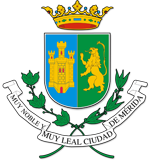 TABLA DE ESPECIFICACIONESPARA PLAZAS COMERCIALESV.- Los valores unitarios para los diferentes tipos de construcción se aplicarán conforme a las siguientes tablas:a) En caso de que el predio tenga un servicio catastral de diligencia de verificación del área de peritos de la Dirección de Catastro del Municipio de Mérida, se aplicarán los siguientes criterios:TABLA DE ESPECIFICACIONES Y VALORES UNITARIOS DE CONSTRUCCIONES TIPO ANTIGUO (MÁS DE 50 AÑOS)TABLA DE ESPECIFICACIONES Y VALORES UNITARIOS DE CONSTRUCCIONES TIPO MODERNO (MENOS DE 50 AÑOS)TABLA DE ESPECIFICACIONES Y VALORES UNITARIOS DE CONSTRUCCIONES TIPO INDUSTRIALEn los casos en los que el predio cuente con construcción correspondiente a volado de concreto, este se podrá valuar con el elemento de construcción y el estado de conservación inmediato anterior al que se hubiere aplicado a la construcción de concreto. Para el supuesto de volados distintos a concreto, se estará a lo dispuesto en las especificaciones contenidas en el inciso b) siguiente.b) Cuando no se puedan determinar las especificaciones a que se refiere el inciso a) que antecede por no existir una diligencia de verificación, se aplicarán los siguientes criterios de valuación, de acuerdo con la información contenida en el plano catastral:Nota: Asimismo, se podrá demeritar el valor unitario de construcción conforme a la siguiente tabla, aplicando el factor que se señala, dependiendo del rubro que corresponda al valor unitario de terreno, siempre que no se trate de una construcción genérica, que será valuada conforme se señala en el inciso c):Como resultado de las tablas anteriores, se especifica el significado de cada clasificación de los tipos de construcción:Nota: En los casos en que se realice una diligencia de verificación al predio, se podrán modificar los criterios de valuación especificados en este inciso, de acuerdo con las características físicas de la construcción observadas en la diligencia, de acuerdo al inciso a).c) En los casos en que respecto de algún inmueble del Municipio de Mérida se hubiera emitido una cédula por recatastración debido a la detección de construcción no manifestada, el valor genérico aplicado a la superficie de construcción no manifestada será actualizado anualmente con el valor correspondiente a la clasificación de MODERNO-CALIDAD-BUENO, con independencia de la antigüedad de la construcción, sus elementos y/o estado de conservación.V Bis.- Se derogaSe derogaA) Se derogaB) Se derogaC) Se derogaD) Se derogaE) Se derogaF) Se derogaG) Se derogaH) Se derogaI) Se derogaSe derogaSe derogaSe derogaSe derogaSe derogaSe derogaSe derogaSe derogaSe derogaSe derogaSe derogaSe derogaSe derogaSe derogaSe derogaSe derogaNota: Se derogaFACTORES DE DEMÉRITO AL VALOR UNITARIO DE TERRENOVI.- ……A) …B) ……I. …II. …C) ………D) ……E) ……F) ……………G) ……H) ………I) ……J) …Dependiendo de la antigüedad de la construcción el valor unitario de la misma podrá demeritarse hasta con un factor de 0.50 adicional al factor de demérito aplicable a los valores unitarios de construcción en relación con el valor unitario del terreno, este demérito será determinado por dictamen generado mediante diligencia solicitada a la Dirección de Catastro.NOTA 1.- …NOTA 2.- …NOTA 3.- …NOTA 4.- …NOTA 5.- …NOTA 6.- ……Sección SegundaDel Impuesto sobre Adquisición de InmueblesDel objetoARTÍCULO 56.- ……I.- …II.- …III.- …IV.- …V.- …VI.- …VII.- …VIII.- …IX.- …X.- …XI.- …XII.- La disolución de la copropiedad y de la sociedad conyugal, por la parte que el copropietario o el cónyuge adquiera en demasía del valor de la porción que le corresponde, respecto a los predios o tablajes ubicados en el Municipio de Mérida.XIII.- …XIV.- …XV.- …De las excepcionesARTÍCULO 57.- …I.- …II.- …III.- …IV.- La disolución de la copropiedad y de la sociedad conyugal, siempre que las partes adjudicadas no excedan del valor de las porciones que a cada uno de los copropietarios o al cónyuge le correspondan; en estos casos solo se considerarán los predios o tablajes que se encuentren ubicados dentro del Municipio de Mérida. En caso contrario, deberá pagarse el impuesto sobre el exceso o la diferencia.V.- …VI.- …De la baseARTÍCULO 58.- La base del Impuesto Sobre Adquisición de Inmuebles, será el valor que resulte mayor entre el precio de adquisición; el valor contenido en la cédula catastral vigente, y el valor contenido en el avalúo comercial expedido por las autoridades fiscales, las instituciones de crédito, el Instituto de Administración y Avalúos de Bienes Nacionales, por corredor público, valuador con cédula profesional de postgrado en valuación expedida por la Secretaría de Educación Pública.a).- …b).- ………I …a).- …b).- …c).- …d).- …e).- …II …a).- …b).- …c).- …d).- …e).- …III. …a).- …b).- …IV …A).- …a) …					b) …					c) …B).- …a) …					b) …					c) …d) … V. …a) …					b) …					c) …...…………A los avalúos presentados para efectos de una traslación de dominio, se adjuntará la Constancia de Validación de Avalúo Comercial emitida por la Dirección de Catastro del Instituto de Seguridad Jurídica Patrimonial de Yucatán.No tendrán que llevar la Constancia de Validación de Avalúo Comercial las traslaciones a título gratuito señaladas en el artículo 57 de esta Ley y las operaciones que provengan de procedimientos judiciales o administrativos.De la tarifaARTÍCULO 60.- …TARIFA……Del manifiesto a la autoridadARTÍCULO 61.- …I.- …II.- Nombre del fedatario público, número que le corresponda a la notaría y su dirección de correo electrónico. En caso de tratarse de persona distinta a los anteriores, con funciones notariales, deberá expresar su nombre y el cargo que detenta.III.- …IV.- …V.- …VI.- …VII.- …VIII.- …IX.- …………De los responsables solidariosARTÍCULO 62.- Los fedatarios públicos y las personas que por disposición legal tengan funciones notariales, acumularán al instrumento donde conste la adquisición del inmueble o de los derechos sobre el mismo, el recibo y el comprobante fiscal digital (CFDI) donde se acredite haber pagado el impuesto, así como su manifiesto sellado o validado por la Dirección de Finanzas y Tesorería Municipal; o bien, el recibo y el comprobante fiscal digital (CFDI) con importe cero y el manifiesto sellado por la mencionada Dirección de Finanzas y Tesorería Municipal, cuando se trate de las operaciones consignadas en el artículo 57 de esta ley. Para el caso de que las personas obligadas a pagar este impuesto, no lo hicieren, los fedatarios y las personas que por disposición legal tengan funciones notariales, se abstendrán de autorizar el contrato o escritura correspondiente.Por su parte, los registradores, no inscribirán en el Registro Público de la Propiedad y del Comercio del Estado de Yucatán, los documentos donde conste la adquisición de inmuebles o de derechos sobre los mismos, sin cerciorarse antes, de que se cumplió con la primera parte del presente artículo. Éstos deberán validar y autenticar los recibos de pago del impuesto sobre adquisición de inmuebles, mediante los mecanismos tecnológicos proporcionados para dicho efecto. La citada acumulación deberá constar en la inscripción correspondiente.…CAPÍTULO IIDERECHOSSección SegundaDe los servicios que presta la Dirección de Desarrollo UrbanoDe la Base y de las CuotasARTÍCULO 76.-…………………………Sección CuartaDerechos por Matanza de GanadoDe la tarifaARTÍCULO 84.- …Sección SextaDe los derechos por los servicios que presta la Dirección de Catastro del MunicipioARTÍCULO 94.- Quedan exentos del pago de los derechos que se establecen en esta Sección los inmuebles propiedad de las instituciones públicas cuya actividad esté relacionada directamente con la promoción, desarrollo y otorgamiento de vivienda, así como aquellos bienes de dominio público de la Federación, del Estado o de los Municipios, salvo que tales bienes sean utilizados por entidades paraestatales, organismos descentralizados o por particulares, bajo cualquier título, para fines administrativos o propósitos distintos a los de su objeto público.Sección OctavaDerechos por el Servicio Público de PanteonesARTÍCULO 101.- …TARIFASección Décima OctavaDerechos por los Servicios de la Central de AbastoDe la base y cuotasARTÍCULO 140.- …I.- …Del pagoARTÍCULO 141.- …En el caso a que se refiere la fracción II del artículo 140, las cuotas deberán ser pagadas en forma mensual a más tardar dentro de los primeros 5 días naturales del mes siguiente al cual correspondan. Las cuotas a que se refiere la fracción III del artículo 140, deberán ser cubiertas en forma mensual dentro de los primeros diez días naturales del mes siguiente al cual correspondan. Las cuotas a que se refiere la fracción IV del mencionado artículo 140, deberán ser cubiertas en forma quincenal los días quince y el último día del mes al cual correspondan.……Sección VigésimaDe los Derechos por la Prestación de Servicios en Materia de Protección CivilARTÍCULO 144-B.- …I.‐ Constancia de Conformidad respecto de seguridad y ubicación para el consumo de Pirotecnia y Explosivos.II.‐ Revisión y análisis de la solicitud de Dictamen de Riesgo.III.‐ Revisión y análisis de la solicitud de Análisis de Riesgo.IV.‐ Revisión documental y análisis de la solicitud para obtener el Registro del Programa Interno de Protección Civil.V.‐ Revisión y análisis de la solicitud de Constancia de Cumplimiento de Requisitos en Materia de Protección Civil.ARTÍCULO 144-C.- …I.‐ …II.‐ Por la revisión y análisis de la solicitud de Dictamen de Riesgo:III.‐ Por la revisión y análisis de la solicitud de Análisis de Riesgo:IV.‐ Por la revisión documental y análisis de la solicitud para obtener el registro del Programa Interno de Protección Civil:V.‐ Por la revisión y análisis de la solicitud de Constancia de Cumplimiento de Requisitos en Materia de Protección Civil:…Artículo 144-D.- Estarán exentos del pago del derecho por los servicios establecidos en las fracciones II, III y IV del artículo 144-C, los bienes inmuebles que estén directamente relacionados con la operación de las dependencias de la Administración Pública Municipal.Estarán exentos del pago del derecho por el servicio establecido en la fracción V del artículo 144-C, los eventos organizados por alguna dependencia de la Administración Pública Municipal.T R A N S I T O R I O SARTÍCULO PRIMERO.- Este Decreto entrará en vigor el día uno de enero del año dos mil veintitrés, previa su publicación en el Diario Oficial del Gobierno del Estado de Yucatán.ARTÍCULO SEGUNDO.- Los derechos establecidos en la Sección Décima Segunda del Capítulo II del Título Segundo de esta Ley de Hacienda del Municipio de Mérida, serán aplicados únicamente en las áreas del Municipio de Mérida, por las cuales el Ejecutivo del Estado le haya transferido al Municipio atribuciones en materia de vialidad, tránsito, y de seguridad pública.ARTÍCULO TERCERO.- En caso de que durante el ejercicio fiscal 2023 fueran modificadas mediante Sesión de Cabildo las tarifas autorizadas a los concesionarios para la prestación del Servicio de Recolección y Traslado de Residuos Sólidos no Peligrosos o Basura, las cuotas establecidas en la Sección Décima Quinta, del Capítulo II, del Título Segundo, se verán incrementadas, o en su caso decrementadas, en la misma proporción que las tarifas autorizadas lo sean para dichos concesionarios.ARTÍCULO CUARTO.- Para el ejercicio fiscal 2023, en vez de aplicar lo dispuesto en el segundo párrafo del artículo 48, las bonificaciones se otorgarán de conformidad con lo establecido en el Programa de Estímulo que al efecto expida el Cabildo del H. Ayuntamiento de Mérida.ARTÍCULO QUINTO.- Se otorga un estímulo fiscal en materia de impuesto predial, consistente en el acreditamiento del monto de la inversión realizada en inmuebles ubicados dentro de los perímetros “A”, “B-1”, “B-2”, “B-3” y “B-4” de la zona de monumentos históricos en la ciudad de Mérida, demarcados en el Decreto Presidencial de Declaratoria de Zona de Monumentos Históricos, publicado en el Diario Oficial de la Federación el 18 de Octubre de 1982, contra el impuesto predial que se cause hasta el mes de diciembre de 2023, siempre y cuando los trabajos fueren iniciados y concluidos durante el año 2023, de conformidad con lo siguiente:I.- Por un importe hasta del 100% del monto de la inversión en trabajos de rescate, consolidación, restauración, o rehabilitación integral de inmuebles catalogados o declarados por el Instituto Nacional de Antropología e Historia como monumentos históricos o artísticos.II.- Por un importe hasta del 50% del monto de la inversión en trabajos de integración al contexto en inmuebles distintos a los catalogados o declarados como monumentos históricos o artísticos en el Decreto Presidencial de referencia.Para efectos de este artículo se entenderá por acreditamiento, el restar del impuesto predial que corresponda hasta el mes de diciembre de 2023, el importe de la inversión que se determine en la constancia de aplicación del estímulo.Asimismo, para efectos de este artículo, los tipos de trabajos que se podrán realizar serán los siguientes:I.- Rescate: Aquellos trabajos que se realizan para la recuperación de elementos que hubieren sido mutilados o alterados;II.- Consolidación: Aquellos trabajos que se realizan para devolver la estabilidad a partir de lo existente;III.- Restauración: Aquellos trabajos que se realizan para reincorporar algún elemento original, o con características similares a la original;IV.- Integración al contexto: Aquellos trabajos que permiten incorporar al predio en cuestión con las características de su entorno; yV.- Rehabilitación integral: Conjunto de trabajos, en interior y exterior, respetuosos de las características originales de inmueble que conlleve a su habitabilidad, y en consecuencia al uso inmediato.Previo al inicio de los trabajos, el contribuyente solicitará por escrito a la Dirección de Desarrollo Urbano, un dictamen en el cual se determine el importe de la inversión de los trabajos, que podrá considerarse en la aplicación del estímulo.Dicha solicitud deberá contener cuando menos la información que indique el importe de la inversión, fecha de inicio y conclusión, así como el tipo de trabajo que se realizará.La Dirección de Desarrollo Urbano previa revisión de la solicitud señalada en el párrafo anterior desechará o aprobará la solicitud, en este último caso emitirá el dictamen en el cual se establecerán los requisitos que el contribuyente deberá cumplir para obtener la constancia de aplicación del estímulo.Una vez concluidos todos los trabajos de conformidad con los requisitos y plazos establecidos en el dictamen el contribuyente dará aviso por escrito, dentro de los quince días hábiles siguientes, a la Dirección de Desarrollo Urbano, la que en caso de que sea procedente, emitirá la constancia de aplicación del estímulo en la cual se indicará el importe de la inversión que podrá acreditarse contra el impuesto predial, tomando en cuenta el monto de la inversión y el porcentaje de aplicación del estímulo, de acuerdo con el tipo de trabajo realizado.Después de obtener la constancia señalada en el párrafo anterior, si el impuesto lo causa sobre la base del valor catastral, el contribuyente deberá solicitar por escrito a la Dirección de Finanzas y Tesorería Municipal la aplicación del estímulo señalado en este artículo, anexando a su solicitud la constancia señalada en el párrafo anterior.Para la aplicación de dicho estímulo la Dirección de Finanzas y Tesorería Municipal dictará un acuerdo de conformidad con lo siguiente:1. Determinará el importe del impuesto que se cause hasta por el mes de diciembre de 2023.2. Procederá a realizar el acreditamiento de conformidad con lo establecido en este artículo.3. Si al realizar el acreditamiento, resultase que el importe del impuesto determinado es menor que el importe de la inversión señalada en la constancia de aplicación del estímulo, se considerará pagado en su totalidad el impuesto correspondiente al período determinado en el punto 1.4. Si al realizar el acreditamiento, resultase que el importe del impuesto determinado es mayor que el importe de la inversión determinada en la constancia de aplicación del estímulo, la diferencia deberá ser pagada al momento de aplicar el estímulo.En caso de que el impuesto predial se cause sobre la base de la contraprestación, el contribuyente deberá determinar el impuesto que se cause hasta el mes de diciembre de 2023, y realizar, en una sola declaración, el acreditamiento que señala este artículo. En este caso, le será aplicable lo dispuesto en los puntos 3 y 4 del párrafo anterior.En caso de que en los períodos comprendidos hasta el mes de diciembre de 2023 le corresponda al contribuyente tributar, por algún, o algunos meses, sobre la base del valor catastral y por otro, u otros sobre la base de la contraprestación, para la aplicación del estímulo, deberá cumplir con lo que para cada una de esas bases dispone este artículo.La suma de los acreditamientos aplicados no podrá ser mayor al importe de la inversión que se determinó en la constancia de aplicación del estímulo.El acreditamiento del importe de la inversión deberá realizarse contra el principal así como por los accesorios del mismo.La aplicación del estímulo a que se refiere este artículo no libera al contribuyente del cumplimiento de las demás obligaciones relacionadas con el impuesto predial.En ningún caso la aplicación del estímulo a que se refiere este artículo, dará lugar a devolución de cantidad alguna.ARTÍCULO SEXTO.- Las personas físicas propietarias de inmuebles que se encuentren catalogados o declarados como monumentos históricos o artísticos por el Instituto Nacional de Antropología e Historia y ubicados dentro de los perímetros “A”, “B-1”, “B-2”, “B-3” y “B-4” de la zona de monumentos históricos en la ciudad de Mérida, demarcados en el Decreto Presidencial de Declaratoria de Zona de Monumentos Históricos, publicado en el Diario Oficial de la Federación el 18 de Octubre de 1982, siempre y cuando dichos inmuebles sean su casa habitación, tendrán derecho a un estímulo consistente en una bonificación equivalente al 15% respecto del impuesto predial sobre la base valor catastral correspondiente al ejercicio fiscal 2023, siempre y cuando el pago de dicho impuesto se realice durante dicho ejercicio.Para poder acceder al estímulo el contribuyente deberá acreditar que el inmueble es su casa habitación y exhibir la siguiente documentación:1.- El certificado o dictamen expedido por el Instituto Nacional de Antropología e Historia en el que se señale que el inmueble está declarado o catalogado como monumento histórico o artístico.2.- Se encuentre pagado en su totalidad el impuesto predial, causado hasta por el mes de diciembre de 2022.Para efectos de que el contribuyente acredite que el inmueble objeto del estímulo fiscal es su casa habitación, deberá exhibir cualquiera de los documentos comprobatorios que se relacionan a continuación, siempre que el domicilio consignado en dicha documentación coincida con el domicilio del inmueble objeto del estímulo:1. La credencial de elector, expedida por el Instituto Nacional Electoral (INE).2. Los comprobantes de los pagos efectuados por la prestación de energía eléctrica o de telefonía fija.La documentación a que se refieren las fracciones anteriores, deberá estar a nombre del propietario del inmueble objeto del estímulo.La aplicación del estímulo a que se refiere este artículo no libera al contribuyente del cumplimiento de las demás obligaciones relacionadas con el impuesto predial.En ningún caso la aplicación del estímulo a que se refiere este artículo, dará lugar a devolución de cantidad alguna.ARTÍCULO SÉPTIMO.- Si durante el ejercicio fiscal 2023 el contribuyente hubiese pagado el importe correspondiente a esa anualidad del impuesto predial sobre la base del valor catastral, este pago se considerará como definitivo respecto de esta base; en consecuencia no le será aplicable lo dispuesto en los párrafos penúltimo y último del artículo 45 de esta Ley.ARTÍCULO OCTAVO.- Se derogan todas las disposiciones legales que eximan a los particulares del pago de las contribuciones previstas en esta Ley con excepción de las que dispone la misma que otorguen beneficios fiscales.ARTÍCULO NOVENO.- Para los derechos por los servicios que presta la Dirección de Desarrollo Urbano durante el ejercicio fiscal 2023, todos los desarrollos que cuenten con autorización de constitución de desarrollo inmobiliario o su similar (autorización por Gobierno del Estado) con fecha anterior al 18 de octubre de 2017 en la cual entró en vigor el Programa Municipal de Desarrollo Urbano de Mérida, que se encuentren en la Zona 3. Regeneración y Desarrollo Sustentable y en la Zona 4. Conservación de los Recursos Naturales, pagarán en los trámites subsecuentes a dicha autorización, los derechos establecidos para la Zona 2. Crecimiento Urbano.Dado en la ciudad de Mérida, Yucatán a los veintitrés días del mes de noviembre del año dos mil veintidós.ATENTAMENTECALLETRAMOTRAMOUNIDAD HABITACIONAL / COMISARÍAVALOR UNITARIO POR M2  CALLEDE CALLEA CALLEUNIDAD HABITACIONAL / COMISARÍAVALOR UNITARIO POR M2  475052CENTRO $     1,600.00 475254CENTRO $     1,600.00 475456CENTRO $     1,600.00 475656-ACENTRO $     2,640.00 4756-A60CENTRO $     3,200.00 476062CENTRO $     2,170.00 476264CENTRO $     1,600.00 476466CENTRO $     1,035.00 476670CENTRO $     1,035.00 47-A6466CENTRO $     1,035.00 495054CENTRO $     1,035.00 495458CENTRO $     1,035.00 495862CENTRO $     1,225.00 496264CENTRO $     1,130.00 496670CENTRO $     1,035.00 515052CENTRO $     1,130.00 515254CENTRO $     1,130.00 515458CENTRO $     1,130.00 515862CENTRO $     1,225.00 516870CENTRO $     1,035.00 535052CENTRO $     1,130.00 535254CENTRO $     1,130.00 535458CENTRO $     1,130.00 535862CENTRO $     1,600.00 536264CENTRO $     1,225.00 536466CENTRO $     1,035.00 536668CENTRO $     1,035.00 536870CENTRO $     1,035.00 555052CENTRO $     1,130.00 555254CENTRO $     1,130.00 555456CENTRO $     1,130.00 555658CENTRO $     1,320.00 555864CENTRO $     1,695.00 556466CENTRO $     1,320.00 556670CENTRO $     1,035.00 55-A6870CENTRO $     1,410.00 575052CENTRO $     1,410.00 575256CENTRO $     1,410.00 575658CENTRO $     1,980.00 575860CENTRO $     3,200.00 576064CENTRO $     3,765.00 576466CENTRO $     2,825.00 576670CENTRO $     1,410.00 57-A5860CENTRO $     3,955.00 595052CENTRO $     1,980.00 595254CENTRO $     2,825.00 595456CENTRO $     4,525.00 595658CENTRO $     7,910.00 595860CENTRO $   10,170.00 596062CENTRO $   10,450.00 596264CENTRO $     6,120.00 596466CENTRO $     2,730.00 596670CENTRO $     2,825.00 615052CENTRO $     1,320.00 615254CENTRO $     2,350.00 615456CENTRO $     5,930.00 615658CENTRO $   11,395.00 615860CENTRO $   16,575.00 616062CENTRO $   38,895.00 616264CENTRO $   16,575.00 616466CENTRO $     2,640.00 616670CENTRO $     1,320.00 61-A5860CENTRO $   11,490.00 635052CENTRO $     2,070.00 635254CENTRO $     6,970.00 635456CENTRO $   20,000.00 635660CENTRO $   23,810.00 636062CENTRO $   38,980.00 636264CENTRO $     7,345.00 636466CENTRO $     3,485.00 636670CENTRO $     1,695.00 63-A5658CENTRO $   27,820.00 63-A5860CENTRO $   38,895.00 655054CENTRO $   20,000.00 655460CENTRO $   43,775.00 656062CENTRO $   21,190.00 656264CENTRO $     4,895.00 656466CENTRO $     2,825.00 656670CENTRO $     1,600.00 675052CENTRO $     5,365.00 675254CENTRO $     9,600.00 675456-ACENTRO $   31,915.00 6756-A58CENTRO $   34,710.00 675860CENTRO $   34,710.00 676062CENTRO $   22,400.00 676264CENTRO $     4,145.00 676466CENTRO $     2,920.00 676670CENTRO $     1,130.00 67-A6264CENTRO $     2,825.00 695054CENTRO $     2,825.00 695458CENTRO $     9,600.00 695862CENTRO $     5,180.00 696264CENTRO $     2,640.00 696466CENTRO $     2,640.00 696668CENTRO $     2,640.00 696870CENTRO $     3,110.00 69-A6264CENTRO $     2,640.00 715056CENTRO $     1,130.00 715660CENTRO $     1,320.00 716070CENTRO $     1,035.00 735070CENTRO $        845.00 504757CENTRO $     1,695.00 505759CENTRO $     1,980.00 505961CENTRO $     1,600.00 506163CENTRO $     1,880.00 506365CENTRO $     6,120.00 506567CENTRO $     6,780.00 506769CENTRO $     3,200.00 506971CENTRO $        945.00 507173CENTRO $     1,035.00 50-A5759CENTRO $     2,170.00 524755CENTRO $     1,130.00 525561CENTRO $     2,070.00 526163CENTRO $     2,170.00 526365CENTRO $     5,365.00 526567CENTRO $     7,815.00 526769CENTRO $     2,640.00 526971CENTRO $     1,035.00 527173CENTRO $     1,035.00 544755CENTRO $     1,410.00 545559CENTRO $     2,170.00 545961CENTRO $     2,825.00 546163CENTRO $     7,325.00 546365CENTRO $   22,585.00 546567CENTRO $   28,430.00 546769CENTRO $   15,445.00 546971CENTRO $     1,980.00 547173CENTRO $     1,130.00 54-A6567CENTRO $   11,340.00 564755CENTRO $     1,880.00 565557CENTRO $     1,880.00 565759CENTRO $     7,345.00 565961CENTRO $   22,585.00 566163CENTRO $   27,555.00 566367CENTRO $   34,795.00 566769CENTRO $   29,825.00 566971CENTRO $     2,825.00 567173CENTRO $     1,225.00 56-A4749CENTRO $     6,400.00 56-A6567CENTRO $   32,180.00 584749CENTRO $     2,170.00 584953CENTRO $     2,170.00 585357CENTRO $     2,730.00 585759CENTRO $     9,045.00 585963CENTRO $   27,555.00 586365CENTRO $   42,815.00 586567CENTRO $   33,750.00 586769CENTRO $   12,000.00 586971CENTRO $     8,100.00 587173CENTRO $     1,225.00 604755CENTRO $     3,675.00 605557CENTRO $   12,000.00 605759CENTRO $   14,650.00 605961CENTRO $   27,645.00 606163CENTRO $   38,980.00 606365CENTRO $   38,980.00 606567CENTRO $   31,480.00 606769CENTRO $     9,045.00 606971CENTRO $     1,980.00 607173CENTRO $     1,410.00 624755CENTRO $     1,695.00 625557CENTRO $     3,675.00 625759CENTRO $     7,345.00 625961CENTRO $   14,915.00 626163CENTRO $   38,980.00 626365CENTRO $   20,000.00 626567CENTRO $   11,110.00 626769CENTRO $     3,860.00 626971CENTRO $     2,730.00 627173CENTRO $     1,130.00 644757CENTRO $     1,410.00 645759CENTRO $     1,980.00 645961CENTRO $     2,450.00 646163CENTRO $     2,450.00 646367CENTRO $     3,765.00 646769CENTRO $     2,350.00 646971CENTRO $     1,225.00 647173CENTRO $     1,130.00 664753CENTRO $     1,130.00 665355CENTRO $     1,130.00 665557CENTRO $     1,410.00 665759CENTRO $     1,980.00 665965CENTRO $     1,980.00 666567CENTRO $     2,070.00 666769CENTRO $     1,410.00 666971CENTRO $     1,035.00 667173CENTRO $     1,035.00 66-A6163CENTRO $     1,035.00 684753CENTRO $     1,130.00 685355CENTRO $     1,130.00 685561CENTRO $     1,790.00 686163CENTRO $     1,410.00 686365CENTRO $     1,035.00 686569CENTRO $     1,035.00 686971CENTRO $     2,070.00 687173CENTRO $        845.00 704755-ACENTRO $     1,035.00 7055-A57CENTRO $     1,320.00 705759CENTRO $     4,235.00 705965CENTRO $     1,410.00 706569CENTRO $     1,320.00 706971CENTRO $     1,980.00 707173CENTRO $        845.00 COMPLEMENTO DE SECCIÓN $        845.00 CALLETRAMOTRAMOUNIDAD HABITACIONAL / COMISARÍAVALOR UNITARIO POR M2  CALLEDE CALLEA CALLEUNIDAD HABITACIONAL / COMISARÍAVALOR UNITARIO POR M2  507377CENTRO $     1,035.00 587377CENTRO $     1,035.00 607377CENTRO $     1,130.00 735056CENTRO $     1,035.00 735662CENTRO $     1,320.00 736270CENTRO $     1,410.00 COMPLEMENTO DE SECCIÓN $     1,035.00 CALLETRAMOTRAMOUNIDAD HABITACIONAL / COMISARÍAVALOR UNITARIO POR M2  CALLEDE CALLEA CALLEUNIDAD HABITACIONAL / COMISARÍAVALOR UNITARIO POR M2  477072CENTRO $     1,035.00 477274CENTRO $     1,035.00 477484-ACENTRO $        845.00 4784-AAV. ITZÁESCENTRO $     1,035.00 47AV. ITZÁES90CENTRO $        945.00 497072CENTRO $     1,035.00 497274CENTRO $     1,035.00 497484-ACENTRO $     1,035.00 4984-AAV. ITZÁESCENTRO $        845.00 49AV. ITZÁES90-ACENTRO $        845.00 517072CENTRO $        845.00 517274CENTRO $        845.00 517484-ACENTRO $        845.00 5184-AAV. ITZÁESCENTRO $        845.00 537072CENTRO $        845.00 537274CENTRO $        845.00 537482CENTRO $        845.00 557074CENTRO $        845.00 557482CENTRO $        845.00 577072CENTRO $     2,170.00 577278CENTRO $        845.00 597072CENTRO $     3,955.00 597274CENTRO $     1,980.00 597482CENTRO $     1,880.00 5982AV. ITZÁESCENTRO $     1,980.00 59AV. ITZÁES90CENTRO $     1,600.00 59-A74-A82CENTRO $        845.00 59-A82AV. ITZÁESCENTRO $     1,130.00 59-AAV. ITZÁES90CENTRO $     1,225.00 617084CENTRO $        845.00 637076CENTRO $        845.00 6570AV. ITZÁESCENTRO $        845.00 65AV. ITZÁES90CENTRO $        845.00 65-A76AV. ITZÁESCENTRO $        845.00 65-AAV. ITZAES90CENTRO $        845.00 65-B8488-ACENTRO $        845.00 677072CENTRO $        845.00 677280CENTRO $        845.00 6784AV. ITZAESCENTRO $        845.00 67AV. ITZAES90CENTRO $        845.00 704755-ACENTRO $     1,225.00 7055-A57CENTRO $     1,600.00 705759CENTRO $     4,705.00 705965CENTRO $     1,600.00 706569CENTRO $     1,410.00 706971CENTRO $     2,730.00 707173CENTRO $        945.00 724757CENTRO $     1,225.00 725759CENTRO $     3,295.00 725961CENTRO $     1,695.00 726163CENTRO $     1,035.00 726373CENTRO $        845.00 744773CENTRO $        845.00 74-A4759CENTRO $        845.00 764773CENTRO $        845.00 784773CENTRO $        845.00 804773CENTRO $        845.00 824759CENTRO $        845.00 825961CENTRO $     1,320.00 826173CENTRO $        845.00 844759CENTRO $        845.00 845965CENTRO $     1,130.00 846567CENTRO $        845.00 84-A4759-ACENTRO $     1,320.00 84-A59-A59CENTRO $     1,695.00 866573CENTRO $     1,130.00 904759-ACENTRO $        845.00 COMPLEMENTO DE SECCIÓN $        845.00 CALLETRAMOTRAMOUNIDAD HABITACIONAL / COMISARÍAVALOR UNITARIO POR M2  CALLEDE CALLEA CALLEUNIDAD HABITACIONAL / COMISARÍAVALOR UNITARIO POR M2  275658-AITZIMNÁ $     1,980.00 27-A56PASEO MONTEJOITZIMNÁ $     2,070.00 33-B62AV. REFORMACENTRO $     1,130.00 33-C62PRIVADACENTRO $     1,130.00 33-CAV. REFORMAPRIVADACENTRO $     1,130.00 355056CENTRO $     1,320.00 355656-ACENTRO $     2,350.00 3556-A60CENTRO $     2,260.00 4556-A58CENTRO $     2,260.00 455860CENTRO $     1,410.00 456062CENTRO $     1,410.00 456264CENTRO $     1,035.00 4564AV. REFORMACENTRO $     1,035.00 475052CENTRO $        945.00 475254CENTRO $     1,035.00 475456CENTRO $     1,320.00 475656-ACENTRO $     2,825.00 4756-A60CENTRO $     3,295.00 476062CENTRO $     2,260.00 476264CENTRO $     1,695.00 476466CENTRO $     1,035.00 476672CENTRO $     1,035.00 504347CENTRO $     1,695.00 603333-ACENTRO $     3,485.00 6033-A35CENTRO $     2,350.00 603545CENTRO $     1,790.00 604547CENTRO $     2,640.00 62AV. CUPULES35CENTRO $     2,170.00 623547CENTRO $     1,225.00 COLONIA ALCALA MARTIN $     1,980.00 COLONIA ITZIMNA $     2,070.00 FRACC. LA HUERTA  $     1,600.00 FRACC. SANTA CECILIA $     1,035.00 COMPLEMENTO DE SECCIÓN $        945.00 CALLETRAMOTRAMOUNIDAD HABITACIONAL / COMISARÍAVALOR UNITARIO POR M2  CALLEDE CALLEA CALLEUNIDAD HABITACIONAL / COMISARÍAVALOR UNITARIO POR M2  COLONIA EMILIANO ZAPATA NORTE $     2,350.00 COLONIA FELIPE CARRILLO PUERTO NORTE $     1,600.00 COLONIA GUSTAVO DIAZ ORDAZ $     1,600.00 COLONIA ITZIMNA $     2,070.00 COLONIA MÉXICO $     2,730.00 COLONIA MEXICO NORTE $     2,640.00 COLONIA MEXICO ORIENTE $     1,980.00 COLONIA SAN ANTONIO CINTA  $     2,450.00 FRACC. CAMPESTRE $     2,640.00 FRACC. JARDINES DE MÉRIDA $     1,790.00 FRACC. MONTECRISTO $     3,200.00 FRACC. PRADO NORTE $     1,880.00 FRACC. RESIDENCIAL COLONIA MEXICO $     2,730.00 FRACC. RESIDENCIAL MONTECRISTO $     3,200.00 COMPLEMENTO DE SECCIÓN $     1,600.00 CALLETRAMOTRAMOUNIDAD HABITACIONAL / COMISARÍAVALOR UNITARIO POR M2  CALLEDE CALLEA CALLEUNIDAD HABITACIONAL / COMISARÍAVALOR UNITARIO POR M2  COLONIA ADOLFO LOPEZ MATEOS $     1,035.00 COLONIA EMILIANO ZAPATA ORIENTE $     1,050.00COLONIA FERROCARRILERA HECTOR VICTORIA AGUILAR $     1,130.00 COLONIA HECTOR VICTORIA $     1,130.00 COLONIA JESUS CARRANZA $     1,320.00 COLONIA LAS PALMAS $     1,035.00 COLONIA MIGUEL ALEMAN $     1,790.00 COLONIA NUEVO YUCATAN $     1,410.00 COLONIA PETKANCHÉ $     1,225.00 COLONIA SAN ESTEBAN $     1,980.00 COLONIA SAN JUAN GRANDE $     1,600.00 COLONIA SAN NICOLAS $     1,695.00 FRACC. AMPLIACIÓN SAN MIGUEL $     1,790.00 FRACC. ARBOLEDAS $     1,130.00 FRACC. BRISAS $     1,130.00 FRACC. JARDINES DE MÉRIDA $     1,790.00 FRACC. NUEVA ALEMAN $     1,790.00 FRACC. SAN LUIS $     1,035.00 FRACC. SAN MIGUEL $     1,980.00 FRACC. TABIA $     1,035.00 COMPLEMENTO DE SECCIÓN $        945.00 CALLETRAMOTRAMOUNIDAD HABITACIONAL / COMISARÍAVALOR UNITARIO POR M2  CALLEDE CALLEA CALLEUNIDAD HABITACIONAL / COMISARÍAVALOR UNITARIO POR M2  474850CENTRO $        945.00 485559CENTRO $     1,035.00 504357CENTRO $     1,695.00 505759CENTRO $     1,980.00 554650CENTRO $     1,320.00 COLONIA CHUMINOPOLIS $     1,035.00 COLONIA ESPERANZA $     1,035.00 COLONIA FERROCARRILERA HECTOR VICTORIA AGUILAR $     1,130.00 COLONIA HECTOR VICTORIA $     1,130.00 COLONIA INDUSTRIAL $     1,035.00 COLONIA LAZARO CARDENAS $        945.00 COLONIA MAXIMO ANCONA $        945.00 COLONIA MAYAPAN $        945.00 COLONIA NUEVA MAYAPAN $        945.00 FRACC. DEL CARMEN $        945.00 FRACC. EL FENIX $     1,225.00 FRACC. LOURDES INDUSTRIAL $        945.00 FRACC. MAYAPAN $        945.00 FRACC. VILLA FONTANA $     1,035.00 FRACC. WALLIS $        945.00 FRACC. WASPA $     1,035.00 COMPLEMENTO DE SECCIÓN $        945.00 CALLETRAMOTRAMOUNIDAD HABITACIONAL / COMISARÍAVALOR UNITARIO POR M2  CALLEDE CALLEA CALLEUNIDAD HABITACIONAL / COMISARÍAVALOR UNITARIO POR M2  465969CENTRO $     1,035.00 485965CENTRO $     1,035.00 486773CENTRO $     1,035.00 505961CENTRO $     1,410.00 506169CENTRO $     1,880.00 506971CENTRO $     1,130.00 507173CENTRO $        945.00 614248CENTRO $     1,035.00 614850CENTRO $     1,225.00 65442CENTRO $     1,320.00 654246CENTRO $     1,320.00 654648CENTRO $     1,980.00 654850CENTRO $     2,170.00 674246CENTRO $     1,130.00 674650CENTRO $     1,320.00 COLONIA CORTES SARMIENTO $        945.00 COLONIA ESPERANZA $     1,035.00 COLONIA MIRAFLORES $        845.00 FRACC. JARDINES MIRAFLORES $     1,130.00 FRACC. LOURDES $     1,035.00 COMPLEMENTO DE SECCIÓN $        845.00 CALLETRAMOTRAMOUNIDAD HABITACIONAL / COMISARÍAVALOR UNITARIO POR M2  CALLEDE CALLEA CALLEUNIDAD HABITACIONAL / COMISARÍAVALOR UNITARIO POR M2  427377CENTRO $        845.00 447377CENTRO $        845.00 467377CENTRO $        845.00 487377CENTRO $        945.00 507377CENTRO $     1,035.00 COLONIA AZCORRA $        755.00 COLONIA CANTO $        755.00 COLONIA CINCO COLONIAS $        755.00 COLONIA MARIA LUISA $        755.00 COLONIA SAN JOSÉ $        845.00 COLONIA SANTA ROSA $        845.00 COLONIA VICENTE SOLIS $        755.00 COMPLEMENTO DE SECCIÓN $        755.00 CALLETRAMOTRAMOUNIDAD HABITACIONAL / COMISARÍAVALOR UNITARIO POR M2  CALLEDE CALLEA CALLEUNIDAD HABITACIONAL / COMISARÍAVALOR UNITARIO POR M2  COLONIA CASTILLA CAMARA $        755.00COLONIA CINCO COLONIAS $        755.00 COLONIA DELIO MORENO CANTÓN $        755.00 COLONIA DOLORES OTERO $        755.00 COLONIA MELITON SALAZAR $        755.00 COLONIA MERCEDES BARRERA $        755.00 COMPLEMENTO DE SECCIÓN $        755.00 CALLETRAMOTRAMOUNIDAD HABITACIONAL / COMISARÍAVALOR UNITARIO POR M2 CALLEDE CALLEA CALLEUNIDAD HABITACIONAL / COMISARÍAVALOR UNITARIO POR M2 COLONIA CASTILLA CAMARA $        755.00 COLONIA CIRCUITO COLONIAS $        755.00 COLONIA LIBERTAD $        755.00 COLONIA MULSAY $        845.00 COLONIA NUEVA SAMBULA $        755.00 COLONIA OBRERA $        755.00 COLONIA SAMBULA $        755.00 FRACC. LOMAS DEL SUR $        755.00 FRACC. LOS REYES $        755.00 FRACC. MANZANA 115 $        755.00 FRACC. NUEVA OBRERA $        755.00 FRACC. PEDREGALES DE CIRCUITO $        755.00 FRACC. RENACIMIENTO I $        755.00 FRACC. SANTA MARIA DE GUADALUPE $        755.00 FRACC. VILLA MODERNA $        755.00 FRACC. VILLAS DEL MAYAB $        755.00 COMPLEMENTO DE SECCIÓN $        700.00 CALLETRAMOTRAMOUNIDAD HABITACIONAL / COMISARÍAVALOR UNITARIO POR M2  CALLEDE CALLEA CALLEUNIDAD HABITACIONAL / COMISARÍAVALOR UNITARIO POR M2  COLONIA BOJORQUEZ $     1,035.00 COLONIA FRANCISCO I MADERO $     1,035.00 COLONIA MULSAY $        845.00 COLONIA XOCLAN $        655.00 COLONIA XOCLAN SANTOS $        655.00 FRACC. PRIVADA DEL CARMEN $        945.00 FRACC. SAN LORENZO $        945.00 COMPLEMENTO DE SECCIÓN $        845.00 CALLETRAMOTRAMOUNIDAD HABITACIONAL / COMISARÍAVALOR UNITARIO POR M2  CALLEDE CALLEA CALLEUNIDAD HABITACIONAL / COMISARÍAVALOR UNITARIO POR M2  457284-ACENTRO $     1,130.00 477274CENTRO $     1,130.00 4774AV. ITZAESCENTRO $     1,130.00 COLONIA GARCIA GINERES $     1,790.00 COLONIA INALAMBRICA $     1,130.00 COLONIA LUIS ECHEVERRIA $     1,130.00 COLONIA MIGUEL HIDALGO $        945.00 COLONIA PENSIONES $     1,130.00 COLONIA REPARTO DOLORES PATRON PENICHE $     1,790.00 COLONIA ROMA $     1,130.00 COLONIA SAN DAMIAN $     1,130.00 FRACC. FUENTE DORADA $     1,130.00 FRACC. HACIENDA INN $     1,130.00 FRACC. PASEO DE LAS FUENTES $     1,225.00 FRACC. PEDREGALES DE TANLUM $     1,225.00 FRACC. PRIVADA SAN PEDRO $     1,225.00 FRACC. VILLAS ZONA DORADA $     1,225.00 FRACC. XCOM $     1,035.00 COMPLEMENTO DE SECCIÓN $        945.00 CALLETRAMOTRAMOUNIDAD HABITACIONAL / COMISARÍAVALOR UNITARIO POR M2  CALLEDE CALLEA CALLEUNIDAD HABITACIONAL / COMISARÍAVALOR UNITARIO POR M2  COLONIA AMPLIACION PLAN DE AYALA $     2,540.00 COLONIA BUENAVISTA $     2,825.00 COLONIA CHUBURNA DE HIDALGO $     1,505.00 COLONIA FELIPE CARRILLO PUERTO $     1,650.00 COLONIA LA NORIA $     1,410.00 COLONIA PLAN DE AYALA $     2,640.00 COLONIA SAN VICENTE $     1,505.00 COLONIA TANLUM $     1,600.00 COLONIA YUCATAN $     1,695.00 FRACC. AGUILAS DE CHUBURNA $     1,695.00 FRACC. BOULEVARES CHUBURNA $     1,600.00 FRACC. CAMPESTRE $     2,640.00 FRACC. COLONIAL BUENAVISTA $     2,350.00 FRACC. COLONIAL CHUBURNA $     1,790.00 FRACC. DEL NORTE $     1,980.00 FRACC. EL CORTIJO $     1,600.00 FRACC. EL CORTIJO II $     1,600.00 FRACC. EL ROSARIO $     1,410.00 FRACC. JARDINES DE CHUBURNA $     1,410.00 FRACC. JOAQUIN CEBALLOS MIMENZA $     1,410.00 FRACC. LAS AGUILAS $     1,695.00 FRACC. LOMAS RESIDENCIAL CHUBURNA $     1,410.00 FRACC. MALAGA $     1,410.00 FRACC. MONTEJO $     2,350.00 FRACC. PEDREGALES DE TANLUM $     1,225.00 FRACC. PRIVADA CHUBURNA DE HIDALGO $     1,600.00 FRACC. PRIVADA LA HACIENDA $     1,600.00 FRACC. RESIDENCIAL LAS AVES $     1,600.00 FRACC. SAN JOSÉ CHUBURNA I $     1,410.00 FRACC. SAN JOSÉ CHUBURNA II $     1,410.00 FRACC. TECNOLOGICO $     1,410.00 FRACC. VILLAS DE CHUBURNA $     1,410.00 FRACC. VILLAS PALMA REAL $     1,695.00 COMPLEMENTO DE SECCIÓN $     1,410.00 CALLETRAMOTRAMOUNIDAD HABITACIONAL / COMISARÍAVALOR UNITARIO POR M2  CALLEDE CALLEA CALLEUNIDAD HABITACIONAL / COMISARÍAVALOR UNITARIO POR M2  COLONIA AZCORRA $        755.00 COLONIA UNIDAD MORELOS ORIENTE $        800.00 COLONIA VICENTE SOLIS $        755.00 FRACC. MORELOS $        800.00 FRACC. UNIDAD MORELOS $        800.00 COMPLEMENTO DE SECCIÓN $        800.00 CALLETRAMOTRAMOUNIDAD HABITACIONAL / COMISARÍAVALOR UNITARIO POR M2  CALLEDE CALLEA CALLEUNIDAD HABITACIONAL / COMISARÍAVALOR UNITARIO POR M2  COLONIA AMPLIACION PLAN DE AYALA $     2,730.00 COLONIA AMPLIACIÓN REVOLUCIÓN $     1,695.00 COLONIA AMPLIACION SODZIL $     3,295.00 COLONIA BENITO JUAREZ NORTE $     3,580.00 COLONIA EMILIANO ZAPATA NORTE $     2,350.00 COLONIA GONZALO GUERRERO $     3,580.00 COLONIA MONTES DE AME $     3,580.00 COLONIA REVOLUCION $     1,695.00 COLONIA SAN RAMON NORTE $     3,580.00 COLONIA SODZIL NORTE $     3,295.00 CONDOMINIO LOFT 38 $     3,580.00 CONDOMINIO PRIVADA SODZIL $     2,825.00 CONDOMINIO VERONA DE SAN ANGELO $     2,825.00 FRACC. CAMPESTRE $     2,640.00 FRACC. GONZALO GUERRERO $     3,580.00 FRACC. SAN RAMON $     3,580.00 FRACC. SAN RAMON NORTE $     3,580.00 FRACC. VILLAREAL $     4,615.00 FRACC. VILLAS DEL REY $     4,145.00 FRACC. VILLAS LA HACIENDA $     3,580.00 FRACC. XAMAN-KAB $     4,235.00 COMPLEMENTO DE SECCIÓN $     1,695.00 CALLETRAMOTRAMOUNIDAD HABITACIONAL / COMISARÍAVALOR UNITARIO POR M2  CALLEDE CALLEA CALLEUNIDAD HABITACIONAL / COMISARÍAVALOR UNITARIO POR M2  COLONIA AMALIA SOLORZANO $        800.00 COLONIA BENITO JUAREZ ORIENTE $        800.00 COLONIA CHICHÉN ITZÁ $        845.00 COLONIA EMILIO PORTES GIL $        895.00 COLONIA MIRAFLORES $        845.00 COLONIA NUEVA CHICHEN ITZA $        895.00 COLONIA SAN ANTONIO KAUA $        895.00 COLONIA SAN ANTONIO KAUA II $        895.00 COLONIA SAN ANTONIO KAUA III $        640.00 COLONIA SAN JOSÉ VERGEL $        845.00 COLONIA SAN PABLO ORIENTE $        800.00 FRACC. AQUAPARQUE $        895.00 FRACC. EL VERGEL $        895.00 FRACC. MISNE I $        895.00 FRACC. MISNE II $        895.00 FRACC. PASEOS DE VERGEL $        895.00 FRACC. REAL SAN JOSÉ $        895.00 FRACC. SAN ANTONIO KAUA $        895.00 FRACC. VERGEL $        895.00 FRACC. VERGEL 65 $        895.00 FRACC. VERGEL I $        895.00 FRACC. VERGEL II $        895.00 FRACC. VERGEL III CTM $        895.00 FRACC. VERGEL IV $        895.00 COMPLEMENTO DE SECCIÓN $        630.00 CALLETRAMOTRAMOUNIDAD HABITACIONAL / COMISARÍAVALOR UNITARIO POR M2  CALLEDE CALLEA CALLEUNIDAD HABITACIONAL / COMISARÍAVALOR UNITARIO POR M2  COLONIA AMPLIACION MIRAFLORES $        895.00 COLONIA AMPLIACIÓN SALVADOR ALVARADO SUR $        705.00 COLONIA AZCORRA $        755.00 COLONIA CECILIO CHI $        475.00 COLONIA MARIA LUISA $        755.00 COLONIA MORELOS ORIENTE $        845.00 COLONIA MULCHECHEN $        615.00 COLONIA NUEVA KUKULCÁN $        800.00 COLONIA NUEVA SALVADOR ALVARADO SUR $        655.00 COLONIA SALVADOR ALVARADO SUR $        655.00 COLONIA SAN ANTONIO KAUA I $        895.00 COLONIA SAN ANTONIO KAUA II $        895.00 COLONIA SAN ANTONIO KAUA III $        640.00 COLONIA SAN ANTONIO KAUA IV $        895.00 COLONIA SAN JOSÉ TZAL $        425.00 FRACC. REPARTO LAS GRANJAS $        705.00 FRACC. SAN ANTONIO KAUA $        895.00 COMPLEMENTO DE SECCIÓN $        570.00 CALLETRAMOTRAMOUNIDAD HABITACIONAL / COMISARÍAVALOR UNITARIO POR M2  CALLEDE CALLEA CALLEUNIDAD HABITACIONAL / COMISARÍAVALOR UNITARIO POR M2  COLONIA AMPLIACION NUEVA MULSAY $        800.00 COLONIA CIUDAD INDUSTRIAL $        655.00 COLONIA MULSAY DE LA MAGDALENA $        800.00 COLONIA MULSAY MAGDALENA Y LIBERTAD $        800.00 COLONIA NUEVA MULSAY $        800.00 COLONIA PLANTEL MEXICO $        755.00 COLONIA SUSULA XOCLAN $        800.00 COLONIA XOCLAN $        655.00 CONDOMINIO PRIVADA HABITACIONAL SUSULA XOCLAN $        800.00 FRACC. AMPLIACION CIUDAD INDUSTRIAL $        515.00 FRACC. BRISAS DEL PONIENTE $        875.00 FRACC. CIUDAD INDUSTRIAL (INFONAVIT) $        515.00 FRACC. DIAMANTE II $        830.00 FRACC. DIAMANTE PASEOS DE OPICHEN $        945.00 FRACC. GIRASOLES DE OPICHEN $        895.00 FRACC. HACIENDA MULSAY $        845.00 FRACC. HACIENDA OPICHEN $        845.00 FRACC. JARDINES DE MULSAY $        845.00 FRACC. JARDINES DE NUEVA MULSAY II $        845.00 FRACC. JARDINES DE NUEVA MULSAY III $        845.00 FRACC. LOL BE $        845.00 FRACC. NUEVA MULSAY $        845.00 FRACC. PASEOS DE OPICHEN $        845.00 COMPLEMENTO DE SECCIÓN $        520.00 CALLETRAMOTRAMOUNIDAD HABITACIONAL / COMISARÍAVALOR UNITARIO POR M2  CALLEDE CALLEA CALLEUNIDAD HABITACIONAL / COMISARÍAVALOR UNITARIO POR M2  COLONIA CINCO COLONIAS $        755.00 COLONIA MERCEDES BARRERA $        755.00 COLONIA NUEVA SAN JOSE TECOH $        475.00 COLONIA PLAN DE AYALA SUR $        460.00 COLONIA SAN JOSÉ TECOH $        515.00 COLONIA SAN JOSÉ TECOH SUR $        515.00 COLONIA SAN JOSÉ TECOH SUR II $        515.00 FRACC. ALAMOS DEL SUR $        770.00 FRACC. BRISAS DE SAN JOSÉ $        770.00 FRACC. BRISAS DEL SUR $        770.00 FRACC. DEL SUR $        770.00 FRACC. JARDINES DEL SUR $        770.00 FRACC. LA HACIENDA $        770.00 FRACC. LAS NUBES $        845.00 FRACC. PALMAS DEL SUR $        755.00 FRACC. PARAISO SAN JOSE $        705.00 FRACC. PRIVADA ZAZIL-HA $        655.00 FRACC. SAN CARLOS DEL SUR II $        705.00 FRACC. SAN NICOLAS DEL SUR $        705.00 FRACC. SANTA RITA $        705.00 FRACC. SERAPIO RENDON $        715.00 FRACC. SERAPIO RENDON II $        715.00 FRACC. SERAPIO RENDON III $        715.00 FRACC. VALLE DORADO $        705.00 FRACC. VILLA MAGNA DEL SUR $        800.00 FRACC. VILLAS DEL SUR $        705.00 FRACC. ZAZIL-HA $        615.00 FRACC. ZAZIL HA II $        615.00 COMPLEMENTO DE SECCIÓN $        475.00 CALLETRAMOTRAMOUNIDAD HABITACIONAL / COMISARÍAVALOR UNITARIO POR M2  CALLEDE CALLEA CALLEUNIDAD HABITACIONAL / COMISARÍAVALOR UNITARIO POR M2  COLONIA EMILIANO ZAPATA SUR $        525.00 COLONIA EMILIANO ZAPATA SUR III $        525.00 COLONIA MIL PIEDRAS $        525.00 COLONIA RENACIMIENTO $        525.00 COLONIA SAN ANTONIO XLUCH $        525.00 COLONIA SAN ANTONIO XLUCH Y NOCOH $        525.00 COLONIA SAN JOSÉ TECOH SUR $        515.00 FRACC. VALLE DORADO $        655.00 COMPLEMENTO DE SECCIÓN $        525.00 CALLETRAMOTRAMOUNIDAD HABITACIONAL / COMISARÍAVALOR UNITARIO POR M2  CALLEDE CALLEA CALLEUNIDAD HABITACIONAL / COMISARÍAVALOR UNITARIO POR M2  COLONIA DZUNUNCAN $        285.00 COLONIA EMILIANO ZAPATA SUR $        525.00 COLONIA EMILIANO ZAPATA SUR I Y II $        525.00 COLONIA EMILIANO ZAPATA SUR III $        525.00 COLONIA SAN ANTONIO XLUCH III $        525.00 FRACC. DZUNUNCÁN $        375.00 FRACC. EL ROSAL II $        525.00 FRACC. ESTRELLA DEL SUR $        525.00 FRACC. REVOLUCION $        525.00 FRACC. VILLAS QUETZAL $        525.00 COMPLEMENTO DE SECCIÓN $        285.00 CALLETRAMOTRAMOUNIDAD HABITACIONAL / COMISARÍAVALOR UNITARIO POR M2  CALLEDE CALLEA CALLEUNIDAD HABITACIONAL / COMISARÍAVALOR UNITARIO POR M2  COLONIA CARMELITAS $        720.00 COLONIA HACIENDA OPICHEN $        480.00 COLONIA LA REJA $        705.00 COLONIA NUEVA REFORMA AGRARIA $        615.00 COLONIA XBECH $        800.00 COLONIA XOCLAN $        655.00 COLONIA XOCLAN CANTO $        800.00 COLONIA XOCLAN SANTOS $        655.00 FRACC. AMPLIACION JUAN PABLO II $        880.00 FRACC. AMPLIACION TIXCACAL OPICHEN $        880.00 FRACC. BOSQUES DE MULSAY $        880.00 FRACC. BOSQUES DEL PONIENTE $     1,035.00 FRACC. JARDINES DE YUCALPETEN $     1,035.00 FRACC. JUAN PABLO II $        945.00 FRACC. JUAN PABLO II 2A ETAPA $        945.00 FRACC. LAS FLORES II $        880.00 FRACC. MONTE VERDE $        705.00 FRACC. MONTES DE TIXCACAL $        705.00 FRACC. MULSAY $     1,035.00 FRACC. NORA QUINTANA $        945.00 FRACC. PASEO DE LAS CARMELITAS $        880.00 FRACC. RESIDENCIAL VALPARAISO $     1,050.00 FRACC. TIXCACAL OPICHEN $        845.00 FRACC. VILLA MAGNA $        800.00 FRACC. VILLA MAGNA II $        800.00 FRACC. VILLAS DE TIXCACAL $        845.00 FRACC. YUCALPETÉN $     1,050.00 COMPLEMENTO DE SECCIÓN $        480.00 CALLETRAMOTRAMOUNIDAD HABITACIONAL / COMISARÍAVALOR UNITARIO POR M2  CALLEDE CALLEA CALLEUNIDAD HABITACIONAL / COMISARÍAVALOR UNITARIO POR M2  COLONIA AMAPOLA $     1,050.00 COLONIA AMP. MIGUEL HIDALGO $     1,200.00 COLONIA AMPLIACION PEDREGALES DE LINDAVISTA $     1,310.00 COLONIA EL PORVENIR $     1,035.00 COLONIA FRANCISCO VILLA $     1,280.00 COLONIA HIDALGO $     1,225.00 COLONIA JACINTO CANEK $     1,225.00 COLONIA MIGUEL HIDALGO $        945.00 COLONIA NUEVA MIGUEL HIDALGO $     1,225.00 COLONIA RESIDENCIAL DEL NORTE $     1,360.00 COLONIA SAN FRANCISCO PORVENIR $        960.00 FRACC. FOVISSSTE $     1,410.00 FRACC. HACIENDA SAN ANTONIO $        960.00 FRACC. JARDINES DE LINDAVISTA $     1,320.00 FRACC. LAS VIGAS $     1,200.00 FRACC. LIMONES $     1,650.00 FRACC. LINDAVISTA $     1,410.00 FRACC. LINDAVISTA II $     1,410.00 FRACC. NUEVA MIGUEL HIDALGO $     1,225.00 FRACC. PALMAS PENSIONES $     1,555.00 FRACC. PASEOS DE CHENKU $     1,460.00 FRACC. PASEOS DE PENSIONES $     1,650.00 FRACC. PEDREGALES DE LINDAVISTA $     1,410.00 FRACC. PEDREGALES DE TANLUM $     1,225.00 FRACC. PENSIONES NORTE $     1,555.00 FRACC. RESIDENCIAL PENSIONES $     1,555.00 FRACC. RESIDENCIAL PENSIONES III ETAPA $     1,555.00 FRACC. RESIDENCIAL PENSIONES IV ETAPA $     1,555.00 FRACC. RESIDENCIAL PENSIONES V ETAPA $     1,555.00 FRACC. RESIDENCIAL PENSIONES VI ETAPA $     1,555.00 FRACC. RESIDENCIAL PENSIONES VII ETAPA $     1,555.00 FRACC. ZONA DORADA II $     1,600.00 COMPLEMENTO DE SECCIÓN $        960.00 CALLETRAMOTRAMOUNIDAD HABITACIONAL / COMISARÍAVALOR UNITARIO POR M2  CALLEDE CALLEA CALLEUNIDAD HABITACIONAL / COMISARÍAVALOR UNITARIO POR M2  COLONIA CHUBURNA DE HIDALGO $     1,505.00 COLONIA FELIPE CARRILLO PUERTO $     1,650.00 COLONIA JUAN B. SOSA $     1,555.00 COLONIA MÉRIDA $     1,410.00 COLONIA PINZONES $     1,650.00 COLONIA REVOLUCION $     1,505.00 COLONIA SAN LUIS $     1,650.00 COLONIA SAN VICENTE $     1,505.00 COLONIA UXMAL $     1,650.00 COLONIA VIA MONTEJO $     5,600.00 COLONIA XCUMPICH $     1,880.00 CONDOMINIO ROYAL PALM $     1,880.00 FRACC. AMPLIACION FRANCISCO DE MONTEJO $     1,695.00 FRACC. ARCOS DEL SOL $     1,600.00 FRACC. AUREA RESIDENCIAL $     2,070.00 FRACC. BUGAMBILIAS $     1,790.00 FRACC. CAMARA DE LA CONSTRUCCION $     1,600.00 FRACC. CHUBURNA INN II $     1,600.00 FRACC. EL PRADO $     1,600.00 FRACC. FRANCISCO DE MONTEJO $     1,695.00 FRACC. FRANCISCO DE MONTEJO 2A ETAPA $     1,695.00 FRACC. FRANCISCO DE MONTEJO II $     1,695.00 FRACC. FRANCISCO DE MONTEJO III $     1,695.00 FRACC. FRANCISCO DE MONTEJO IV ETAPA $     1,695.00 FRACC. FRANCISCO DE MONTEJO V $     1,695.00 FRACC. HACIENDA XCUMPICH $     2,070.00 FRACC. LA CASTELLANA $     2,240.00 FRACC. LAS MAGNOLIAS $     1,600.00 FRACC. LOMA BONITA $     2,070.00 FRACC. PASEO DEL CONQUISTADOR $     1,650.00 FRACC. PASEO DEL CONQUISTADOR II $     1,650.00 FRACC. PINZONES $     1,650.00 FRACC. PRIVADA LAS PALMAS $     1,880.00 FRACC. PUESTA DEL SOL $     1,600.00 FRACC. RESIDENCIAL GALERIAS $     1,880.00 FRACC. RESIDENCIAL PIEDRASUL $     1,790.00 FRACC. RINCONADA DE CHUBURNA $     1,555.00 FRACC. SAN FRANCISCO CHUBURNA $     1,555.00 FRACC. SAN FRANCISCO II $     1,555.00 FRACC. TERRANOVA $     1,555.00 FRACC. TULIAS DE CHUBURNA $     1,650.00 FRACC. VILLAS DE CHUBURNA VI $     1,650.00 FRACC. XCUMPICH $     1,880.00 COMPLEMENTO DE SECCIÓN $     1,410.00 CALLETRAMOTRAMOUNIDAD HABITACIONAL / COMISARÍAVALOR UNITARIO POR M2  CALLEDE CALLEA CALLEUNIDAD HABITACIONAL / COMISARÍAVALOR UNITARIO POR M2  COLONIA SAN ANTONIO CUCUL $     3,520.00 COLONIA SANTA GERTRUDIS COPO $     2,270.00 COLONIA VISTA ALEGRE $     2,240.00 CONDOMINIO HACIENDA SAN ANTONIO CUCUL $     4,235.00 CONDOMINIO PALMAS ALTABRISA $     5,275.00 CONDOMINIO PRIVADA MONTEBELLO NORTE $     5,085.00 FRACC. ALTABRISA $     3,765.00 FRACC. MONTEALBAN $     3,140.00 FRACC. MONTEBELLO $     3,360.00 FRACC. MONTEBELLO II $     3,360.00 FRACC. MONTECARLO $     2,450.00 FRACC. MONTECRISTO $     2,965.00 FRACC. MONTERREAL $     3,860.00 FRACC. MONTEVIDEO $     2,640.00 FRACC. RESIDENCIAL CAMARA DE COMERCIO NORTE $     2,445.00 FRACC. RESIDENCIAL MONTECRISTO $     2,965.00 FRACC. RESIDENCIAL SAN ANTONIO $     3,010.00 FRACC. RESIDENCIAL SOL CAMPESTRE $     2,640.00 FRACC. SAN CARLOS $     1,920.00 FRACC. VISTA ALEGRE NORTE $     2,240.00 FRACC. XAMAN-TAN $     3,860.00 COMPLEMENTO DE SECCIÓN $     1,920.00 CALLETRAMOTRAMOUNIDAD HABITACIONAL / COMISARÍAVALOR UNITARIO POR M2  CALLEDE CALLEA CALLEUNIDAD HABITACIONAL / COMISARÍAVALOR UNITARIO POR M2  COLONIA GUSTAVO DIAZ ORDAZ $     1,520.00 COLONIA MAYA $     1,920.00 COLONIA NUEVO YUCATAN $     1,410.00 COLONIA SAN PEDRO CHOLUL $     1,920.00 COLONIA SANTA MARIA $     1,485.00 COLONIA SANTA MARIA CHI $     1,485.00 COLONIA VISTA ALEGRE $     2,200.00 CONDOMINIO AVENIDA YUCATAN $     3,440.00 FRACC. AMPLIACION PINOS DEL NORTE $     1,840.00 FRACC. DEL ARCO $     2,070.00 FRACC. FLORIDA NORTE $     1,840.00 FRACC. ITZIMNA POLIGONO 108 $     1,570.00 FRACC. JARDINES DE MÉRIDA $     1,790.00 FRACC. JARDINES DE VISTA ALEGRE $     2,170.00 FRACC. JARDINES DEL NORESTE $     1,840.00 FRACC. JARDINES DEL NORTE $     1,840.00 FRACC. JOSE MARIA ITURRALDE $     1,485.00 FRACC. LA FLORIDA $     2,070.00 FRACC. PARAISO MAYA $     2,070.00 FRACC. PINOS DEL NORTE $     1,680.00 FRACC. PRIVADA LOS ALAMOS $     2,920.00 FRACC. REAL DE PINOS $     1,640.00 FRACC. RESIDENCIAL DEL ARCO $     2,070.00 FRACC. RESIDENCIAL LAS AGUILAS $     1,485.00 FRACC. RESIDENCIAL LOS PINOS $     1,960.00 FRACC. RESIDENCIAL VISTA ALEGRE $     2,170.00 COMPLEMENTO DE SECCIÓN $     1,600.00 CALLETRAMOTRAMOUNIDAD HABITACIONAL / COMISARÍAVALOR UNITARIO POR M2  CALLEDE CALLEA CALLEUNIDAD HABITACIONAL / COMISARÍAVALOR UNITARIO POR M2  COLONIA EMILIANO ZAPATA ORIENTE $     1,050.00 COLONIA LEANDRO VALLE $     1,395.00 COLONIA SAN ANGEL $        640.00 COLONIA VICENTE GUERRERO $     1,050.00 FRACC. ANTONIA JIMENEZ TRAVA $     1,050.00 FRACC. ANTONIA JIMENEZ TRAVA II $     1,050.00 FRACC. BOULEVARES DE ORIENTE $     1,050.00 FRACC. BRISAS $     1,130.00 FRACC. BRISAS DEL BOSQUE $     1,485.00 FRACC. BRISAS DEL NORTE $     1,485.00 FRACC. POLIGONO 108 $     1,485.00 FRACC. POLIGONO ITZIMNA 108 $     1,570.00 FRACC. SAN VICENTE ORIENTE $     1,035.00 FRACC. UNIDAD HABITACIONAL CTM $     1,035.00 COMPLEMENTO DE SECCIÓN $        640.00 CALLETRAMOTRAMOUNIDAD HABITACIONAL / COMISARÍAVALOR UNITARIO POR M2  CALLEDE CALLEA CALLEUNIDAD HABITACIONAL / COMISARÍAVALOR UNITARIO POR M2  COLONIA AVILA CAMACHO $        945.00 COLONIA AVILA CAMACHO II $        945.00 COLONIA LOS REYES $        845.00 COLONIA MELCHOR OCAMPO $        800.00 COLONIA MELCHOR OCAMPO II $        640.00 COLONIA NUEVA PACABTUN $        845.00 COLONIA PACABTUN $        845.00 COLONIA SALVADOR ALVARADO ORIENTE $        845.00 FRACC. DEL PARQUE $     1,035.00 FRACC. FIDEL VELAZQUEZ $        845.00 COMPLEMENTO DE SECCIÓN $        655.00 CALLETRAMOTRAMOUNIDAD HABITACIONAL / COMISARÍAVALOR UNITARIO POR M2  CALLEDE CALLEA CALLEUNIDAD HABITACIONAL / COMISARÍAVALOR UNITARIO POR M2  COLONIA CIUDAD INDUSTRIAL $        655.00 COLONIA EL ROBLE $        515.00 COLONIA EL ROBLE AGRICOLA $        515.00 COLONIA EMILIANO ZAPATA SUR $        525.00 COLONIA GRACIANO RICALDE $        515.00 COLONIA MANUEL CRESCENCIO REJON $        515.00 COLONIA MERCEDES BARRERA $        755.00 COLONIA SAN MARCOS NOCOH $        515.00 FRACC. ALVARO TORRE DIAZ $        515.00 FRACC. BICENTENARIO $        475.00 FRACC. CIUDAD INDUSTRIAL (INFONAVIT) $        515.00 FRACC. EL ROBLE $        515.00 FRACC. EL ROBLE AGRICOLA II $        515.00 FRACC. GRAN ROBLE $        515.00 FRACC. JARDINES DEL ROBLE $        475.00 FRACC. LA PALMA DEL SUR $        475.00 FRACC. LIBERTAD II $        475.00 FRACC. LUZELA $        755.00 FRACC. PASEOS DEL ROBLE $        475.00 FRACC. ROBLE AGRICOLA $        485.00 FRACC. SAN MARCOS $        720.00 FRACC. VILLA DE LA OBRERA II $        705.00 FRACC. VILLAS DEL MAYAB IV $        705.00 COMPLEMENTO DE SECCIÓN $        515.00 CALLETRAMOTRAMOUNIDAD HABITACIONAL / COMISARÍAVALOR UNITARIO POR M2  CALLEDE CALLEA CALLEUNIDAD HABITACIONAL / COMISARÍAVALOR UNITARIO POR M2  COMISARÍA TIXCACAL $        300.00 FRACC. LOS FAISANES DE TIXCACAL $        800.00 FRACC. PASEO ALEGRIA $        705.00 FRACC. PROVIDENCIA $        705.00 FRACC. SOLANA RESIDENCIAL $        845.00 FRACC. TIXCACAL $        845.00 COMPLEMENTO DE SECCIÓN $        300.00 CALLETRAMOTRAMOUNIDAD HABITACIONAL / COMISARÍAVALOR UNITARIO POR M2  CALLEDE CALLEA CALLEUNIDAD HABITACIONAL / COMISARÍAVALOR UNITARIO POR M2  COMISARÍA SUSULA $        285.00 CONDOMINIO ESKALA $     1,650.00 CONDOMINIO SANTA LORETO $     1,650.00 FRACC. LA CIUDADELA $     1,035.00 COMPLEMENTO DE SECCIÓN $        285.00 CALLETRAMOTRAMOUNIDAD HABITACIONAL / COMISARÍAVALOR UNITARIO POR M2  CALLEDE CALLEA CALLEUNIDAD HABITACIONAL / COMISARÍAVALOR UNITARIO POR M2  COLONIA DZITYA $        565.00 COLONIA DZITYA POLIGONO CHUBURNA $        565.00 COLONIA REAL MONTEJO $     1,790.00 COLONIA SAN ANTONIO HOOL $        565.00 COLONIA TAMARINDOS $        565.00 COMISARÍA DZITYA $        475.00 COMISARÍA SAN ANTONIO HOOL $        310.00 CONDOMINIO ALDEA DZITYA $     1,085.00 CONDOMINIO ALERA $     1,085.00 CONDOMINIO AVELLANEDA $     1,085.00 CONDOMINIO BOHEN $     1,085.00 CONDOMINIO BRISA DE OTOÑO $     1,085.00 CONDOMINIO CERES HOME $     1,085.00 CONDOMINIO DISTRITO DE ARTE $     1,980.00 CONDOMINIO DZITYA 20 $     1,085.00 CONDOMINIO FRACCIONAMIENTO VILLAS SAMSARA $     1,085.00 CONDOMINIO GRAN CIELO $     1,085.00 CONDOMINIO MARENTA $     2,070.00 CONDOMINIO MERIDA FUTURA $     1,980.00 CONDOMINIO MORATTA PRIVADA RESIDENCIAL $     1,085.00 CONDOMINIO PARQUE CORPORATIVO CAPITOL $     1,410.00 CONDOMINIO PETRA $     1,085.00 CONDOMINIO REAL LAGUNA PRIVADA RESIDENCIAL $     1,790.00 CONDOMINIO SIARA PRIVADA RESIDENCIAL $     1,880.00 CONDOMINIO SUSTENTA $     1,085.00 FRACC. LAS AMERICAS MERIDA $     1,085.00 FRACC. PARQUE INDUSTRIAL YUCATAN $     1,410.00 FRACC. PEDREGALES LAS AMERICAS $     1,085.00 FRACC. REAL DE DZITYA $     1,130.00 FRACC. RESIDENCIAL PUERTA DE PIEDRA DZITYA $     1,085.00 FRACC. RESIDENCIAL SAC-UH $        945.00 FRACC. ROYAL DEL PARQUE $     1,085.00 FRACC. SAN ANTONIO RESIDENCIAL $     1,085.00 FRACC. XO´TIK $     1,085.00 COMPLEMENTO DE SECCIÓN $        565.00 CALLETRAMOTRAMOUNIDAD HABITACIONAL / COMISARÍAVALOR UNITARIO POR M2  CALLEDE CALLEA CALLEUNIDAD HABITACIONAL / COMISARÍAVALOR UNITARIO POR M2  COLONIA NUCLEO SODZIL $     1,880.00 COMISARÍA TEMOZON NORTE $     1,225.00 CONDOMINIO ALDEA TEMOZON $     3,295.00 CONDOMINIO ALTEZA $     2,350.00 CONDOMINIO ALTO VIENTO $     4,190.00 CONDOMINIO AMIDANAH $     3,295.00 CONDOMINIO ANKARA $     3,580.00 CONDOMINIO ANONA $     3,295.00 CONDOMINIO ARTE Y VIDA $     3,295.00 CONDOMINIO ASCALA ETAPA 2 $     3,295.00 CONDOMINIO ASTORIA $     3,955.00 CONDOMINIO ATIKA #1 TEMOZON NORTE $     3,955.00 CONDOMINIO AURELIA 12 $     3,295.00 CONDOMINIO AVEA TOWNHOUSES $     3,295.00 CONDOMINIO BAOBA $     1,880.00 CONDOMINIO BUREA $     3,295.00 CONDOMINIO CABO NORTE $     6,000.00 CONDOMINIO CAMPUS UNIVERSITY CITY $     3,580.00 CONDOMINIO CITY HOME TEMOZON $     3,295.00 CONDOMINIO CONJUNTO CATENA $     3,295.00 CONDOMINIO CORAZON DE TIERRA $     3,295.00 CONDOMINIO DEPARTAMENTOS CARMINA $     3,580.00 CONDOMINIO DIADE TEMOZON RESIDENCIAL $     3,295.00 CONDOMINIO ECO $     3,580.00 CONDOMINIO EL SABINO $     3,295.00 CONDOMINIO EMERALD TEMOZON $     3,580.00 CONDOMINIO FARO DEL MAYAB $     3,580.00 CONDOMINIO HA $     3,295.00 CONDOMINIO KAHUNA VILLAS TEMOZON $     3,580.00 CONDOMINIO KATNA $     2,260.00 CONDOMINIO KOBA $     3,295.00 CONDOMINIO KUMA $     3,295.00 CONDOMINIO KURO $     3,580.00 CONDOMINIO LANDA $     3,295.00 CONDOMINIO LA VISTA LUXURY TOWERS $     5,180.00 CONDOMINIO LAS FINCAS $     4,525.00 CONDOMINIO LOS AZULEJOS $     2,260.00 CONDOMINIO LOS BALCHES $     3,010.00 CONDOMINIO LOTE 63 $     3,295.00 CONDOMINIO LUCERA TOWN HOUSES $     3,580.00 CONDOMINIO MADERO 54 $     2,640.00 CONDOMINIO MAIA $     3,295.00 CONDOMINIO MAKENA $     2,640.00 CONDOMINIO MARELA $     3,955.00 CONDOMINIO MIRARI $     3,580.00 CONDOMINIO MODENA $     3,295.00 CONDOMINIO MURANTA $     3,295.00 CONDOMINIO MUUNYAL $     3,580.00 CONDOMINIO MYKONOS RESIDENCIAL $     3,955.00 CONDOMINIO NIBANA $     2,940.00 CONDOMINIO NORDEN 48 $     3,295.00 CONDOMINIO NOVARA $     3,010.00 CONDOMINIO OCOCO $     3,580.00 CONDOMINIO PALMEQUEN $     3,010.00 CONDOMINIO PARQUE TUUNICH $     2,640.00 CONDOMINIO PIEDRA ANTIGUA $     3,955.00 CONDOMINIO PRIVADA ALPHA $     3,010.00 CONDOMINIO PRIVADA KA'AN $     3,295.00 CONDOMINIO PRIVADA RESIDENCIAL QUINTA PUERTO RICO $     3,295.00 CONDOMINIO PRIVADA RESIDENCIAL YAXCHE $     2,640.00 CONDOMINIO PRIVADA TEMOZON $     3,295.00 CONDOMINIO PRIVADA TEMOZON NORTE $     3,295.00 CONDOMINIO PUNTA LAGO PRIVADA RESIDENCIAL $     4,535.00 CONDOMINIO PUNTA LOMAS $     3,295.00 CONDOMINIO PURANA $     3,580.00 CONDOMINIO RESIDENCIAL PRIVADA TEMOZON $     3,295.00 CONDOMINIO RESIDENCIAL TANAJ $     2,640.00 CONDOMINIO S18 TEMOZON $     3,580.00 CONDOMINIO SABINA $     3,295.00 CONDOMINIO SAN ANDRES COCOYOLES $     3,955.00 CONDOMINIO SAN JERONIMO $     3,295.00 CONDOMINIO SAO $     3,295.00 CONDOMINIO SARIA $     3,295.00 CONDOMINIO SIMARUBA 1 $     3,295.00 CONDOMINIO SIMARUBA DOS $     3,295.00 CONDOMINIO SKYWORK $     4,000.00 CONDOMINIO SOHO $     3,295.00 CONDOMINIO SOLASTA RESIDENCIAL $     3,295.00 CONDOMINIO SOLUNA $     3,295.00 CONDOMINIO SYRAH $     3,580.00 CONDOMINIO TAMARINDOS TEMOZON, PRIVADA RESIDENCIAL $     3,295.00 CONDOMINIO TANAH $     2,640.00 CONDOMINIO TANAMERA $     3,295.00 CONDOMINIO TANAMERA AMBAR $     3,295.00 CONDOMINIO TEMOZON 16 $     3,295.00 CONDOMINIO TEMOZON 39 $     3,295.00 CONDOMINIO TEMOZON PREMIUM $     3,295.00 CONDOMINIO TEMOZON QUATRO $     2,640.00 CONDOMINIO TERENA $     3,295.00 CONDOMINIO TIARA $     3,955.00 CONDOMINIO TOWN HOUSES SARO $     3,295.00 CONDOMINIO TOWNHOUSES VIA 29 $     3,295.00 CONDOMINIO TRAVIATA $     3,010.00 CONDOMINIO TUSCANIA $     3,295.00 CONDOMINIO UNNO $     3,295.00 CONDOMINIO VIA TEMOZON $     3,295.00 CONDOMINIO VILLAS MALBEC $     2,640.00 CONDOMINIO VOLU $     2,640.00 CONDOMINIO XA'AN TEMOZON $     3,295.00 CONDOMINIO ZEBRINA $     3,955.00 FRACC. RESIDENCIAL ANDALUCÍA $     3,295.00 COMPLEMENTO DE SECCIÓN $     1,880.00 COMPLEMENTO DE SECCIÓN II PRIVADA LAURELES $     2,640.00 COMPLEMENTO DE SECCIÓN III RESID. DEL MAYAB $     2,640.00 CALLETRAMOTRAMOUNIDAD HABITACIONAL / COMISARÍAVALOR UNITARIO POR M2  CALLEDE CALLEA CALLEUNIDAD HABITACIONAL / COMISARÍAVALOR UNITARIO POR M2  COLONIA GRANJAS CHOLUL $     1,505.00 COLONIA GUADALUPE CHOLUL $     1,505.00 COLONIA SANTA GERTRUDIS COPO $     2,450.00 COLONIA SANTA RITA CHOLUL $     1,880.00 COMISARÍA CHOLUL $     1,035.00 COMISARÍA TIXCUYTUN $        550.00 CONDOMINIO ALAMO $     2,500.00 CONDOMINIO ALESSIA $     1,980.00 CONDOMINIO ALLEGRA $     4,235.00 CONDOMINIO ALTAMURA $     2,450.00 CONDOMINIO ALTAVISTA $     2,825.00 CONDOMINIO AMANTEA $     2,825.00 CONDOMINIO AMARA $     3,295.00 CONDOMINIO ANTALYA $     3,010.00 CONDOMINIO ANTARA $     1,600.00 CONDOMINIO ANTURIO $     2,350.00 CONDOMINIO AQUA NATIVA $     1,980.00 CONDOMINIO ARBORETTOS $     3,765.00 CONDOMINIO AYREA $     2,070.00 CONDOMINIO AZULENA $     2,620.00 CONDOMINIO BOLONIA $     1,505.00 CONDOMINIO BOSQUES DE SAN JOSE I $     2,170.00 CONDOMINIO BOSQUES DE SAN JOSE II $     2,170.00 CONDOMINIO CIERZO RESIDENCIAL $     1,980.00 CONDOMINIO COLIBRI $     1,980.00 CONDOMINIO DEK CHOLUL TOWNHOUSE $     2,350.00 CONDOMINIO EKHA $     2,260.00 CONDOMINIO EL SECRETO PRIVADA MANANTIALES DE COCOYOLES $     5,085.00 CONDOMINIO ELEMENTAL $     2,260.00 CONDOMINIO FIORA RESIDENCIAL $     2,260.00 CONDOMINIO FONTANA $     2,540.00 CONDOMINIO GARDENA $     3,010.00 CONDOMINIO GRAN VALLE $     2,070.00 CONDOMINIO HELIA CONDOS $     2,400.00 CONDOMINIO INARA $     2,070.00 CONDOMINIO ITACA $     2,070.00 CONDOMINIO JULIETA $     2,540.00 CONDOMINIO KANTE $     6,000.00 CONDOMINIO KINISH $     1,600.00 CONDOMINIO KOPO $     2,260.00 CONDOMINIO LA RUA $     2,540.00 CONDOMINIO LA VIDA $     1,980.00 CONDOMINIO LAS MARGARITAS $     1,880.00 CONDOMINIO LOS GAVIONES $     2,540.00 CONDOMINIO LUANA LIVING PLACE $     3,295.00 CONDOMINIO LUM TERRA $     1,505.00 CONDOMINIO LUMTANA $     3,485.00 CONDOMINIO MACORA 86 $     2,260.00 CONDOMINIO MACULI $     1,880.00 CONDOMINIO MAGNUS $     2,640.00 CONDOMINIO MANANTIALES DE COCOYOLES $     4,050.00 CONDOMINIO MARENTA $     2,070.00 CONDOMINIO MARGARITAS 202 $     2,540.00 CONDOMINIO MARUVA $     2,540.00 CONDOMINIO MATIVA $     2,070.00CONDOMINIO MUSME $     2,070.00 CONDOMINIO NAVITA RESIDENCIAL $     3,580.00 CONDOMINIO NUMERO 64 $     2,070.00 CONDOMINIO OASIS CHOLUL $     2,540.00 CONDOMINIO ONNE $     2,420.00 CONDOMINIO PALMETOS $     3,485.00 CONDOMINIO PALTA 152 $     2,825.00 CONDOMINIO PASADENA $     2,260.00 CONDOMINIO PEDREGALES DE TIXCUYTUN $     1,505.00 CONDOMINIO PIEDRA VERDE $     2,540.00 CONDOMINIO PLENUM $     2,540.00 CONDOMINIO PORTO $     4,050.00 CONDOMINIO PRINCESA $     2,565.00 CONDOMINIO PRIVADA ALTAMIRA RESIDENCIAL $     2,825.00 CONDOMINIO PRIVADA CONKAL $     1,980.00 CONDOMINIO PRIVADA CUSPIDE $     2,260.00 CONDOMINIO PRIVADA EL TRIUNFO $     2,260.00 CONDOMINIO PRIVADA GRAND VIEW $     2,260.00 CONDOMINIO PRIVADA OLIVA $     2,825.00 CONDOMINIO PRIVADA RESIDENCIAL ALBARELLA $     2,540.00 CONDOMINIO PRIVADA REY PAKAL $     2,070.00 CONDOMINIO PRIVADA SEVILLA $     2,540.00 CONDOMINIO PRIVADA TIXCUYTUN $     1,225.00 CONDOMINIO PRIVADAS COPO $     2,825.00 CONDOMINIO SAC CHACA $     2,260.00 CONDOMINIO SAN GABRIEL TULIPANES $     2,260.00 CONDOMINIO SAN JAVIER TULIPANES $     3,485.00 CONDOMINIO SAN JOSE TULIPANES $     2,260.00 CONDOMINIO SANTA GERTRUDIS PRIVADA RESIDENCIAL $     2,260.00 CONDOMINIO SAUCES DIECISEIS $     2,070.00 CONDOMINIO SENDA NORTE $     2,260.00 CONDOMINIO SENTINELLO $     2,640.00 CONDOMINIO SIANKA AN $     2,260.00 CONDOMINIO SILVANO $     4,525.00 CONDOMINIO SONATA $     2,260.00 CONDOMINIO TINTARELA RESIDENCIAL $     2,260.00 CONDOMINIO TORRE ONZE $     5,085.00 CONDOMINIO TRINUM $     2,540.00 CONDOMINIO U-TARA TOWERS $     2,260.00 CONDOMINIO VARENA $     1,600.00 CONDOMINIO VILLAS DEL BOSQUE CHOLUL $     2,260.00 CONDOMINIO VILLAS RUE $     2,350.00 CONDOMINIO WATAL $     2,070.00 CONDOMINIO XANADU $     2,260.00 CONDOMINIO XCANATUN $     2,070.00 CONDOMINIO YUKAN $     2,260.00 CONDOMINIO ZENTURA $     2,540.00 FRACC. ALGARROBOS DESARROLLO RESIDENCIAL $     5,180.00 FRACC. ALURA $     2,170.00 FRACC. BOGDAN $     2,070.00 FRACC. BOSQUES DE CHOLUL $     2,070.00 FRACC. CHOLUL $     1,920.00 FRACC. CHOLUL 103 $     2,070.00 FRACC. CHOLUL 26 $     2,070.00 FRACC. CLOVERLEAF CHOLUL $     2,070.00 FRACC. JALAPA $     2,070.00 FRACC. LAS FINCAS CHOLUL $     2,070.00 FRACC. MALLORCA $     2,260.00 FRACC. RESIDENCIAL CAMPESTRE VILADIU $     2,070.00 FRACC. SAN PEDRO CHOLUL $     2,000.00 FRACC. SANTA GERTRUDIS $     2,640.00 FRACC. VIDA VERDE $     2,070.00 COMPLEMENTO DE SECCIÓN $     1,035.00 CALLETRAMOTRAMOUNIDAD HABITACIONAL / COMISARÍAVALOR UNITARIO POR M2  CALLEDE CALLEA CALLEUNIDAD HABITACIONAL / COMISARÍAVALOR UNITARIO POR M2  COLONIA LEANDRO VALLE $     1,505.00 COMISARÍA CHICHI SUAREZ $     1,035.00 FRACC. FLORESTA RESIDENCIAL $     1,505.00 FRACC. LOS HEROES $        990.00 FRACC. LOS HEROES II $        990.00 FRACC. PUNTA ESMERALDA $        990.00 COMPLEMENTO DE SECCIÓN $        800.00 CALLETRAMOTRAMOUNIDAD HABITACIONAL / COMISARÍAVALOR UNITARIO POR M2  CALLEDE CALLEA CALLEUNIDAD HABITACIONAL / COMISARÍAVALOR UNITARIO POR M2  COLONIA GUADALUPANA $        360.00 COLONIA JACINTO CANEK $        360.00 COLONIA JARDINES DE TAHZIBICHEN $        360.00 COLONIA LEONA VICARIO $        360.00 COLONIA NUEVA SAN JOSE TECOH $        460.00 COLONIA PLAN DE AYALA SUR $        460.00 COLONIA PLAN DE AYALA SUR II $        460.00 COLONIA PLAN DE AYALA SUR III $        460.00 COLONIA SAN JOSÉ TZAL $        250.00 COMISARÍA TAHZIBICHEN $        310.00 COMISARÍA XMATKUIL $        310.00 FRACC. BELLAVISTA $        410.00 FRACC. REYES DEL SUR $        410.00 FRACC. SAN JOSE TZAL $        610.00 FRACC. VILLA BONITA $        610.00 FRACC. VILLA BONITA III $        610.00 COMPLEMENTO DE SECCIÓN $        240.00 CALLETRAMOTRAMOUNIDAD HABITACIONAL / COMISARÍAVALOR UNITARIO POR M2  CALLEDE CALLEA CALLEUNIDAD HABITACIONAL / COMISARÍAVALOR UNITARIO POR M2  COMISARÍA DZUNUNCAN $        300.00 COMPLEMENTO DE SECCIÓN $        280.00 CALLETRAMOTRAMOUNIDAD HABITACIONAL / COMISARÍAVALOR UNITARIO POR M2  CALLEDE CALLEA CALLEUNIDAD HABITACIONAL / COMISARÍAVALOR UNITARIO POR M2  COMISARÍA SANTA CRUZ PALOMEQUE $        350.00 FRACC. SANTA CRUZ $        410.00 FRACC. SANTA CRUZ II $        410.00 FRACC. SANTA CRUZ NORTE $        410.00 FRACC. SANTA CRUZ SEGUNDA ETAPA $        410.00 COMPLEMENTO DE SECCIÓN $        325.00 CALLETRAMOTRAMOUNIDAD HABITACIONAL / COMISARÍAVALOR UNITARIO POR M2  CALLEDE CALLEA CALLEUNIDAD HABITACIONAL / COMISARÍAVALOR UNITARIO POR M2  COMISARÍA CHALMUCH $        190.00 COMPLEMENTO DE SECCIÓN $        190.00 CALLETRAMOTRAMOUNIDAD HABITACIONAL / COMISARÍAVALOR UNITARIO POR M2  CALLEDE CALLEA CALLEUNIDAD HABITACIONAL / COMISARÍAVALOR UNITARIO POR M2  COMISARÍA CAUCEL $        615.00 FRACC. CAUCEL II $        800.00 FRACC. CERRADAS DE GRAN SANTA FE $     1,360.00 FRACC. CIUDAD CAUCEL $        845.00 FRACC. GRAN SANTA FE $     1,650.00 FRACC. GRAN SANTA FE II $     1,650.00 FRACC. GRAN SANTA FE NORTE $     1,650.00 FRACC. GRAN SANTA FE NORTE II $     1,650.00 FRACC. GRAN SANTA FE NORTE III $     1,650.00 FRACC. PIEDRA NORTE CAUCEL $        745.00 FRACC. SIAN KA´AN $     1,280.00 FRACC. SIAN KA´AN II $     1,280.00 FRACC. SIAN KAAN III $     1,280.00 FRACC. SIAN KAAN IV $     1,280.00 COMPLEMENTO DE SECCIÓN $        570.00 CALLETRAMOTRAMOUNIDAD HABITACIONAL / COMISARÍAVALOR UNITARIO POR M2  CALLEDE CALLEA CALLEUNIDAD HABITACIONAL / COMISARÍAVALOR UNITARIO POR M2  COMISARÍA CHEUMAN $        170.00 COMISARÍA NOC-AC $          70.00 COMISARÍA SAN MATIAS COSGAYA $          70.00 COMISARÍA SIERRA PAPACAL $          70.00 COMISARÍA SUYTUNCHÉN $          70.00 CONDOMINIO CAMPO BRAVO SUYTUNCHEN $        330.00 CONDOMINIO SIERRA NORTE $        645.00 COMPLEMENTO DE SECCIÓN $          65.00 CALLETRAMOTRAMOUNIDAD HABITACIONAL / COMISARÍAVALOR UNITARIO POR M2  CALLEDE CALLEA CALLEUNIDAD HABITACIONAL / COMISARÍAVALOR UNITARIO POR M2  COMISARÍA DZIDZILCHÉ $        160.00 COMISARÍA KIKTEIL $        160.00 COMISARÍA KOMCHÉN $        160.00 CONDOMINIO BLANCA $     1,080.00 CONDOMINIO BLUE CEDAR $     3,315.00 CONDOMINIO DZIDZIL-HÁ $        715.00 CONDOMINIO JARDINES DE REJOYADA $     1,080.00 CONDOMINIO LA REJOYADA $     1,080.00 CONDOMINIO MIRADOR $     3,040.00 CONDOMINIO NORTEMERIDA $     3,040.00 CONDOMINIO PROVINCIA $     1,000.00 CONDOMINIO RESIDENCIAL KANTARA $        715.00 CONDOMINIO TAPIOLA $     3,315.00 FRACC. LAS AMERICAS II $     1,130.00 FRACC. LAS AMERICAS III $     1,130.00 FRACC. LAS AMERICAS IV $     1,130.00 FRACC. LAS AMERICAS VI $     1,130.00 FRACC. RESIDENCIAL XCANATUN $     1,600.00 COMPLEMENTO DE SECCIÓN $        160.00 COMPLEMENTO DE SECCIÓN DZIDZILCHE $        665.00 CALLETRAMOTRAMOUNIDAD HABITACIONAL / COMISARÍAVALOR UNITARIO POR M2  CALLEDE CALLEA CALLEUNIDAD HABITACIONAL / COMISARÍAVALOR UNITARIO POR M2  COMISARÍA SAC NICTE $        150.00 COMISARÍA SANTA MARIA YAXCHE $        150.00 COMISARÍA TAMANCHE $        240.00 COMISARÍA XCUNYA $        240.00 CONDOMINIO ALTOZANO LA NUEVA MERIDA FOGATA $     3,925.00 CONDOMINIO ALTOZANO LA NUEVA MERIDA LAGO $     3,925.00 CONDOMINIO ALTOZANO LA NUEVA MERIDA OCEANO $     3,925.00 CONDOMINIO ALTOZANO LA NUEVA MERIDA PLANICIE $     3,925.00 CONDOMINIO ALTOZANO LA NUEVA MERIDA RIO $     3,925.00 CONDOMINIO ALTOZANO LA NUEVA MERIDA RISCO $     3,925.00 CONDOMINIO EL CORTIJO $     3,010.00 CONDOMINIO LUA ELITE COUNTRY $     3,665.00 CONDOMINIO ROCIO COUNTRY LIVING $     3,665.00 CONDOMINIO YUCATAN VILLAGE & RESORT $     4,705.00 FRACC. CEIBA II $        615.00 FRACC. MISNEBALAM $        145.00 FRACC. MISNEBALAM I $        145.00 COMPLEMENTO DE SECCIÓN $        235.00 CALLETRAMOTRAMOUNIDAD HABITACIONAL / COMISARÍAVALOR UNITARIO POR M2  CALLEDE CALLEA CALLEUNIDAD HABITACIONAL / COMISARÍAVALOR UNITARIO POR M2  COMISARÍA CHABLEKAL $        310.00 COMISARÍA DZIBICHALTUN $        250.00 COMISARÍA XCANATUN $        310.00 CONDOMINIO ARCADIA $     2,170.00 CONDOMINIO AREL XCANATUN $     2,540.00 CONDOMINIO ARTISANA $     2,170.00 CONDOMINIO CHAACTUN $     2,170.00 CONDOMINIO COMPOSTELA $     2,170.00 CONDOMINIO EL ORIGEN $     2,170.00 CONDOMINIO EL SUEÑO $     2,450.00 CONDOMINIO NUUTUK $     2,260.00 CONDOMINIO OMH $     2,170.00 CONDOMINIO PASEO COUNTRY $     2,260.00 CONDOMINIO PRIVADA CLUB DE GOLF $     2,260.00 CONDOMINIO RESIDENCIAL AMARANTO LUXURY HOMES $     3,665.00 CONDOMINIO TAMARA $     2,260.00 CONDOMINIO UNICA COMPLEX $     2,170.00 CONDOMINIO VILLAREAL $     1,980.00 CONDOMINIO VILLAS KANAN $     2,540.00 FRACC. CEIBA $     3,240.00 FRACC. CEIBA II $        615.00 FRACC. RESIDENCIAL QUINTA REAL $     2,170.00 FRACC. XCANATUN $     1,600.00 COMPLEMENTO DE SECCIÓN $        310.00 CALLETRAMOTRAMOUNIDAD HABITACIONAL / COMISARÍAVALOR UNITARIO POR M2  CALLEDE CALLEA CALLEUNIDAD HABITACIONAL / COMISARÍAVALOR UNITARIO POR M2  COMISARÍA SANTA MARIA CHI $        170.00 COMISARÍA SITPACH $        170.00 COMISARÍA YAXCHE CASARES $        170.00 CONDOMINIO PARQUE CENTRAL $     2,070.00 CONDOMINIO PARQUE NATURA $     2,260.00 FRACC. EL ARCA $        655.00 COMPLEMENTO DE SECCIÓN $        170.00 CALLETRAMOTRAMOUNIDAD HABITACIONAL / COMISARÍAVALOR UNITARIO POR M2  CALLEDE CALLEA CALLEUNIDAD HABITACIONAL / COMISARÍAVALOR UNITARIO POR M2  COMISARÍA ONCAN $          90.00 COMPLEMENTO DE SECCIÓN $          90.00 CALLETRAMOTRAMOUNIDAD HABITACIONAL / COMISARÍAVALOR UNITARIO POR M2  CALLEDE CALLEA CALLEUNIDAD HABITACIONAL / COMISARÍACOMISARÍA DZOYAXCHE $          80.00 COMISARÍA HUNXECTAMAN $          80.00 COMISARÍA SAN IGNACIO TESIP $          80.00 COMISARÍA SAN PEDRO CHIMAY $          80.00 COMISARÍA YAXNIC $          80.00 COMPLEMENTO DE SECCIÓN $          80.00 CALLETRAMOTRAMOUNIDAD HABITACIONAL / COMISARÍAVALOR UNITARIO POR M2  CALLEDE CALLEA CALLEUNIDAD HABITACIONAL / COMISARÍAVALOR UNITARIO POR M2  COMISARÍA MOLAS $          80.00 COMISARÍA SAN JOSE TZAL $          80.00 COMISARÍA TEXAN CAMARA $          80.00 FRACC. CHUNTUAK $          80.00 COMPLEMENTO DE SECCIÓN $          80.00 CALLETRAMOTRAMOUNIDAD HABITACIONAL / COMISARÍAVALOR UNITARIO POR M2  CALLEDE CALLEA CALLEUNIDAD HABITACIONAL / COMISARÍAVALOR UNITARIO POR M2  COMISARÍA PETAC $          80.00 COMISARÍA SAN ANTONIO TZACALÁ $          80.00 COMPLEMENTO DE SECCIÓN $          80.00 CALLETRAMOTRAMOREFERENCIAVALOR UNITARIO POR M2 CALLEDE CALLEA CALLEREFERENCIAVALOR UNITARIO POR M2 Av. TecnológicoAv. CupulesCircuito Colonias $    3,850.00 Av. TecnológicoCircuito Colonias19 (Plan de Ayala)De Circuito Colonias a Instituto Tecnológico de Mérida $    4,305.00 Av. Tecnológico19 (Plan de Ayala)1-B (Gonzalo Guerrero) $    3,940.00 Av. Tecnológico1-B (Gonzalo Guerrero)Av. Marcelino Champagnat $    4,395.00 60Av. Marcelino Champagnat Periférico $    8,700.00 Circuito ColoniasAv. Tecnológico32 (Buenavista) $    5,035.00 Circuito Colonias32 (Buenavista)28 (México) $    6,685.00 Circuito Colonias28 (México)22 (México Oriente) $    4,575.00 Circuito Colonias 22 (México Oriente)Av. Alemán $    3,020.00 Circuito ColoniasAv. Alemán35 (Miguel Alemán)De Av. Alemán a Cohete $    3,020.00 Circuito Colonias 35 (Miguel Alemán)Av. Quetzalcóatl De Cohete a Plaza Oriente $    2,380.00 Circuito ColoniasAv. QuetzalcóatlAv. Leandro Valle De Plaza Oriente a Ex-Fuente Maya $    1,925.00 Circuito Colonias Av. Leandro Valle 28 (Morelos Oriente)De Ex-Fuente Maya a Estadio Kukulcán $    1,925.00 Circuito Colonias 28 (Morelos Oriente)42 (Santa Rosa)De Estadio Kukulcán a 42 Sur $    1,835.00 Circuito Colonias 42 (Santa Rosa)66 (Melitón Salazar - Castilla Cámara) $    1,835.00 Circuito Colonias66 (Melitón Salazar - Castilla Cámara)Av. Itzaes $    1,740.00 Circuito Colonias Av. ItzaesAv. Jacinto Canek $    1,650.00 Circuito Colonias Av. Jacinto CanekAv. Itzaes De Av. Jacinto Canek a Hospital Juárez $    1,925.00 Circuito Colonias Av. Itzaes Av. Tecnológico $    3,850.00 Paseo Montejo4737De Remate de Paseo Montejo a Monumento a Felipe Carrillo Puerto $    9,155.00 Paseo Montejo3727-A (Itzimna)De Monumento a Felipe Carrillo Puerto a Monumento a la Patria $    9,155.00 Prolongación Paseo Montejo27-A (Itzimna)21 (Itzimna)De Monumento a la Patria a rieles del tren $    9,155.00 Prolongación Paseo Montejo 21 (Itzimna)Circuito Colonias De rieles del tren a Circuito Colonias $    9,155.00 Prolongación Paseo Montejo Circuito ColoniasAv. Cámara de Comercio  $    9,155.00 Prolongación Paseo Montejo Av. Cámara de Comercio31 (Gonzalo Guerrero) $  13,735.00 Av. ItzaesAv. ColonAv. Jacinto Canek $    4,575.00 Av. ItzaesAv. Jacinto Canek65 $    3,755.00 Av. Itzaes6577 $    3,295.00 Av. Itzaes 77Circuito Colonias $    2,655.00 Av. AviaciónCircuito ColoniasAv. Pedro Sáenz de Baranda $    2,655.00 Av. Benito JuárezAv. Pedro Sáenz de BarandaPeriférico $    2,655.00 Av. Alemán Av. Pérez Ponce26 (Miguel Alemán) $    3,295.00 Av. Alemán 26 (Miguel Alemán)36 (Residencial Los Pinos) $    3,480.00 Av. Alfredo Barrera V.Circuito Colonias42 (Residencial Pensiones) $    3,295.00 Av. Alfredo Barrera V.42 (Residencial Pensiones)50 (Residencial Pensiones III Etapa) $    3,020.00 Av. Alfredo Barrera V.50 (Residencial Pensiones III Etapa)23 Diag. (Residencial Pensiones V Etapa) $    2,285.00 Av. Alfredo Barrera V.23 Diag. (Residencial Pensiones V Etapa)90 (Paseos de Pensiones) $    1,925.00 Av. Andrés García Lavín 1-C Diag. (México Norte)PeriféricoDe Casino Golden Island a City Center $    5,495.00 Av. Cámara de ComercioProlongación Paseo Montejo 52 (Benito Juárez Norte) $    4,575.00 Av. Cámara de Comercio52 (Benito Juárez Norte)Av. Andrés García Lavín $    4,125.00 Av. Cámara de Comercio Av. Andrés García Lavín22 (Monterreal) $    5,495.00 Av. Cámara de Comercio 22 (Monterreal)15 (Residencial Cámara de Comercio Norte) $    5,495.00 Av. Cámara de Comercio 15 (Residencial Cámara de Comercio Norte)Av. Correa Racho  $    4,575.00 Av. CampestreAv. del Rogers HallProlongación Paseo Montejo  $    4,575.00 Av. Carlos Castillo Peraza4260Fracc. Francisco de Montejo $    4,125.00 Av. ColonPaseo Montejo60 $    13,735.00 Av. Colon60Av. Reforma $    9,155.00 Av. Colon Av. ReformaAv. Itzaes $    7,325.00 Av. Correa RachoAv. Jose Díaz Bolio13 (Gustavo Díaz Ordaz) $    3,850.00 Av. Correa Racho 13 (Gustavo Díaz Ordaz)12 (Vista Alegre) $    3,295.00 Av. Correa Racho 12 (Vista Alegre)Av. Cámara de Comercio $    4,575.00 Av. Cronista Deportivo31117 Diag.Fracc. Ciudad Caucel $    2,655.00 Av. CupulesPaseo Montejo60De Monumento Justo Sierra a Hotel Fiesta Americana $    7,325.00 Av. Cupules60Av. ReformaDe Hotel Fiesta Americana a Av. Reforma $    7,325.00 Av. CupulesAv. ReformaCircuito Colonias  $    3,205.00 Av. del DeportistaPaseo Montejo60 $    5,495.00 Av. Felipe Carrillo PuertoAv. Alemán Circuito ColoniasDe Av. Alemán a Circuito Colonias $    2,745.00 Av. Felipe Carrillo PuertoCircuito Colonias Av. Jose Díaz Bolio $    3,205.00 Av. Fidel VelázquezCircuito Colonias 50 (Pacabtún) $    2,745.00 Av. Fidel Velázquez50 (Pacabtún)Periférico $    2,470.00 Av. Jacinto CanekAv. ItzaesCircuito Colonias De Hospital Juárez a Circuito Colonias $    2,470.00 Av. Jacinto CanekCircuito Colonias PeriféricoDe Circuito Colonias a Periférico $    2,470.00 Av. Del Rogers HallAv. TecnológicoProlongación Paseo Montejo  $    5,495.00 Av. José Díaz BolioProlongación Paseo Montejo 8 (México)Colonia México $    5,495.00 Av. José Díaz Bolio228Colonia México Oriente $    4,575.00 Av. José Díaz Bolio10 (Gustavo Díaz Ordaz)Av. Correa RachoColonia Gustavo Diaz Ordaz $    4,575.00 Av. José Díaz BolioAv. Correa Racho Av. Yucatán De Plaza Fiesta a Av. Yucatán $    4,575.00 Av. José VasconcelosAv. Correa RachoAv. Yucatán $    4,125.00 Av. Juan Pablo II65-B (Mulsay)26 (Juan Pablo II) $    2,015.00 Av. Leandro Valle28 (Azcorra)Circuito Colonias $    2,015.00 Av. LíbanoCircuito Colonias1-C Diag. (México Norte)De Circuito Colonias a Casino Golden Island $    4,125.00 Av. Marcelino Champagnat14 (Juan B. Sosa)26 (Bugambilias) $    2,745.00 Av. Mérida 200021 Diag. (Mérida - San Luis)35 Diag. (Mérida - San Luis) $    2,745.00 Av. Mérida 200019 (Resid. del Norte - Ped. de Lindavista)42-A Diag. (Lindavista) $    2,745.00 Av. Mérida 200042-A Diag. (Lindavista)128 (El Porvenir) - 90 (Resid. Pensiones VII Etapa) $    2,745.00 Av. Mérida 200090 (Resid. Pensiones VII Etapa)Av. Jacinto CanekDe Av. Mérida 2000 a Av. Jacinto Canek $    2,745.00 Av. Mérida 2000Av. Jacinto Canek71-DFracc. Yucalpetén $    2,745.00 Av. Omar G. Diaz y Diaz 4 (Montecristo)18 (Montecristo)De Iglesia Cristo Resucitado a Deportivo Cumbres $    5,035.00 Av. Omar G. Diaz y Diaz 1815Fracc. Montecristo $    4,125.00 Av. Pérez Ponce Paseo de Montejo21 (Itzimna)De Paseo Montejo a Parque de Itzimna $    4,575.00 Av. QuetzalcóatlCircuito ColoniasPeriférico $    2,285.00 Av. ReformaAv. Cupules35De Av. Cupules a Monumento al Maestro $    3,665.00 Av. Reforma3547 $    3,205.00 Av. Remigio Aguilar8 (San Esteban)36 (Miguel Alemán) $    2,745.00 Av. República de CoreaAv. Cámara de Comercio 16-A (Paraíso Maya) $    4,575.00 Av. República de Corea16-A (Paraíso Maya)Periférico $    4,575.00 Av. Shutan Medina C.37Fracc. Montecristo $    4,575.00 Av. Yucatán36 (Residencial Los Pinos)Periférico $    2,745.00 Av. Universidad PedagógicaAv. Quetzalcóatl69 $    1,835.00 Av. ZamnaAv. Jacinto Canek71-DFracc. Yucalpetén $    2,285.00 58-AAv. CupulesPaseo MontejoDe Av. Cupules a Monumento a la Patria $    5,495.00 58-AProlongación Paseo Montejo21 (Itzimna)De Monumento Patria al crucero de Itzimná. $    5,035.00 563547 $    2,745.00 583547 $    2,745.00 25 (Itzimna)58-A60 (Yucatán) $    2,745.00 50Av. Alemán 37 $    2,745.00 503743 $    2,380.00 8 (México)Circuito Colonias15 (México Oriente) $    3,205.00 22 (México Oriente)Circuito Colonias15 (México Oriente) $    3,665.00 1-G (Residencial Montecristo)4 (Montecristo)4-A (Residencial Montecristo) $    3,480.00 1-H8Av. Líbano Fracc. Residencial Colonia México $    3,755.00 5Av. Alemán Av. Felipe Carrillo PuertoColonia Felipe Carrillo Puerto Norte $    1,925.00 7Av. Alemán 8Colonia Felipe Carrillo Puerto Norte $    1,925.00 17 (México)Av. LíbanoAv. Correa Rachó $    3,755.00 22 (México Oriente)15 (México Oriente)35 (Montebello) $    3,755.00 22Av. Alemán 31-FColonia Miguel Alemán $    2,745.00 24Av. Alemán35Colonia Miguel Alemán $    2,745.00 26Av. Alemán35 Diag.Colonia Miguel Alemán $    2,745.00 36 (Miguel Alemán - Jesús Carranza)Av. Alemán31 (Miguel Alemán - Jesús Carranza)Colonias Miguel Alemán, Jesús Carranza $    2,285.00 35Circuito Colonias 50 Diag. (Nuevo Yucatán)De Cohete a 50 Diag. (Nuevo Yucatán) $    2,745.00 20 (Las Palmas)Circuito Colonias47 Diag. (Petcanché) $    2,745.00 39 (Máximo Ancona)20-A (Máximo Ancona)30 (San Luis) $    2,285.00 39-B (Máximo Ancona)20 (Máximo Ancona)30 (El Fénix) $    2,745.00 43414Colonia Mayapan $    2,285.00 3039 (Máximo Ancona)41 (El Fénix) $    2,745.00 17-A52 (Residencial Pensiones)50 (Roma)Colonia Jacinto Canek $    4,305.00 361-A Diag.Av. Alfredo Barrera V.Colonia Pensiones $    2,745.00 43Av. Cupules34Fracc. Pedregales de Tanlum $    2,745.00 525 (Fovissste)21 (Roma)Fracc. Residencial Pensiones $    3,295.00 1-A Diag.43 (Pedregales de Tanlum)5 (Fovissste) $    2,745.00 8 (Gonzalo Guerrero)1 (Gonzalo Guerrero)Calle 17 (Plan de Ayala) $    3,665.00 9 (Ampliación Plan de Ayala)Av. TecnológicoProlongación Paseo Montejo $    4,575.00 27 (San Vicente), 103 Diag.(Fco. Villa), 19 (Limones, Resid. del Norte)34 (Pedregales de Tanlum)30 (San Luis) $    2,745.00 21 (Chuburná de Hidalgo)Av. Tecnológico50 (Francisco de Montejo) $    2,745.00 20 (Chuburná de Hidalgo)14 (Juan B. Sosa)Circuito Colonias $    2,745.00 42 (Revolución, Montes de Ame)35 (Ampliación Sodzil)69 (Revolución) $    2,745.00 27 (Revolución), 31 (Sodzil Norte)50 (Revolución)38 (Sodzil Norte) $    2,565.00 61 (Montes de Ame)32 (San Ramón Norte)32 (Ampliación Sodzil)Av. del City Center $    4,125.00 754250Colonia Revolución $    4,125.00 14Av. Fidel VelázquezAv. QuetzalcóatlColonia Amalia Solorzano $    1,925.00 14, 4, 4-BAv. Quetzalcóatl25-B (Vergel IV)Fracc. Misne II, Fracc. Paseos de Vergel, Colonia San Pablo Ote. $    1,925.00 25-B4-BPeriféricoFracc. Vergel IV $    1,925.00 10126PeriféricoFracc. Paseos de Opichen $    1,925.00 137140-CPeriféricoFracc. Diamante Paseos de Opichen $    1,925.00 124-C (Jacinto Canek)15 (Miguel Hidalgo)Av. Jacinto Canek $    2,565.00 6015 (Miguel Hidalgo)Av. Jacinto CanekFraccs. Zona Dorada II, Hacienda San Antonio, Cols. Miguel Hidalgo, Jacinto Canek $    2,565.00 5015 (Miguel Hidalgo)Av. Jacinto CanekFracc. Zona Dorada II, Colonias Miguel Hidalgo, Hidalgo $    2,565.00 15Av. Mérida 2000 52 (Residencial Pensiones)Colonia Jacinto Canek $    4,125.00 21Av. Mérida 2000 52 (Residencial Pensiones)De Av. Mérida 2000 a Plaza Las Américas $    4,125.00 29Av. Mérida 200066Colonia Jacinto Canek $    2,565.00 496660Colonia Jacinto Canek $    2,565.00 28 (Limones, Residencial del Norte)1937Colonia Residencial del Norte, Fracc. Limones $    2,285.00 37 (Limones, Residencial del Norte)20 Diag. (Limones)40 (Residencial del Norte)Colonia Residencial del Norte, Fracc. Limones $    2,285.00 363747Colonia Residencial del Norte $    2,285.00 552 (Residencial Pensiones III Etapa)1-A (Fovissste)Fracc. Fovissste, Fracc. Residencial Pensiones III Etapa $    2,285.00 35 Diag.(Mérida, San Luis), 19 (Resid. del Norte, Pedregales de Lindavista)30 (San Luis)Periférico $    2,565.00 48-A (Terranova - Uxmal)21 (Uxmal)67 (Paseos del Conquistador  II) $    2,930.00 5067 (Paseos del Conquistador  II)23 (Fco. de Montejo IV Etapa) $    2,930.00 5621 (Terranova)61 (Francisco de Montejo) $    2,565.00 3 (Xcumpich)60 (Revolución)24 (Aurea Residencial) $    2,565.00 41 (Francisco de Montejo)24 (Aurea Residencial)60 (Francisco de Montejo) $    1,925.00 171024Fracc. Loma Bonita $    4,395.00 20-C Diag. (Xcumpich)14 (Juan B. Sosa)22-A (Bugambilias) $    3,205.00 722-A (Bugambilias)42 (Francisco de Montejo) $    3,850.00 614260Fracc. Francisco de Montejo $    2,565.00 3 (Uxmal), 61 (Francisco de Montejo)32 (Uxmal)50 (Francisco de Montejo)Colonia Uxmal, Fracc. Francisco de Montejo $    2,565.00 13 Chuburná de Hidalgo - El Prado 22 (Chuburná de Hidalgo)30 (El Prado) $    2,285.00 42Av. Carlos Castillo Peraza61Fracc. Francisco de Montejo $    2,285.00 3-A (Revolución)60 (Revolución)20-B (Xcumpich) $    2,285.00 20-A5-B3-AColonia Xcumpich $    2,285.00 20-B33-AColonia Xcumpich $    2,285.00 10 (Montebello)35 (Montebello)11 (Santa Gertrudis Copo) $    4,125.00 15224 Diag.Fracc. Montecristo $    4,125.00 232436Fracc. Montecarlo $    3,205.00 181-B7Fracc. Vista Alegre Norte $    3,205.00 18-A1923Fracc. Altabrisa $    4,215.00 20723Fracc. Altabrisa $    4,215.00 22723Fracc. Altabrisa $    4,575.00 15 (Altabrisa)18 (Vista Alegre Norte)Av. Cámara de Comercio $    5,310.00 19 (Altabrisa)23 (Montecarlo)Av. Cámara de Comercio $    4,760.00 23 (Altabrisa), 2 (Montebello)2022Fracc. Altabrisa, Fracc. Montebello $    4,760.00 16-A719Fracc. Paraíso Maya $    3,390.00 19-A Diag.1720-LLFracc. Jardines del Norte $    1,835.00 32Av. Yucatán27Fracc. La Florida $    1,835.00 24 (San Pedro Cholul)21 (San Pedro Cholul)40 (Residencial Los Pinos) $    2,655.00 23-A (San Pedro Cholul)24 (San Pedro Cholul)16-A Diag. (Pinos del Norte) $    1,650.00 40 (Residencial Los Pinos)Av. Yucatán33 (Itzimna Polígono 108) $    2,655.00 33 Diag. 3335Itzimna Polígono 108 $    3,205.00 20 (Del Arco)Av. Correa Racho Av. YucatánFraccs. Del Arco, Privada Los Alamos $    2,655.00 35 (Leandro Valle)20 (Leandro Valle)PeriféricoDe Monumento a la Xtabay a Periférico $    1,925.00 3550 Diag. (Nuevo Yucatán)20 (Leandro Valle - Polígono 108) $    2,655.00 45Periférico48-AEmiliano Zapata Oriente $    2,655.00 20 Leandro Valle - Polígono 10835 (Leandro Valle)37 (Polígono 108) $    2,655.00 26 Diag. (Brisas)35 (San Nicolás)45 (Emiliano Zapata Oriente) $    2,105.00 27162Colonia Ávila Camacho $    2,655.00 122749Colonia Ávila Camacho $    2,655.00 7 (Nueva Pacabtún - Los Reyes)54 (Nueva Pacabtún)Periférico $    2,655.00 3851Av. Fidel VelázquezFracc. Fidel Velázquez $    2,655.00 513846Fracc. Fidel Velázquez $    2,105.00 55Circuito Colonias10Fracc. Del Parque $    1,925.00 57Circuito Colonias10Fracc. Del Parque $    1,925.00 145559Fracc. Del Parque $    1,925.00 14 (Ávila Camacho II)47 (Ávila Camacho II)55 (Fracc. Del Parque) $    2,655.00 5021Av. Fidel VelázquezColonia Pacabtún $    3,205.00 50Circuito ColoniasPeriféricoCols. Mercedes Barrera, Cinco Colonias, Plan de Ayala Sur $    1,835.00 28Av. Leandro ValleCircuito ColoniasColonia Azorra, Colonia Morelos Oriente $    1,835.00 69, 69-A, 33Circuito ColoniasPeriféricoCols. Miraflores, Amp. Miraflores, Fraccs. Vergel I, San Antonio Kaua, Col. San Antonio Kaua II $    2,285.00 1456052Colonia San José Tecoh Sur $       915.00 46-B131PeriféricoFracc. Villa Magna del Sur $       915.00 13142 (Serapio Rendon II)48 (Serapio Rendón)Fracc. Serapio Rendón, Fracc. Serapio Rendón II $       915.00 42 (Centenario del Ejercito Mexicano)123 (La Hacienda)Periférico $       915.00 86127PeriféricoColonia Emiliano Zapata Sur $       915.00 60145PeriféricoColonia San José Tecoh Sur $       915.00 132Av. Jacinto Canek67-LL (Bosques del Poniente)Fracc. Yucalpeten, Fracc. Bosques del Poniente $    1,375.00 140Av. Jacinto Canek65-AFracc. Nora Quintana $    1,375.00 221Av. Juan Pablo IIFracc. Juan Pablo II $    1,375.00 325 (Juan Pablo II 2a Etapa)51 (Ampliación Juan Pablo II) $    1,375.00 5-B2832Fracc. Juan Pablo II 2a. Etapa $    1,375.00 3-G2026Fracc. Juan Pablo II $    1,375.00 67132138Fracc. Bosques del Poniente $    1,375.00 7 Diag.3238Fracc. Juan Pablo II 2a. Etapa $    1,375.00 72832Fracc. Juan Pablo II $    1,375.00 4112 Diag. (Mulsay)PeriféricoFracc. Juan Pablo II $    1,375.00 12 Diag.541Fracc. Mulsay $    1,375.00 26Av. Juan Pablo II81 (Ampliación Tixcacal Opichen)Fraccs. Residencial Valparaíso, Villa Magna II, Tixcacal Opichen $    1,375.00 26, 28 (Paseos de Opichen)81 (Ampliación Tixcacal Opichen)137 (Diamante Paseos de Opichen) $    1,375.00 772650Fracc. Tixcacal Opichen $    1,375.00 8126PeriféricoFracc. Amp. Tixcacal Opichen $    1,375.00 45-APeriférico34-FFracc. Bicentenario $    1,375.00 34-D4155-AFracc. Bicentenario $    1,375.00 23Av. Aviación21Colonia Manuel Crescencio Rejón $    1,375.00 542339-AFracc. La Ciudadela $    1,375.00 54-A39-A59Fracc. La Ciudadela $    1,375.00 3123120Fracc. Ciudad Caucel, Caucel II $    2,105.00 376072-AFracc. Ciudad Caucel $    1,650.00 74-A72-A31Fracc. Ciudad Caucel $    1,650.00 59Periférico70Fracc. Ciudad Caucel $    2,105.00 5970120Fracc. Ciudad Caucel $    2,655.00 6059113Fracc. Ciudad Caucel $    2,105.00 622349-AFracc. Ciudad Caucel $    2,105.00 62 Diag.49-A70Fracc. Ciudad Caucel $    2,105.00 7023139Fracc. Ciudad Caucel, Sian Ka An IV $    2,655.00 803170Fracc. Ciudad Caucel $    2,105.00 883174Fracc. Ciudad Caucel, Sian Ka An II $    2,105.00 96117 Diag.Carretera a TetizFracc. Caucel II $    1,650.00 1037470Fracc. Ciudad Caucel, Sian Ka An II $    1,650.00 1063177Fracc. Ciudad Caucel, Caucel II $    2,105.00 1067793-AFracc. Caucel II $    1,650.00 77106120Fracc. Caucel II $    1,650.00 71 Diag.5060Fracc. Ciudad Caucel $    1,650.00 716064-AFracc. Ciudad Caucel $    1,650.00 114Carretera Caucel- Hunucma27Fracc. Piedra Norte Caucel $    1,650.00 1142759-AFracc. Caucel II $    1,650.00 11459-ACarretera a TetizFracc. Caucel II $    1,650.00 562321-AFracc. Gran Santa Fe $    1,835.00 21-A5666Fracc. Gran Santa Fe $    1,835.00 21-A Diag.6670Fracc. Gran Santa Fe $    1,835.00 72 Diag.7070-BFracc. Gran Santa Fe II $    1,835.00 7270-B11-CFracc. Gran Santa Fe II $    1,835.00 7417-D11-CFracc. Gran Santa Fe II $    1,835.00 17-D7274Fracc. Gran Santa Fe II $    1,835.00 11-C7082Fracc. Gran Santa Fe Norte $    1,835.00 5153 Diag.90Colonia Real Montejo $    1,835.00 70Periférico69Colonia Dzitya Polígono Chuburná $    1,285.00 745357-AFracc. Las Américas Mérida $    1,650.00 7457-A69Fracc. Las Américas Mérida $    2,105.00 5974140Fracc. Las Américas Mérida $    2,105.00 965359-EFracc. Las Américas II $    1,650.00 985359-EFracc. Las Américas II $    1,650.00 1084955Fracc. Las Américas II $    1,650.00 55 Diag.98100-2Fracc. Las Américas II $    1,650.00 5555 Diag.112Fracc. Las Américas II $    1,650.00 55-A55 Diag.104Fracc. Las Américas II $    1,650.00 10845-E49Fracc. Las Américas II $    1,650.00 39Carretera a Motul14Fracc. San Pedro Cholul $    2,000.00 39-A18-D14Fracc. San Pedro Cholul $    2,000.00 16-E3339-FFracc. San Pedro Cholul $    2,000.00 1639-A61Fracc. San Pedro Cholul $    2,000.00 135158176Fracc. Los Héroes $    1,650.00 139124154Fracc. Los Héroes $    1,650.00 13695139Fracc. Los Héroes $    1,650.00 154 Diag.139149Fracc. Los Héroes $    1,650.00 158 Diag.121135Fracc. Los Héroes $    1,650.00 CALLETRAMOTRAMOREFERENCIAVALOR UNITARIO POR M2CALLEDE CALLEA CALLEREFERENCIAVALOR UNITARIO POR M2PeriféricoCarretera a ProgresoCarretera a CholulDel Km. 32 al Km. 25$     4,395.00 PeriféricoCarretera a CholulCarretera a MotulDel Km. 25 al Km. 24.5 $     4,070.00 PeriféricoCarretera a MotulCalle 7 Colonia Melchor OcampoDel Km. 24.5 al Km. 20 $     2,885.00 PeriféricoCalle 7 Colonia Melchor OcampoCarretera a ValladolidDel Km. 20 al Km. 17.5 $     2,285.00 PeriféricoCarretera a ValladolidCarretera a UmánDel Km. 17.5 al Km. 0 $     1,835.00 PeriféricoCarretera a UmánCarretera CaucelDel Km. 0 al Km. 40 $     2,015.00 PeriféricoCarretera a CaucelCalle 21 Colonia TerranovaDel Km. 40 al Km. 35.5 $     2,565.00 PeriféricoCalle 21 Colonia TerranovaCarretera a ProgresoDel Km. 35.5 al Km. 32 $     2,930.00 Carretera a ProgresoPeriférico13 (Xcanatún) $     2,840.00 Carretera a CholulPeriférico22 (Cholul) $     2,565.00 Carretera a MotulPeriféricoLibramiento a Conkal $     2,195.00 Carretera a CaucelPeriférico56 (Gran Santa Fe) $     2,470.00 Carretera a DzityaCarretera Mérida - Progreso10 (Dzitya) $     1,925.00 Carretera a TixcuytunPeriférico21 (Comisaria Tixcuytun) $     1,375.00 Carretera a Temozón NorteCarretera Mérida-ProgresoGuillermo Vela Román $     3,395.00 Carretera a Temozón NortePeriférico20 (Comisaria Temozón Norte) $     2,745.00 Carretera a DzibilchaltunCarretera Mérida-Progreso24 (Comisaria Dzibilchaltun) $     1,375.00 149Periférico154 (Fracc. Los Heroes)Salida del Fracc. Los Heroes $     1,600.00 53Carretera Mérida - Progreso98 (La Américas II)Acceso al Fracc. Las Américas II $     1,700.00 Tablaje 4035723 (Comisaria Caucel)59 (Ciudad Caucel) $     1,275.00 TIPOUBICACIÓNVALOR UNITARIO POR M2 ECONÓMICOMENOR $            9,615.00 ECONÓMICOMEDIA $          31,140.00 ECONÓMICOÓPTIMA $          34,800.00 MEDIOMENOR $          17,860.00 MEDIOMEDIA $          34,800.00 MEDIOÓPTIMA $          52,205.00 SUPERIORMENOR $          28,850.00 SUPERIORMEDIA $          62,275.00 SUPERIORÓPTIMA $          91,580.00 Definición de la ubicación dentro de la plaza:Um= Ubicación menor: Locales en plazas comerciales que tienen la capacidad de generar por sí mismos el tráfico de clientes hacia el Centro Comercial.UM= Ubicación media: Locales en plazas comerciales con una vista al área transitable.UO= Ubicación óptima: Locales en plazas comerciales con más de una vista al área transitable.Definición de la ubicación dentro de la plaza:Um= Ubicación menor: Locales en plazas comerciales que tienen la capacidad de generar por sí mismos el tráfico de clientes hacia el Centro Comercial.UM= Ubicación media: Locales en plazas comerciales con una vista al área transitable.UO= Ubicación óptima: Locales en plazas comerciales con más de una vista al área transitable.Definición de la ubicación dentro de la plaza:Um= Ubicación menor: Locales en plazas comerciales que tienen la capacidad de generar por sí mismos el tráfico de clientes hacia el Centro Comercial.UM= Ubicación media: Locales en plazas comerciales con una vista al área transitable.UO= Ubicación óptima: Locales en plazas comerciales con más de una vista al área transitable.Elementos de construcciónElementos de construcciónTipoTipoTipoElementos de construcciónElementos de construcciónEconómicoMedioSuperiorEstructuraCimientoMampostería de piedraMampostería de piedra, concreto armadoMampostería de piedra, concreto armadoEstructuraMurosMampostería, bloques, concreto armadoMampostería, bloques de concretoMampostería, bloques de concretoEstructuraTechosLamina, asbestoLosas de concreto, viguetas y bovedillaLosas de concreto, viguetas y bovedilla, trabelosas de concreto, losaceroEstructuraMarcos (rígidos estructurales)Marcos metálicos con claros cortos hasta 6 mMarcos metálicos con claros cortos hasta 15 m. Estructura de concreto con claros desde 4 mEstructura metálica con claros más de 15m. Estructura de concreto con claros desde 4 mAcabadosAplanadosCon o sin aplanados, aparentesCon o sin aplanados, aparentesCon o sin aplanados, aparentes, aplanados lisos a base de rich, emparche y estuco, pastaAcabadosLambrinesCon o sin lambrinesCemento pulido, mosaico de pasta, azulejo o cerámicaCemento pulido, mosaico de pasta, azulejo o cerámica, mármol, porcelanato o granitoAcabadosPisosFirme de concreto o tierraConcreto armado, mosaico o losetas de cerámicaConcreto armado, concreto pulido o estampado o acabado especial, mosaico o losetas de cerámica, mármol, porcelanato o granitoAcabadosExterioresSin pinturaCon pintura a base de cal y agua, vinílica económicaPintura vinílica o esmalte de mediana calidadAcabadosInterioresSin pinturaCon pintura a base de cal y agua, vinílica económicaPintura vinílica o esmalte de mediana calidadCanceleríaPuertas y ventanasAluminio, madera o herrería, cortina metálicaAluminio, madera o herrería, cortinas metálicas, vidrio templadoAluminio, madera o herrería, cortinas metálicas, vidrio templadoInstalacionesHidráulicasSin baño o con suministro a un baño comúnCon baño propio o suministro a baño comúnCon baño propio o suministro a baño comúnInstalacionesSanitariasSin muebles o muebles de calidad económicaMuebles de mediana calidadMuebles de mediana calidadInstalacionesEléctricasMínimas visibles hasta 8 salidasVisibles u ocultas de 9 a 15 salidasOcultas de más de 15 salidasElementos de construcciónElementos de construcciónPopularPopularPopularPopularEconómicoEconómicoEconómicoEconómicoMedianoMedianoMedianoMedianoCalidadCalidadCalidadCalidadLujoLujoLujoLujoEstructuraCimientoSin o mampostería de piedraSin o mampostería de piedraSin o mampostería de piedraSin o mampostería de piedraMampostería de piedraMampostería de piedraMampostería de piedraMampostería de piedraMampostería de piedraMampostería de piedraMampostería de piedraMampostería de piedraMampostería de piedraMampostería de piedraMampostería de piedraMampostería de piedraMampostería de piedraMampostería de piedraMampostería de piedraMampostería de piedraEstructuraMurosLaminas, cartónLaminas, cartónLaminas, cartónLaminas, cartónMampostería o bloquesMampostería o bloquesMampostería o bloquesMampostería o bloquesMampostería o bloquesMampostería o bloquesMampostería o bloquesMampostería o bloquesMampostería, bloquesMampostería, bloquesMampostería, bloquesMampostería, bloquesMampostería, bloquesMampostería, bloquesMampostería, bloquesMampostería, bloquesEstructuraTechosLamina, cartón, pajaLamina, cartón, pajaLamina, cartón, pajaLamina, cartón, pajaLamina, asbestoLamina, asbestoLamina, asbestoLamina, asbestoConcreto armado sobre vigas de concreto, hierro o maderaConcreto armado sobre vigas de concreto, hierro o maderaConcreto armado sobre vigas de concreto, hierro o maderaConcreto armado sobre vigas de concreto, hierro o maderaConcreto armado sobre vigas de hierro o maderaConcreto armado sobre vigas de hierro o maderaConcreto armado sobre vigas de hierro o maderaConcreto armado sobre vigas de hierro o maderaConcreto armado sobre vigas de hierro o maderaConcreto armado sobre vigas de hierro o maderaConcreto armado sobre vigas de hierro o maderaConcreto armado sobre vigas de hierro o maderaEstructuraColumnasSin o de madera tipo provisionalSin o de madera tipo provisionalSin o de madera tipo provisionalSin o de madera tipo provisionalConcreto armadoConcreto armadoConcreto armadoConcreto armadoConcreto armado, hierroConcreto armado, hierroConcreto armado, hierroConcreto armado, hierroConcreto armado, madera, hierroConcreto armado, madera, hierroConcreto armado, madera, hierroConcreto armado, madera, hierroConcreto armado, madera, hierroConcreto armado, madera, hierroConcreto armado, madera, hierroConcreto armado, madera, hierroAcabadosAplanadosSin aplanadosSin aplanadosSin aplanadosSin aplanadosAplanado a dos capas rich y emparcheAplanado a dos capas rich y emparcheAplanado a dos capas rich y emparcheAplanado a dos capas rich y emparcheAplanados lisos a tres capas, rich, emparche y estucoAplanados lisos a tres capas, rich, emparche y estucoAplanados lisos a tres capas, rich, emparche y estucoAplanados lisos a tres capas, rich, emparche y estucoAplanados lisos a tres capas, rich, emparche y estuco, molduras decorativas, pastaAplanados lisos a tres capas, rich, emparche y estuco, molduras decorativas, pastaAplanados lisos a tres capas, rich, emparche y estuco, molduras decorativas, pastaAplanados lisos a tres capas, rich, emparche y estuco, molduras decorativas, pastaAplanados lisos a base de rich, emparche y estuco, molduras decorativas, pasta, piedra decorativa o similarAplanados lisos a base de rich, emparche y estuco, molduras decorativas, pasta, piedra decorativa o similarAplanados lisos a base de rich, emparche y estuco, molduras decorativas, pasta, piedra decorativa o similarAplanados lisos a base de rich, emparche y estuco, molduras decorativas, pasta, piedra decorativa o similarAcabadosLambrinesSin lambrinesSin lambrinesSin lambrinesSin lambrinesCemento, mosaico de pasta, azulejo o cerámicaCemento, mosaico de pasta, azulejo o cerámicaCemento, mosaico de pasta, azulejo o cerámicaCemento, mosaico de pasta, azulejo o cerámicaCemento pulido, mosaico de pasta, azulejo o cerámicaCemento pulido, mosaico de pasta, azulejo o cerámicaCemento pulido, mosaico de pasta, azulejo o cerámicaCemento pulido, mosaico de pasta, azulejo o cerámicaCemento pulido, mosaico de pasta, azulejo o cerámicaCemento pulido, mosaico de pasta, azulejo o cerámicaCemento pulido, mosaico de pasta, azulejo o cerámicaCemento pulido, mosaico de pasta, azulejo o cerámicaCemento pulido, mosaico de pasta, azulejo o cerámica, piedra labrada, mármol o canteraCemento pulido, mosaico de pasta, azulejo o cerámica, piedra labrada, mármol o canteraCemento pulido, mosaico de pasta, azulejo o cerámica, piedra labrada, mármol o canteraCemento pulido, mosaico de pasta, azulejo o cerámica, piedra labrada, mármol o canteraAcabadosPisosFirme de concreto o tierraFirme de concreto o tierraFirme de concreto o tierraFirme de concreto o tierraConcreto liso, mosaico de pasta, adocretoConcreto liso, mosaico de pasta, adocretoConcreto liso, mosaico de pasta, adocretoConcreto liso, mosaico de pasta, adocretoMosaico de pasta, pisos de cerámicaMosaico de pasta, pisos de cerámicaMosaico de pasta, pisos de cerámicaMosaico de pasta, pisos de cerámicaMosaico de pasta, cerámica, duelas de maderaMosaico de pasta, cerámica, duelas de maderaMosaico de pasta, cerámica, duelas de maderaMosaico de pasta, cerámica, duelas de maderaMosaico de pasta, cerámica, duelas de madera, mármol o canteraMosaico de pasta, cerámica, duelas de madera, mármol o canteraMosaico de pasta, cerámica, duelas de madera, mármol o canteraMosaico de pasta, cerámica, duelas de madera, mármol o canteraAcabadosExterioresSin pinturaSin pinturaSin pinturaSin pinturaCon pintura a base de cal y aguaCon pintura a base de cal y aguaCon pintura a base de cal y aguaCon pintura a base de cal y aguaPintura vinílica o esmalte de mediana calidadPintura vinílica o esmalte de mediana calidadPintura vinílica o esmalte de mediana calidadPintura vinílica o esmalte de mediana calidadPintura vinílica, esmalte o acrílicaPintura vinílica, esmalte o acrílicaPintura vinílica, esmalte o acrílicaPintura vinílica, esmalte o acrílicaPintura vinílica, esmalte o acrílica y barniz finoPintura vinílica, esmalte o acrílica y barniz finoPintura vinílica, esmalte o acrílica y barniz finoPintura vinílica, esmalte o acrílica y barniz finoAcabadosInterioresSin pinturaSin pinturaSin pinturaSin pinturaCon pintura a base de cal y aguaCon pintura a base de cal y aguaCon pintura a base de cal y aguaCon pintura a base de cal y aguaPintura vinílica o esmalte de mediana calidadPintura vinílica o esmalte de mediana calidadPintura vinílica o esmalte de mediana calidadPintura vinílica o esmalte de mediana calidadPintura vinílica, esmalte o acrílicaPintura vinílica, esmalte o acrílicaPintura vinílica, esmalte o acrílicaPintura vinílica, esmalte o acrílicaPintura vinílica, esmalte o acrílica y barniz finoPintura vinílica, esmalte o acrílica y barniz finoPintura vinílica, esmalte o acrílica y barniz finoPintura vinílica, esmalte o acrílica y barniz finoCanceleríaPuertasMadera, herrería o aluminioMadera, herrería o aluminioMadera, herrería o aluminioMadera, herrería o aluminioMadera, herrería o aluminio de calidad económicaMadera, herrería o aluminio de calidad económicaMadera, herrería o aluminio de calidad económicaMadera, herrería o aluminio de calidad económicaMadera, herrería o aluminio de mediana calidadMadera, herrería o aluminio de mediana calidadMadera, herrería o aluminio de mediana calidadMadera, herrería o aluminio de mediana calidadMadera, herrería o aluminio con marcos y vidrios de buena calidadMadera, herrería o aluminio con marcos y vidrios de buena calidadMadera, herrería o aluminio con marcos y vidrios de buena calidadMadera, herrería o aluminio con marcos y vidrios de buena calidadMadera, herrería o aluminio con marcos y vidrios de buena calidadMadera, herrería o aluminio con marcos y vidrios de buena calidadMadera, herrería o aluminio con marcos y vidrios de buena calidadMadera, herrería o aluminio con marcos y vidrios de buena calidadCanceleríaVentanasMadera, herrería o aluminioMadera, herrería o aluminioMadera, herrería o aluminioMadera, herrería o aluminioMadera, herrería o aluminio de calidad económicaMadera, herrería o aluminio de calidad económicaMadera, herrería o aluminio de calidad económicaMadera, herrería o aluminio de calidad económicaMadera, herrería o aluminio de mediana calidadMadera, herrería o aluminio de mediana calidadMadera, herrería o aluminio de mediana calidadMadera, herrería o aluminio de mediana calidadMadera, herrería o aluminio de buena calidadMadera, herrería o aluminio de buena calidadMadera, herrería o aluminio de buena calidadMadera, herrería o aluminio de buena calidadMadera, herrería o aluminio de buena calidadMadera, herrería o aluminio de buena calidadMadera, herrería o aluminio de buena calidadMadera, herrería o aluminio de buena calidadInstalacionesHidráulicasSin instalaciones, básica hasta 3 salidasSin instalaciones, básica hasta 3 salidasSin instalaciones, básica hasta 3 salidasSin instalaciones, básica hasta 3 salidasMínimas visibles hasta 5 salidasMínimas visibles hasta 5 salidasMínimas visibles hasta 5 salidasMínimas visibles hasta 5 salidasVisibles u ocultas de 5 a 10 salidasVisibles u ocultas de 5 a 10 salidasVisibles u ocultas de 5 a 10 salidasVisibles u ocultas de 5 a 10 salidasOcultas más de 10 salidas Ocultas más de 10 salidas Ocultas más de 10 salidas Ocultas más de 10 salidas Ocultas más de 10 salidasOcultas más de 10 salidasOcultas más de 10 salidasOcultas más de 10 salidasInstalacionesSanitariasLetrinas o muebles económicosLetrinas o muebles económicosLetrinas o muebles económicosLetrinas o muebles económicosMuebles económicosMuebles económicosMuebles económicosMuebles económicosMuebles de mediana calidadMuebles de mediana calidadMuebles de mediana calidadMuebles de mediana calidadMuebles de buena calidadMuebles de buena calidadMuebles de buena calidadMuebles de buena calidadMuebles de lujoMuebles de lujoMuebles de lujoMuebles de lujoInstalacionesEléctricasMínimas visibles hasta 6 salidasMínimas visibles hasta 6 salidasMínimas visibles hasta 6 salidasMínimas visibles hasta 6 salidasVisibles u ocultas de 6 a 12 salidasVisibles u ocultas de 6 a 12 salidasVisibles u ocultas de 6 a 12 salidasVisibles u ocultas de 6 a 12 salidasVisibles u ocultas más de 12 salidasVisibles u ocultas más de 12 salidasVisibles u ocultas más de 12 salidasVisibles u ocultas más de 12 salidasOcultas más de 16 salidasOcultas más de 16 salidasOcultas más de 16 salidasOcultas más de 16 salidasOcultas más de 16 salidasOcultas más de 16 salidasOcultas más de 16 salidasOcultas más de 16 salidasEstado de conservaciónEstado de conservaciónMRBNMRBNMRBNMRBNMRBNValor unitario por M2Valor unitario por M2$   560$ 1,220$ 2,000$ 2,435$ 1,050$ 2,320$ 3,735$ 4,580$ 1,600$ 3,420$ 5,640$ 6,875$ 1,935$ 4,195$ 6,890$ 8,445$ 2,870$ 8,280$ 10,115$12,155Definición de los criterios del Estado de Conservación:N = NUEVO: Construcción con restauración estimada de hasta 3 años.B = BUENO: Construcción con acabados y pintura conservados sin deterioro y desgastes menores.R = REGULAR: Construcción con pintura y acabados con desgastes que no comprometen la estructura.M = MALO: Construcción sin acabados o con acabados deteriorados y/o sin pintura o con pintura deteriorada y/o con estructura deteriorada.Definición de los criterios del Estado de Conservación:N = NUEVO: Construcción con restauración estimada de hasta 3 años.B = BUENO: Construcción con acabados y pintura conservados sin deterioro y desgastes menores.R = REGULAR: Construcción con pintura y acabados con desgastes que no comprometen la estructura.M = MALO: Construcción sin acabados o con acabados deteriorados y/o sin pintura o con pintura deteriorada y/o con estructura deteriorada.Definición de los criterios del Estado de Conservación:N = NUEVO: Construcción con restauración estimada de hasta 3 años.B = BUENO: Construcción con acabados y pintura conservados sin deterioro y desgastes menores.R = REGULAR: Construcción con pintura y acabados con desgastes que no comprometen la estructura.M = MALO: Construcción sin acabados o con acabados deteriorados y/o sin pintura o con pintura deteriorada y/o con estructura deteriorada.Definición de los criterios del Estado de Conservación:N = NUEVO: Construcción con restauración estimada de hasta 3 años.B = BUENO: Construcción con acabados y pintura conservados sin deterioro y desgastes menores.R = REGULAR: Construcción con pintura y acabados con desgastes que no comprometen la estructura.M = MALO: Construcción sin acabados o con acabados deteriorados y/o sin pintura o con pintura deteriorada y/o con estructura deteriorada.Definición de los criterios del Estado de Conservación:N = NUEVO: Construcción con restauración estimada de hasta 3 años.B = BUENO: Construcción con acabados y pintura conservados sin deterioro y desgastes menores.R = REGULAR: Construcción con pintura y acabados con desgastes que no comprometen la estructura.M = MALO: Construcción sin acabados o con acabados deteriorados y/o sin pintura o con pintura deteriorada y/o con estructura deteriorada.Definición de los criterios del Estado de Conservación:N = NUEVO: Construcción con restauración estimada de hasta 3 años.B = BUENO: Construcción con acabados y pintura conservados sin deterioro y desgastes menores.R = REGULAR: Construcción con pintura y acabados con desgastes que no comprometen la estructura.M = MALO: Construcción sin acabados o con acabados deteriorados y/o sin pintura o con pintura deteriorada y/o con estructura deteriorada.Definición de los criterios del Estado de Conservación:N = NUEVO: Construcción con restauración estimada de hasta 3 años.B = BUENO: Construcción con acabados y pintura conservados sin deterioro y desgastes menores.R = REGULAR: Construcción con pintura y acabados con desgastes que no comprometen la estructura.M = MALO: Construcción sin acabados o con acabados deteriorados y/o sin pintura o con pintura deteriorada y/o con estructura deteriorada.Definición de los criterios del Estado de Conservación:N = NUEVO: Construcción con restauración estimada de hasta 3 años.B = BUENO: Construcción con acabados y pintura conservados sin deterioro y desgastes menores.R = REGULAR: Construcción con pintura y acabados con desgastes que no comprometen la estructura.M = MALO: Construcción sin acabados o con acabados deteriorados y/o sin pintura o con pintura deteriorada y/o con estructura deteriorada.Definición de los criterios del Estado de Conservación:N = NUEVO: Construcción con restauración estimada de hasta 3 años.B = BUENO: Construcción con acabados y pintura conservados sin deterioro y desgastes menores.R = REGULAR: Construcción con pintura y acabados con desgastes que no comprometen la estructura.M = MALO: Construcción sin acabados o con acabados deteriorados y/o sin pintura o con pintura deteriorada y/o con estructura deteriorada.Definición de los criterios del Estado de Conservación:N = NUEVO: Construcción con restauración estimada de hasta 3 años.B = BUENO: Construcción con acabados y pintura conservados sin deterioro y desgastes menores.R = REGULAR: Construcción con pintura y acabados con desgastes que no comprometen la estructura.M = MALO: Construcción sin acabados o con acabados deteriorados y/o sin pintura o con pintura deteriorada y/o con estructura deteriorada.Definición de los criterios del Estado de Conservación:N = NUEVO: Construcción con restauración estimada de hasta 3 años.B = BUENO: Construcción con acabados y pintura conservados sin deterioro y desgastes menores.R = REGULAR: Construcción con pintura y acabados con desgastes que no comprometen la estructura.M = MALO: Construcción sin acabados o con acabados deteriorados y/o sin pintura o con pintura deteriorada y/o con estructura deteriorada.Definición de los criterios del Estado de Conservación:N = NUEVO: Construcción con restauración estimada de hasta 3 años.B = BUENO: Construcción con acabados y pintura conservados sin deterioro y desgastes menores.R = REGULAR: Construcción con pintura y acabados con desgastes que no comprometen la estructura.M = MALO: Construcción sin acabados o con acabados deteriorados y/o sin pintura o con pintura deteriorada y/o con estructura deteriorada.Definición de los criterios del Estado de Conservación:N = NUEVO: Construcción con restauración estimada de hasta 3 años.B = BUENO: Construcción con acabados y pintura conservados sin deterioro y desgastes menores.R = REGULAR: Construcción con pintura y acabados con desgastes que no comprometen la estructura.M = MALO: Construcción sin acabados o con acabados deteriorados y/o sin pintura o con pintura deteriorada y/o con estructura deteriorada.Definición de los criterios del Estado de Conservación:N = NUEVO: Construcción con restauración estimada de hasta 3 años.B = BUENO: Construcción con acabados y pintura conservados sin deterioro y desgastes menores.R = REGULAR: Construcción con pintura y acabados con desgastes que no comprometen la estructura.M = MALO: Construcción sin acabados o con acabados deteriorados y/o sin pintura o con pintura deteriorada y/o con estructura deteriorada.Definición de los criterios del Estado de Conservación:N = NUEVO: Construcción con restauración estimada de hasta 3 años.B = BUENO: Construcción con acabados y pintura conservados sin deterioro y desgastes menores.R = REGULAR: Construcción con pintura y acabados con desgastes que no comprometen la estructura.M = MALO: Construcción sin acabados o con acabados deteriorados y/o sin pintura o con pintura deteriorada y/o con estructura deteriorada.Definición de los criterios del Estado de Conservación:N = NUEVO: Construcción con restauración estimada de hasta 3 años.B = BUENO: Construcción con acabados y pintura conservados sin deterioro y desgastes menores.R = REGULAR: Construcción con pintura y acabados con desgastes que no comprometen la estructura.M = MALO: Construcción sin acabados o con acabados deteriorados y/o sin pintura o con pintura deteriorada y/o con estructura deteriorada.Definición de los criterios del Estado de Conservación:N = NUEVO: Construcción con restauración estimada de hasta 3 años.B = BUENO: Construcción con acabados y pintura conservados sin deterioro y desgastes menores.R = REGULAR: Construcción con pintura y acabados con desgastes que no comprometen la estructura.M = MALO: Construcción sin acabados o con acabados deteriorados y/o sin pintura o con pintura deteriorada y/o con estructura deteriorada.Definición de los criterios del Estado de Conservación:N = NUEVO: Construcción con restauración estimada de hasta 3 años.B = BUENO: Construcción con acabados y pintura conservados sin deterioro y desgastes menores.R = REGULAR: Construcción con pintura y acabados con desgastes que no comprometen la estructura.M = MALO: Construcción sin acabados o con acabados deteriorados y/o sin pintura o con pintura deteriorada y/o con estructura deteriorada.Definición de los criterios del Estado de Conservación:N = NUEVO: Construcción con restauración estimada de hasta 3 años.B = BUENO: Construcción con acabados y pintura conservados sin deterioro y desgastes menores.R = REGULAR: Construcción con pintura y acabados con desgastes que no comprometen la estructura.M = MALO: Construcción sin acabados o con acabados deteriorados y/o sin pintura o con pintura deteriorada y/o con estructura deteriorada.Definición de los criterios del Estado de Conservación:N = NUEVO: Construcción con restauración estimada de hasta 3 años.B = BUENO: Construcción con acabados y pintura conservados sin deterioro y desgastes menores.R = REGULAR: Construcción con pintura y acabados con desgastes que no comprometen la estructura.M = MALO: Construcción sin acabados o con acabados deteriorados y/o sin pintura o con pintura deteriorada y/o con estructura deteriorada.Definición de los criterios del Estado de Conservación:N = NUEVO: Construcción con restauración estimada de hasta 3 años.B = BUENO: Construcción con acabados y pintura conservados sin deterioro y desgastes menores.R = REGULAR: Construcción con pintura y acabados con desgastes que no comprometen la estructura.M = MALO: Construcción sin acabados o con acabados deteriorados y/o sin pintura o con pintura deteriorada y/o con estructura deteriorada.Definición de los criterios del Estado de Conservación:N = NUEVO: Construcción con restauración estimada de hasta 3 años.B = BUENO: Construcción con acabados y pintura conservados sin deterioro y desgastes menores.R = REGULAR: Construcción con pintura y acabados con desgastes que no comprometen la estructura.M = MALO: Construcción sin acabados o con acabados deteriorados y/o sin pintura o con pintura deteriorada y/o con estructura deteriorada.Elementos de construcciónElementos de construcciónPopularPopularPopularPopularEconómicoEconómicoEconómicoEconómicoMedianoMedianoMedianoMedianoCalidadCalidadCalidadCalidadLujoLujoLujoLujoEstructuraCimientoDados de concretoDados de concretoDados de concretoDados de concretoMampostería de piedra, losas de cimentaciónMampostería de piedra, losas de cimentaciónMampostería de piedra, losas de cimentaciónMampostería de piedra, losas de cimentaciónMampostería de piedra, losas de cimentaciónMampostería de piedra, losas de cimentaciónMampostería de piedra, losas de cimentaciónMampostería de piedra, losas de cimentaciónMampostería de piedra, zapatas corridas o aisladas de concreto armadoMampostería de piedra, zapatas corridas o aisladas de concreto armadoMampostería de piedra, zapatas corridas o aisladas de concreto armadoMampostería de piedra, zapatas corridas o aisladas de concreto armadoMampostería de piedra, zapatas corridas o aisladas de concreto armadoMampostería de piedra, zapatas corridas o aisladas de concreto armadoMampostería de piedra, zapatas corridas o aisladas de concreto armadoMampostería de piedra, zapatas corridas o aisladas de concreto armadoEstructuraMurosLaminas, cartón, bloquesLaminas, cartón, bloquesLaminas, cartón, bloquesLaminas, cartón, bloquesMampostería, bloques, concreto armadoMampostería, bloques, concreto armadoMampostería, bloques, concreto armadoMampostería, bloques, concreto armadoMampostería, bloques, concreto armadoMampostería, bloques, concreto armadoMampostería, bloques, concreto armadoMampostería, bloques, concreto armadoMampostería, bloques, concreto armadoMampostería, bloques, concreto armadoMampostería, bloques, concreto armadoMampostería, bloques, concreto armadoMampostería, bloquesMampostería, bloquesMampostería, bloquesMampostería, bloquesEstructuraTechosLamina, cartón, pajaLamina, cartón, pajaLamina, cartón, pajaLamina, cartón, pajaLosas de concreto, vigueta y bovedillaLosas de concreto, vigueta y bovedillaLosas de concreto, vigueta y bovedillaLosas de concreto, vigueta y bovedillaLosas de concreto, viguetas y bovedillaLosas de concreto, viguetas y bovedillaLosas de concreto, viguetas y bovedillaLosas de concreto, viguetas y bovedillaLosas de concreto, viguetas y bovedilla, casetonesLosas de concreto, viguetas y bovedilla, casetonesLosas de concreto, viguetas y bovedilla, casetonesLosas de concreto, viguetas y bovedilla, casetonesLosas de concreto, viguetas y bovedilla, casetonesLosas de concreto, viguetas y bovedilla, casetonesLosas de concreto, viguetas y bovedilla, casetonesLosas de concreto, viguetas y bovedilla, casetonesEstructuraColumnasSin o de madera tipo provisionalSin o de madera tipo provisionalSin o de madera tipo provisionalSin o de madera tipo provisionalConcreto armadoConcreto armadoConcreto armadoConcreto armadoConcreto armado, aceroConcreto armado, aceroConcreto armado, aceroConcreto armado, aceroConcreto armado, aceroConcreto armado, aceroConcreto armado, aceroConcreto armado, aceroConcreto armado, aceroConcreto armado, aceroConcreto armado, aceroConcreto armado, aceroAcabadosAplanadosSin aplanadosSin aplanadosSin aplanadosSin aplanadosAplanado a dos capas rich y emparcheAplanado a dos capas rich y emparcheAplanado a dos capas rich y emparcheAplanado a dos capas rich y emparcheAplanados lisos a tres capas, rich, emparche y estucoAplanados lisos a tres capas, rich, emparche y estucoAplanados lisos a tres capas, rich, emparche y estucoAplanados lisos a tres capas, rich, emparche y estucoAplanados lisos a tres capas, rich, emparche y estuco, molduras decorativas, pastaAplanados lisos a tres capas, rich, emparche y estuco, molduras decorativas, pastaAplanados lisos a tres capas, rich, emparche y estuco, molduras decorativas, pastaAplanados lisos a tres capas, rich, emparche y estuco, molduras decorativas, pastaAplanados lisos a base de rich, emparche y estuco, molduras decorativas, pasta, piedra decorativa o similarAplanados lisos a base de rich, emparche y estuco, molduras decorativas, pasta, piedra decorativa o similarAplanados lisos a base de rich, emparche y estuco, molduras decorativas, pasta, piedra decorativa o similarAplanados lisos a base de rich, emparche y estuco, molduras decorativas, pasta, piedra decorativa o similarAcabadosLambrinesSin lambrinesSin lambrinesSin lambrinesSin lambrinesCemento, mosaico de pasta, azulejo o cerámicaCemento, mosaico de pasta, azulejo o cerámicaCemento, mosaico de pasta, azulejo o cerámicaCemento, mosaico de pasta, azulejo o cerámicaCemento pulido, mosaico de pasta, azulejo o cerámicaCemento pulido, mosaico de pasta, azulejo o cerámicaCemento pulido, mosaico de pasta, azulejo o cerámicaCemento pulido, mosaico de pasta, azulejo o cerámicaCemento pulido, mosaico de pasta, azulejo o cerámicaCemento pulido, mosaico de pasta, azulejo o cerámicaCemento pulido, mosaico de pasta, azulejo o cerámicaCemento pulido, mosaico de pasta, azulejo o cerámicaCemento pulido, mosaico de pasta, azulejo o cerámica, piedra labrada, mármol o canteraCemento pulido, mosaico de pasta, azulejo o cerámica, piedra labrada, mármol o canteraCemento pulido, mosaico de pasta, azulejo o cerámica, piedra labrada, mármol o canteraCemento pulido, mosaico de pasta, azulejo o cerámica, piedra labrada, mármol o canteraAcabadosPisosFirme de concreto o tierraFirme de concreto o tierraFirme de concreto o tierraFirme de concreto o tierraConcreto liso, mosaico de pasta, adocretoConcreto liso, mosaico de pasta, adocretoConcreto liso, mosaico de pasta, adocretoConcreto liso, mosaico de pasta, adocretoMosaico de pasta, pisos de cerámicaMosaico de pasta, pisos de cerámicaMosaico de pasta, pisos de cerámicaMosaico de pasta, pisos de cerámicaMosaico de pasta, cerámica, duelas de maderaMosaico de pasta, cerámica, duelas de maderaMosaico de pasta, cerámica, duelas de maderaMosaico de pasta, cerámica, duelas de maderaMosaico de pasta, cerámica, duelas de madera, mármol o canteraMosaico de pasta, cerámica, duelas de madera, mármol o canteraMosaico de pasta, cerámica, duelas de madera, mármol o canteraMosaico de pasta, cerámica, duelas de madera, mármol o canteraAcabadosExterioresSin pinturaSin pinturaSin pinturaSin pinturaCon pintura a base de cal y aguaCon pintura a base de cal y aguaCon pintura a base de cal y aguaCon pintura a base de cal y aguaPintura vinílica o esmalte de mediana calidadPintura vinílica o esmalte de mediana calidadPintura vinílica o esmalte de mediana calidadPintura vinílica o esmalte de mediana calidadPintura vinílica, esmalte o acrílicaPintura vinílica, esmalte o acrílicaPintura vinílica, esmalte o acrílicaPintura vinílica, esmalte o acrílicaPintura vinílica, esmalte o acrílica y barniz finoPintura vinílica, esmalte o acrílica y barniz finoPintura vinílica, esmalte o acrílica y barniz finoPintura vinílica, esmalte o acrílica y barniz finoAcabadosInterioresSin pinturaSin pinturaSin pinturaSin pinturaCon pintura a base de cal y aguaCon pintura a base de cal y aguaCon pintura a base de cal y aguaCon pintura a base de cal y aguaPintura vinílica o esmalte de mediana calidadPintura vinílica o esmalte de mediana calidadPintura vinílica o esmalte de mediana calidadPintura vinílica o esmalte de mediana calidadPintura vinílica, esmalte o acrílicaPintura vinílica, esmalte o acrílicaPintura vinílica, esmalte o acrílicaPintura vinílica, esmalte o acrílicaPintura vinílica, esmalte o acrílica y barniz finoPintura vinílica, esmalte o acrílica y barniz finoPintura vinílica, esmalte o acrílica y barniz finoPintura vinílica, esmalte o acrílica y barniz finoCanceleríaPuertasMadera, herrería o aluminioMadera, herrería o aluminioMadera, herrería o aluminioMadera, herrería o aluminioMadera, herrería o aluminio de calidad económicaMadera, herrería o aluminio de calidad económicaMadera, herrería o aluminio de calidad económicaMadera, herrería o aluminio de calidad económicaMadera, herrería o aluminio de mediana calidadMadera, herrería o aluminio de mediana calidadMadera, herrería o aluminio de mediana calidadMadera, herrería o aluminio de mediana calidadMadera, herrería o aluminio con marcos y vidrios de buena calidadMadera, herrería o aluminio con marcos y vidrios de buena calidadMadera, herrería o aluminio con marcos y vidrios de buena calidadMadera, herrería o aluminio con marcos y vidrios de buena calidadMadera, herrería o aluminio con marcos y vidrios de buena calidadMadera, herrería o aluminio con marcos y vidrios de buena calidadMadera, herrería o aluminio con marcos y vidrios de buena calidadMadera, herrería o aluminio con marcos y vidrios de buena calidadCanceleríaVentanasMadera, herrería o aluminioMadera, herrería o aluminioMadera, herrería o aluminioMadera, herrería o aluminioMadera, herrería o aluminio de calidad económicaMadera, herrería o aluminio de calidad económicaMadera, herrería o aluminio de calidad económicaMadera, herrería o aluminio de calidad económicaMadera, herrería o aluminio de mediana calidadMadera, herrería o aluminio de mediana calidadMadera, herrería o aluminio de mediana calidadMadera, herrería o aluminio de mediana calidadMadera, herrería o aluminio de buena calidadMadera, herrería o aluminio de buena calidadMadera, herrería o aluminio de buena calidadMadera, herrería o aluminio de buena calidadMadera, herrería o aluminio de buena calidadMadera, herrería o aluminio de buena calidadMadera, herrería o aluminio de buena calidadMadera, herrería o aluminio de buena calidadInstalacionesHidráulicasSin instalaciones, básica hasta 3 salidasSin instalaciones, básica hasta 3 salidasSin instalaciones, básica hasta 3 salidasSin instalaciones, básica hasta 3 salidasMínimas visibles hasta 5 salidasMínimas visibles hasta 5 salidasMínimas visibles hasta 5 salidasMínimas visibles hasta 5 salidasVisibles u ocultas de 5 a 10 salidasVisibles u ocultas de 5 a 10 salidasVisibles u ocultas de 5 a 10 salidasVisibles u ocultas de 5 a 10 salidasOcultas más de 10 salidas Ocultas más de 10 salidas Ocultas más de 10 salidas Ocultas más de 10 salidas Ocultas más de 10 salidasOcultas más de 10 salidasOcultas más de 10 salidasOcultas más de 10 salidasInstalacionesSanitariasLetrinas o muebles económicosLetrinas o muebles económicosLetrinas o muebles económicosLetrinas o muebles económicosMuebles económicosMuebles económicosMuebles económicosMuebles económicosMuebles de mediana calidadMuebles de mediana calidadMuebles de mediana calidadMuebles de mediana calidadMuebles de buena calidadMuebles de buena calidadMuebles de buena calidadMuebles de buena calidadMuebles de lujoMuebles de lujoMuebles de lujoMuebles de lujoInstalacionesEléctricasMínimas visibles hasta 6 salidasMínimas visibles hasta 6 salidasMínimas visibles hasta 6 salidasMínimas visibles hasta 6 salidasVisibles u ocultas de 6 a 12 salidasVisibles u ocultas de 6 a 12 salidasVisibles u ocultas de 6 a 12 salidasVisibles u ocultas de 6 a 12 salidasVisibles u ocultas más de 12 salidasVisibles u ocultas más de 12 salidasVisibles u ocultas más de 12 salidasVisibles u ocultas más de 12 salidasOcultas más de 16 salidasOcultas más de 16 salidasOcultas más de 16 salidasOcultas más de 16 salidasOcultas más de 16 salidasOcultas más de 16 salidasOcultas más de 16 salidasOcultas más de 16 salidasEstado de conservaciónEstado de conservaciónMRBNMRBNMRBNMRBNMRBNValor unitario por M2Valor unitario por M2$    780$ 1,660$ 2,755$ 3,365$ 1,220$ 2,650$ 4,330$ 5,155$ 1,550$ 3,310$ 5,510$ 6,870$ 1,990$ 4,200$ 7,215$ 8,585$ 2,490$ 5,410$ 8,725$ 10,725Definición de los criterios del Estado de Conservación:N = NUEVO: Construcción con antigüedad estimada de hasta 3 años.B = BUENO: Construcción con antigüedad estimada de más de 3 años, con acabados y pintura conservados sin deterioro y desgastes menores.R = REGULAR: Construcción con antigüedad estimada de más de 3 años, con pintura y acabados con desgastes que no comprometen la estructura.M = MALO: Construcción sin acabados o con acabados deteriorados y/o sin pintura o con pintura deteriorada y/o con estructura deteriorada.Definición de los criterios del Estado de Conservación:N = NUEVO: Construcción con antigüedad estimada de hasta 3 años.B = BUENO: Construcción con antigüedad estimada de más de 3 años, con acabados y pintura conservados sin deterioro y desgastes menores.R = REGULAR: Construcción con antigüedad estimada de más de 3 años, con pintura y acabados con desgastes que no comprometen la estructura.M = MALO: Construcción sin acabados o con acabados deteriorados y/o sin pintura o con pintura deteriorada y/o con estructura deteriorada.Definición de los criterios del Estado de Conservación:N = NUEVO: Construcción con antigüedad estimada de hasta 3 años.B = BUENO: Construcción con antigüedad estimada de más de 3 años, con acabados y pintura conservados sin deterioro y desgastes menores.R = REGULAR: Construcción con antigüedad estimada de más de 3 años, con pintura y acabados con desgastes que no comprometen la estructura.M = MALO: Construcción sin acabados o con acabados deteriorados y/o sin pintura o con pintura deteriorada y/o con estructura deteriorada.Definición de los criterios del Estado de Conservación:N = NUEVO: Construcción con antigüedad estimada de hasta 3 años.B = BUENO: Construcción con antigüedad estimada de más de 3 años, con acabados y pintura conservados sin deterioro y desgastes menores.R = REGULAR: Construcción con antigüedad estimada de más de 3 años, con pintura y acabados con desgastes que no comprometen la estructura.M = MALO: Construcción sin acabados o con acabados deteriorados y/o sin pintura o con pintura deteriorada y/o con estructura deteriorada.Definición de los criterios del Estado de Conservación:N = NUEVO: Construcción con antigüedad estimada de hasta 3 años.B = BUENO: Construcción con antigüedad estimada de más de 3 años, con acabados y pintura conservados sin deterioro y desgastes menores.R = REGULAR: Construcción con antigüedad estimada de más de 3 años, con pintura y acabados con desgastes que no comprometen la estructura.M = MALO: Construcción sin acabados o con acabados deteriorados y/o sin pintura o con pintura deteriorada y/o con estructura deteriorada.Definición de los criterios del Estado de Conservación:N = NUEVO: Construcción con antigüedad estimada de hasta 3 años.B = BUENO: Construcción con antigüedad estimada de más de 3 años, con acabados y pintura conservados sin deterioro y desgastes menores.R = REGULAR: Construcción con antigüedad estimada de más de 3 años, con pintura y acabados con desgastes que no comprometen la estructura.M = MALO: Construcción sin acabados o con acabados deteriorados y/o sin pintura o con pintura deteriorada y/o con estructura deteriorada.Definición de los criterios del Estado de Conservación:N = NUEVO: Construcción con antigüedad estimada de hasta 3 años.B = BUENO: Construcción con antigüedad estimada de más de 3 años, con acabados y pintura conservados sin deterioro y desgastes menores.R = REGULAR: Construcción con antigüedad estimada de más de 3 años, con pintura y acabados con desgastes que no comprometen la estructura.M = MALO: Construcción sin acabados o con acabados deteriorados y/o sin pintura o con pintura deteriorada y/o con estructura deteriorada.Definición de los criterios del Estado de Conservación:N = NUEVO: Construcción con antigüedad estimada de hasta 3 años.B = BUENO: Construcción con antigüedad estimada de más de 3 años, con acabados y pintura conservados sin deterioro y desgastes menores.R = REGULAR: Construcción con antigüedad estimada de más de 3 años, con pintura y acabados con desgastes que no comprometen la estructura.M = MALO: Construcción sin acabados o con acabados deteriorados y/o sin pintura o con pintura deteriorada y/o con estructura deteriorada.Definición de los criterios del Estado de Conservación:N = NUEVO: Construcción con antigüedad estimada de hasta 3 años.B = BUENO: Construcción con antigüedad estimada de más de 3 años, con acabados y pintura conservados sin deterioro y desgastes menores.R = REGULAR: Construcción con antigüedad estimada de más de 3 años, con pintura y acabados con desgastes que no comprometen la estructura.M = MALO: Construcción sin acabados o con acabados deteriorados y/o sin pintura o con pintura deteriorada y/o con estructura deteriorada.Definición de los criterios del Estado de Conservación:N = NUEVO: Construcción con antigüedad estimada de hasta 3 años.B = BUENO: Construcción con antigüedad estimada de más de 3 años, con acabados y pintura conservados sin deterioro y desgastes menores.R = REGULAR: Construcción con antigüedad estimada de más de 3 años, con pintura y acabados con desgastes que no comprometen la estructura.M = MALO: Construcción sin acabados o con acabados deteriorados y/o sin pintura o con pintura deteriorada y/o con estructura deteriorada.Definición de los criterios del Estado de Conservación:N = NUEVO: Construcción con antigüedad estimada de hasta 3 años.B = BUENO: Construcción con antigüedad estimada de más de 3 años, con acabados y pintura conservados sin deterioro y desgastes menores.R = REGULAR: Construcción con antigüedad estimada de más de 3 años, con pintura y acabados con desgastes que no comprometen la estructura.M = MALO: Construcción sin acabados o con acabados deteriorados y/o sin pintura o con pintura deteriorada y/o con estructura deteriorada.Definición de los criterios del Estado de Conservación:N = NUEVO: Construcción con antigüedad estimada de hasta 3 años.B = BUENO: Construcción con antigüedad estimada de más de 3 años, con acabados y pintura conservados sin deterioro y desgastes menores.R = REGULAR: Construcción con antigüedad estimada de más de 3 años, con pintura y acabados con desgastes que no comprometen la estructura.M = MALO: Construcción sin acabados o con acabados deteriorados y/o sin pintura o con pintura deteriorada y/o con estructura deteriorada.Definición de los criterios del Estado de Conservación:N = NUEVO: Construcción con antigüedad estimada de hasta 3 años.B = BUENO: Construcción con antigüedad estimada de más de 3 años, con acabados y pintura conservados sin deterioro y desgastes menores.R = REGULAR: Construcción con antigüedad estimada de más de 3 años, con pintura y acabados con desgastes que no comprometen la estructura.M = MALO: Construcción sin acabados o con acabados deteriorados y/o sin pintura o con pintura deteriorada y/o con estructura deteriorada.Definición de los criterios del Estado de Conservación:N = NUEVO: Construcción con antigüedad estimada de hasta 3 años.B = BUENO: Construcción con antigüedad estimada de más de 3 años, con acabados y pintura conservados sin deterioro y desgastes menores.R = REGULAR: Construcción con antigüedad estimada de más de 3 años, con pintura y acabados con desgastes que no comprometen la estructura.M = MALO: Construcción sin acabados o con acabados deteriorados y/o sin pintura o con pintura deteriorada y/o con estructura deteriorada.Definición de los criterios del Estado de Conservación:N = NUEVO: Construcción con antigüedad estimada de hasta 3 años.B = BUENO: Construcción con antigüedad estimada de más de 3 años, con acabados y pintura conservados sin deterioro y desgastes menores.R = REGULAR: Construcción con antigüedad estimada de más de 3 años, con pintura y acabados con desgastes que no comprometen la estructura.M = MALO: Construcción sin acabados o con acabados deteriorados y/o sin pintura o con pintura deteriorada y/o con estructura deteriorada.Definición de los criterios del Estado de Conservación:N = NUEVO: Construcción con antigüedad estimada de hasta 3 años.B = BUENO: Construcción con antigüedad estimada de más de 3 años, con acabados y pintura conservados sin deterioro y desgastes menores.R = REGULAR: Construcción con antigüedad estimada de más de 3 años, con pintura y acabados con desgastes que no comprometen la estructura.M = MALO: Construcción sin acabados o con acabados deteriorados y/o sin pintura o con pintura deteriorada y/o con estructura deteriorada.Definición de los criterios del Estado de Conservación:N = NUEVO: Construcción con antigüedad estimada de hasta 3 años.B = BUENO: Construcción con antigüedad estimada de más de 3 años, con acabados y pintura conservados sin deterioro y desgastes menores.R = REGULAR: Construcción con antigüedad estimada de más de 3 años, con pintura y acabados con desgastes que no comprometen la estructura.M = MALO: Construcción sin acabados o con acabados deteriorados y/o sin pintura o con pintura deteriorada y/o con estructura deteriorada.Definición de los criterios del Estado de Conservación:N = NUEVO: Construcción con antigüedad estimada de hasta 3 años.B = BUENO: Construcción con antigüedad estimada de más de 3 años, con acabados y pintura conservados sin deterioro y desgastes menores.R = REGULAR: Construcción con antigüedad estimada de más de 3 años, con pintura y acabados con desgastes que no comprometen la estructura.M = MALO: Construcción sin acabados o con acabados deteriorados y/o sin pintura o con pintura deteriorada y/o con estructura deteriorada.Definición de los criterios del Estado de Conservación:N = NUEVO: Construcción con antigüedad estimada de hasta 3 años.B = BUENO: Construcción con antigüedad estimada de más de 3 años, con acabados y pintura conservados sin deterioro y desgastes menores.R = REGULAR: Construcción con antigüedad estimada de más de 3 años, con pintura y acabados con desgastes que no comprometen la estructura.M = MALO: Construcción sin acabados o con acabados deteriorados y/o sin pintura o con pintura deteriorada y/o con estructura deteriorada.Definición de los criterios del Estado de Conservación:N = NUEVO: Construcción con antigüedad estimada de hasta 3 años.B = BUENO: Construcción con antigüedad estimada de más de 3 años, con acabados y pintura conservados sin deterioro y desgastes menores.R = REGULAR: Construcción con antigüedad estimada de más de 3 años, con pintura y acabados con desgastes que no comprometen la estructura.M = MALO: Construcción sin acabados o con acabados deteriorados y/o sin pintura o con pintura deteriorada y/o con estructura deteriorada.Definición de los criterios del Estado de Conservación:N = NUEVO: Construcción con antigüedad estimada de hasta 3 años.B = BUENO: Construcción con antigüedad estimada de más de 3 años, con acabados y pintura conservados sin deterioro y desgastes menores.R = REGULAR: Construcción con antigüedad estimada de más de 3 años, con pintura y acabados con desgastes que no comprometen la estructura.M = MALO: Construcción sin acabados o con acabados deteriorados y/o sin pintura o con pintura deteriorada y/o con estructura deteriorada.Definición de los criterios del Estado de Conservación:N = NUEVO: Construcción con antigüedad estimada de hasta 3 años.B = BUENO: Construcción con antigüedad estimada de más de 3 años, con acabados y pintura conservados sin deterioro y desgastes menores.R = REGULAR: Construcción con antigüedad estimada de más de 3 años, con pintura y acabados con desgastes que no comprometen la estructura.M = MALO: Construcción sin acabados o con acabados deteriorados y/o sin pintura o con pintura deteriorada y/o con estructura deteriorada.Elementos de construcciónElementos de construcciónEconómicoEconómicoEconómicoEconómicoMedioMedioMedioMedioSuperiorSuperiorSuperiorSuperiorEstructuraCimiento Mampostería de piedra, dados de concreto armadoMampostería de piedra, dados de concreto armadoMampostería de piedra, dados de concreto armadoMampostería de piedra, dados de concreto armadoMampostería de piedra, dados y zapatas de concreto armadoMampostería de piedra, dados y zapatas de concreto armadoMampostería de piedra, dados y zapatas de concreto armadoMampostería de piedra, dados y zapatas de concreto armadoMampostería de piedra, dados y zapatas de concreto armadoMampostería de piedra, dados y zapatas de concreto armadoMampostería de piedra, dados y zapatas de concreto armadoMampostería de piedra, dados y zapatas de concreto armadoEstructuraMurosBloques de concreto, laminaBloques de concreto, laminaBloques de concreto, laminaBloques de concreto, laminaBloques de concreto, laminaBloques de concreto, laminaBloques de concreto, laminaBloques de concreto, laminaBloques de concreto, laminaBloques de concreto, laminaBloques de concreto, laminaBloques de concreto, laminaEstructuraTechosLamina, cartónLamina, cartónLamina, cartónLamina, cartónLamina, asbestoLamina, asbestoLamina, asbestoLamina, asbestoLamina, asbesto, concretoLamina, asbesto, concretoLamina, asbesto, concretoLamina, asbesto, concretoEstructuraMarcos (rígidos estructurales)Marcos metálicos con claros cortos hasta 6 mMarcos metálicos con claros cortos hasta 6 mMarcos metálicos con claros cortos hasta 6 mMarcos metálicos con claros cortos hasta 6 mEstructura metálica con claros medianos hasta 15 mEstructura metálica con claros medianos hasta 15 mEstructura metálica con claros medianos hasta 15 mEstructura metálica con claros medianos hasta 15 mEstructura metálica con claros más de 15m. Estructura de concreto con claros desde 4 mEstructura metálica con claros más de 15m. Estructura de concreto con claros desde 4 mEstructura metálica con claros más de 15m. Estructura de concreto con claros desde 4 mEstructura metálica con claros más de 15m. Estructura de concreto con claros desde 4 mAcabadosAplanadosCon o sin aplanados aparentesCon o sin aplanados aparentesCon o sin aplanados aparentesCon o sin aplanados aparentesCon o sin aplanados aparentesCon o sin aplanados aparentesCon o sin aplanados aparentesCon o sin aplanados aparentesCon o sin aplanados, aparentes, aplanados lisos a base de rich, emparche y estucoCon o sin aplanados, aparentes, aplanados lisos a base de rich, emparche y estucoCon o sin aplanados, aparentes, aplanados lisos a base de rich, emparche y estucoCon o sin aplanados, aparentes, aplanados lisos a base de rich, emparche y estucoAcabadosLambrinesCon o sin lambrinesCon o sin lambrinesCon o sin lambrinesCon o sin lambrinesCemento pulido, mosaico de pasta, azulejo o cerámicaCemento pulido, mosaico de pasta, azulejo o cerámicaCemento pulido, mosaico de pasta, azulejo o cerámicaCemento pulido, mosaico de pasta, azulejo o cerámicaCemento pulido, mosaico de pasta, azulejo o cerámicaCemento pulido, mosaico de pasta, azulejo o cerámicaCemento pulido, mosaico de pasta, azulejo o cerámicaCemento pulido, mosaico de pasta, azulejo o cerámicaAcabadosPisosFirme de concreto o tierraFirme de concreto o tierraFirme de concreto o tierraFirme de concreto o tierraConcreto armado, mosaico o losetas de cerámicaConcreto armado, mosaico o losetas de cerámicaConcreto armado, mosaico o losetas de cerámicaConcreto armado, mosaico o losetas de cerámicaConcreto armado, concreto pulido o estampado o acabado especial, mosaico o losetas de cerámicaConcreto armado, concreto pulido o estampado o acabado especial, mosaico o losetas de cerámicaConcreto armado, concreto pulido o estampado o acabado especial, mosaico o losetas de cerámicaConcreto armado, concreto pulido o estampado o acabado especial, mosaico o losetas de cerámicaAcabadosExterioresSin pinturaSin pinturaSin pinturaSin pinturaCon pintura a base de cal y agua, vinílica económicaCon pintura a base de cal y agua, vinílica económicaCon pintura a base de cal y agua, vinílica económicaCon pintura a base de cal y agua, vinílica económicaPintura vinílica o esmalte de mediana calidadPintura vinílica o esmalte de mediana calidadPintura vinílica o esmalte de mediana calidadPintura vinílica o esmalte de mediana calidadAcabadosInterioresSin pinturaSin pinturaSin pinturaSin pinturaCon pintura a base de cal y agua, vinílica económicaCon pintura a base de cal y agua, vinílica económicaCon pintura a base de cal y agua, vinílica económicaCon pintura a base de cal y agua, vinílica económicaPintura vinílica o esmalte de mediana calidadPintura vinílica o esmalte de mediana calidadPintura vinílica o esmalte de mediana calidadPintura vinílica o esmalte de mediana calidadCanceleríaPuertas y ventanasAluminio, madera o herreríaAluminio, madera o herreríaAluminio, madera o herreríaAluminio, madera o herreríaAluminio, madera o herreríaAluminio, madera o herreríaAluminio, madera o herreríaAluminio, madera o herreríaAluminio, madera o herreríaAluminio, madera o herreríaAluminio, madera o herreríaAluminio, madera o herreríaInstalacionesHidráulicasSin instalaciones, básica hasta 3 salidasSin instalaciones, básica hasta 3 salidasSin instalaciones, básica hasta 3 salidasSin instalaciones, básica hasta 3 salidasMínimas visibles hasta 5 salidasMínimas visibles hasta 5 salidasMínimas visibles hasta 5 salidasMínimas visibles hasta 5 salidasVisibles u ocultas más de 5 salidasVisibles u ocultas más de 5 salidasVisibles u ocultas más de 5 salidasVisibles u ocultas más de 5 salidasInstalacionesSanitariasLetrinas o muebles económicosLetrinas o muebles económicosLetrinas o muebles económicosLetrinas o muebles económicosMuebles económicosMuebles económicosMuebles económicosMuebles económicosMuebles de mediana calidadMuebles de mediana calidadMuebles de mediana calidadMuebles de mediana calidadInstalacionesEléctricasMínimas, visibles u ocultas hasta 10 salidasMínimas, visibles u ocultas hasta 10 salidasMínimas, visibles u ocultas hasta 10 salidasMínimas, visibles u ocultas hasta 10 salidasVisibles u ocultas de 11 a 20 salidasVisibles u ocultas de 11 a 20 salidasVisibles u ocultas de 11 a 20 salidasVisibles u ocultas de 11 a 20 salidasVisibles u ocultas de más de 20 salidasVisibles u ocultas de más de 20 salidasVisibles u ocultas de más de 20 salidasVisibles u ocultas de más de 20 salidasEstado de conservaciónEstado de conservaciónMRBNMRBNMRBNValor unitario por m2Valor unitario por m2$  450$ 1,000$ 1,640$ 1,840$  720$ 1,550$ 2,620$ 2,885$ 1,000$ 2,210$ 3,475$ 3,935Definición de los criterios del Estado de Conservación:N = NUEVO: Construcción con antigüedad estimada de hasta 3 años.B = BUENO: Construcción con antigüedad estimada de más de 3 años, con acabados y pintura conservados sin deterioro y desgastes menores.R = REGULAR: Construcción con antigüedad estimada de más de 3 años, con pintura y acabados con desgastes que no comprometen la estructura.M = MALO: Construcción sin acabados o con acabados deteriorados y/o sin pintura o con pintura deteriorada y/o con estructura deteriorada.Definición de los criterios del Estado de Conservación:N = NUEVO: Construcción con antigüedad estimada de hasta 3 años.B = BUENO: Construcción con antigüedad estimada de más de 3 años, con acabados y pintura conservados sin deterioro y desgastes menores.R = REGULAR: Construcción con antigüedad estimada de más de 3 años, con pintura y acabados con desgastes que no comprometen la estructura.M = MALO: Construcción sin acabados o con acabados deteriorados y/o sin pintura o con pintura deteriorada y/o con estructura deteriorada.Definición de los criterios del Estado de Conservación:N = NUEVO: Construcción con antigüedad estimada de hasta 3 años.B = BUENO: Construcción con antigüedad estimada de más de 3 años, con acabados y pintura conservados sin deterioro y desgastes menores.R = REGULAR: Construcción con antigüedad estimada de más de 3 años, con pintura y acabados con desgastes que no comprometen la estructura.M = MALO: Construcción sin acabados o con acabados deteriorados y/o sin pintura o con pintura deteriorada y/o con estructura deteriorada.Definición de los criterios del Estado de Conservación:N = NUEVO: Construcción con antigüedad estimada de hasta 3 años.B = BUENO: Construcción con antigüedad estimada de más de 3 años, con acabados y pintura conservados sin deterioro y desgastes menores.R = REGULAR: Construcción con antigüedad estimada de más de 3 años, con pintura y acabados con desgastes que no comprometen la estructura.M = MALO: Construcción sin acabados o con acabados deteriorados y/o sin pintura o con pintura deteriorada y/o con estructura deteriorada.Definición de los criterios del Estado de Conservación:N = NUEVO: Construcción con antigüedad estimada de hasta 3 años.B = BUENO: Construcción con antigüedad estimada de más de 3 años, con acabados y pintura conservados sin deterioro y desgastes menores.R = REGULAR: Construcción con antigüedad estimada de más de 3 años, con pintura y acabados con desgastes que no comprometen la estructura.M = MALO: Construcción sin acabados o con acabados deteriorados y/o sin pintura o con pintura deteriorada y/o con estructura deteriorada.Definición de los criterios del Estado de Conservación:N = NUEVO: Construcción con antigüedad estimada de hasta 3 años.B = BUENO: Construcción con antigüedad estimada de más de 3 años, con acabados y pintura conservados sin deterioro y desgastes menores.R = REGULAR: Construcción con antigüedad estimada de más de 3 años, con pintura y acabados con desgastes que no comprometen la estructura.M = MALO: Construcción sin acabados o con acabados deteriorados y/o sin pintura o con pintura deteriorada y/o con estructura deteriorada.Definición de los criterios del Estado de Conservación:N = NUEVO: Construcción con antigüedad estimada de hasta 3 años.B = BUENO: Construcción con antigüedad estimada de más de 3 años, con acabados y pintura conservados sin deterioro y desgastes menores.R = REGULAR: Construcción con antigüedad estimada de más de 3 años, con pintura y acabados con desgastes que no comprometen la estructura.M = MALO: Construcción sin acabados o con acabados deteriorados y/o sin pintura o con pintura deteriorada y/o con estructura deteriorada.Definición de los criterios del Estado de Conservación:N = NUEVO: Construcción con antigüedad estimada de hasta 3 años.B = BUENO: Construcción con antigüedad estimada de más de 3 años, con acabados y pintura conservados sin deterioro y desgastes menores.R = REGULAR: Construcción con antigüedad estimada de más de 3 años, con pintura y acabados con desgastes que no comprometen la estructura.M = MALO: Construcción sin acabados o con acabados deteriorados y/o sin pintura o con pintura deteriorada y/o con estructura deteriorada.Definición de los criterios del Estado de Conservación:N = NUEVO: Construcción con antigüedad estimada de hasta 3 años.B = BUENO: Construcción con antigüedad estimada de más de 3 años, con acabados y pintura conservados sin deterioro y desgastes menores.R = REGULAR: Construcción con antigüedad estimada de más de 3 años, con pintura y acabados con desgastes que no comprometen la estructura.M = MALO: Construcción sin acabados o con acabados deteriorados y/o sin pintura o con pintura deteriorada y/o con estructura deteriorada.Definición de los criterios del Estado de Conservación:N = NUEVO: Construcción con antigüedad estimada de hasta 3 años.B = BUENO: Construcción con antigüedad estimada de más de 3 años, con acabados y pintura conservados sin deterioro y desgastes menores.R = REGULAR: Construcción con antigüedad estimada de más de 3 años, con pintura y acabados con desgastes que no comprometen la estructura.M = MALO: Construcción sin acabados o con acabados deteriorados y/o sin pintura o con pintura deteriorada y/o con estructura deteriorada.Definición de los criterios del Estado de Conservación:N = NUEVO: Construcción con antigüedad estimada de hasta 3 años.B = BUENO: Construcción con antigüedad estimada de más de 3 años, con acabados y pintura conservados sin deterioro y desgastes menores.R = REGULAR: Construcción con antigüedad estimada de más de 3 años, con pintura y acabados con desgastes que no comprometen la estructura.M = MALO: Construcción sin acabados o con acabados deteriorados y/o sin pintura o con pintura deteriorada y/o con estructura deteriorada.Definición de los criterios del Estado de Conservación:N = NUEVO: Construcción con antigüedad estimada de hasta 3 años.B = BUENO: Construcción con antigüedad estimada de más de 3 años, con acabados y pintura conservados sin deterioro y desgastes menores.R = REGULAR: Construcción con antigüedad estimada de más de 3 años, con pintura y acabados con desgastes que no comprometen la estructura.M = MALO: Construcción sin acabados o con acabados deteriorados y/o sin pintura o con pintura deteriorada y/o con estructura deteriorada.Definición de los criterios del Estado de Conservación:N = NUEVO: Construcción con antigüedad estimada de hasta 3 años.B = BUENO: Construcción con antigüedad estimada de más de 3 años, con acabados y pintura conservados sin deterioro y desgastes menores.R = REGULAR: Construcción con antigüedad estimada de más de 3 años, con pintura y acabados con desgastes que no comprometen la estructura.M = MALO: Construcción sin acabados o con acabados deteriorados y/o sin pintura o con pintura deteriorada y/o con estructura deteriorada.Definición de los criterios del Estado de Conservación:N = NUEVO: Construcción con antigüedad estimada de hasta 3 años.B = BUENO: Construcción con antigüedad estimada de más de 3 años, con acabados y pintura conservados sin deterioro y desgastes menores.R = REGULAR: Construcción con antigüedad estimada de más de 3 años, con pintura y acabados con desgastes que no comprometen la estructura.M = MALO: Construcción sin acabados o con acabados deteriorados y/o sin pintura o con pintura deteriorada y/o con estructura deteriorada.SecciónUnidades habitacionales, Condominios, Complementos de sección, ComisaríasConcretoVolado de concreto / Volados o construcción cerrada de teja, asbesto, domoVolados o construcción cerrada de cartón, lamina, paja1Todos los tramosA-M-RA-E-RA-P-R2Todos los tramosA-M-RA-E-RA-P-R3Todos los tramosA-M-RA-E-RA-P-R4Todas las unidades habitacionales y el complemento de secciónM-M-RM-E-RM-P-R5Complemento de sección y unidades habitacionales a excepción de México Norte, Residencial Montecristo, Montecristo y CampestreM-M-RM-E-RM-P-R5México Norte, Residencial MontecristoM-M-BM-E-BM-P-B5Montecristo, CampestreM-C-BM-M-BM-P-B6Todas las unidades habitacionales y el complemento de secciónM-M-RM-E-RM-P-R7Todas las unidades habitacionales y el complemento de secciónM-M-RM-E-RM-P-R8Todas las unidades habitacionales y el complemento de secciónM-M-RM-E-RM-P-R9Todas las unidades habitacionales y el complemento de secciónM-M-RM-E-RM-P-R10Todas las unidades habitacionales y el complemento de secciónM-M-RM-E-RM-P-R11Todas las unidades habitacionales y el complemento de secciónM-M-RM-E-RM-P-R12Todas las unidades habitacionales y el complemento de secciónM-M-RM-E-RM-P-R13Todas las unidades habitacionales y el complemento de secciónM-M-RM-E-RM-P-R14Complemento de sección y unidades habitacionales a excepción de Ampliación Plan de Ayala, Buenavista y CampestreM-M-RM-E-RM-P-R14Ampliación Plan de Ayala, BuenavistaM-M-BM-E-BM-P-B14CampestreM-C-BM-M-BM-P-B15Todas las unidades habitacionales y el complemento de secciónM-M-RM-E-RM-P-R16Complemento de sección y unidades habitacionales a excepción de Benito Juárez Norte, Campestre, Montes de Amé, San Ramón, San Ramón Norte, Condominio Privada Sodzil, Condominio Verona de San Angelo y Villas del ReyM-M-BM-E-BM-P-B16Benito Juárez Norte, Campestre, Montes de Amé, San Ramón, San Ramón Norte, Condominio Privada Sodzil, Condominio Verona de San AngeloM-C-BM-M-BM-P-B16Villas del ReyM-L-BM-M-BM-P-B17Todas las unidades habitacionales y el complemento de secciónM-M-RM-E-RM-P-R18Todas las unidades habitacionales y el complemento de secciónM-M-RM-E-RM-P-R19Todas las unidades habitacionales y el complemento de secciónM-M-RM-E-RM-P-R20Todas las unidades habitacionales y el complemento de secciónM-M-RM-E-RM-P-R21Todas las unidades habitacionales y el complemento de secciónM-M-RM-E-RM-P-R22Todas las unidades habitacionales y el complemento de secciónM-M-RM-E-RM-P-R23Todas las unidades habitacionales y el complemento de secciónM-M-RM-E-RM-P-R24Todas las unidades habitacionales y el complemento de secciónM-M-RM-E-RM-P-R25Complemento de sección y unidades habitacionales a excepción de Aurea Residencial, Residencial Piedrasul y Vía Montejo, M-M-RM-E-RM-P-R25Aurea Residencial, Residencial PiedrasulM-M-BM-E-BM-P-B25Vía MontejoM-L-NM-M-NM-P-N26Complemento de sección y unidades habitacionales a excepción de Altabrisa, San Antonio Cucul, Condominio San Antonio Cucul, Montecristo, MontebelloM-M-BM-E-BM-P-B26Altabrisa, San Antonio Cucul, Condominio San Antonio Cucul, Montecristo, MontebelloM-C-BM-M-BM-P-B27Complemento de sección y unidades habitacionales a excepción de Privada Los AlamosM-M-RM-E-RM-P-R27Privada Los AlamosM-M-BM-E-BM-P-B28Todas las unidades habitacionales y el complemento de secciónM-M-RM-E-RM-P-R29Todas las unidades habitacionales y el complemento de secciónM-M-RM-E-RM-P-R30Todas las unidades habitacionales y el complemento de secciónM-M-RM-E-RM-P-R31Todas las unidades habitacionales, comisarías y el complemento de secciónM-M-RM-E-RM-P-R32Todas las unidades habitacionales, comisarías y el complemento de secciónM-M-RM-E-RM-P-R33Todas las unidades habitacionales, comisarías y el complemento de sección a excepción de Xo´tik, Residencial Puerta de Piedra Dzitya, Royal del Parque, San Antonio ResidencialM-M-RM-E-RM-P-R33Xo´tik, Residencial Puerta de Piedra Dzitya, Royal del Parque, San Antonio ResidencialM-M-BM-E-BM-P-B34Todas las unidades habitacionales, condominios y el complemento de sección a excepción de las comisarias M-C-BM-M-BM-P-B34ComisariasM-M-BM-E-BM-P-B35Todas las unidades habitacionales, condominios y el complemento de sección a excepción de las comisarias, Algarrobos Desarrollo Residencial, Alura, Bogdan, Cholul 26, Cloverleaf Cholul, Jalapa, Las Fincas Cholul, San Pedro Cholul, Vida Verde y los condominios de nueva creaciónM-C-BM-M-BM-P-B35Comisarías, Algarrobos Desarrollo Residencial, Alura, Bogdan, Cholul 26, Cloverleaf Cholul, Jalapa, Las Fincas Cholul, San Pedro Cholul, Vida VerdeM-M-BM-E-BM-P-B36Todas las unidades habitacionales, comisarías y el complemento de sección, a excepción de Floresta Residencial y Los HéroesM-M-RM-E-RM-P-R36Floresta Residencial, Los HéroesM-M-BM-E-BM-P-B37Todas las unidades habitacionales, comisarías y el complemento de sección* M-E-R* M-E-R* M-P-R37Todas las unidades habitacionales, comisarías y el complemento de sección** M-M-R** M-E-R** M-P-R38Todas las unidades habitacionales, comisarías y el complemento de sección* M-E-R* M-E-R* M-P-R38Todas las unidades habitacionales, comisarías y el complemento de sección** M-M-R** M-E-R** M-P-R39Todas las unidades habitacionales, comisarías y el complemento de sección* M-E-R* M-E-R* M-P-R39Todas las unidades habitacionales, comisarías y el complemento de sección** M-M-R** M-E-R** M-P-R40Todas las unidades habitacionales, comisarías y el complemento de sección* M-E-R* M-E-R* M-P-R40Todas las unidades habitacionales, comisarías y el complemento de sección** M-M-R** M-E-R** M-P-R41Todas las unidades habitacionales, comisarías y el complemento de sección, a excepción de Cerradas de Gran Santa Fe, Gran Santa Fe, Gran Santa Fe II, Gran Santa Fe Norte y Sian Ka´An IIM-M-RM-E-RM-P-R41Cerradas de Gran Santa Fe, Gran Santa Fe, Gran Santa Fe II, Gran Santa Fe Norte, Sian Ka´An IIM-M-BM-E-BM-P-B42Todas las unidades habitacionales, comisarías y el complemento de sección* M-E-R* M-E-R* M-P-R42Todas las unidades habitacionales, comisarías y el complemento de sección** M-M-R** M-E-R** M-P-R43Todas las unidades habitacionales, comisarías y el complemento de sección, a excepción Residencial Xcanatun* M-E-R* M-E-R* M-P-R43Todas las unidades habitacionales, comisarías y el complemento de sección, a excepción Residencial Xcanatun** M-M-R** M-E-R** M-P-R43Residencial XcanatunM-C-BM-M-BM-P-B44Todas las unidades habitacionales, condominios y el complemento de sección a excepción de Ceiba II, Comisarías y Condominio Yucatan Village & Resort (Country Club)M-C-BM-M-BM-P-B44Ceiba II, ComisariasM-M-BM-E-BM-P-B44Condominio Yucatan Village & Resort (Country Club) M-L-NM-M-NM-P-B45Todas las unidades habitacionales, condominios y el complemento de sección a excepción Ceiba II y Comisarias, M-C-BM-M-BM-P-B45Ceiba II, ComisariasM-M-BM-E-BM-P-B46Todas las unidades habitacionales, comisarías y el complemento de sección, a excepción de El ArcaM-M-RM-E-RM-P-R46El ArcaM-M-BM-E-BM-P-B47Todas las unidades habitacionales, comisarías y el complemento de sección* M-E-R* M-E-R* M-P-R47Todas las unidades habitacionales, comisarías y el complemento de sección** M-M-R** M-E-R** M-P-R48Todas las unidades habitacionales, comisarías y el complemento de sección* M-E-R* M-E-R* M-P-R48Todas las unidades habitacionales, comisarías y el complemento de sección** M-M-R** M-E-R** M-P-R49Todas las unidades habitacionales, comisarías y el complemento de sección* M-E-R* M-E-R* M-P-R49Todas las unidades habitacionales, comisarías y el complemento de sección** M-M-R** M-E-R** M-P-R50Todas las unidades habitacionales, comisarías y el complemento de sección* M-E-R* M-E-R* M-P-R50Todas las unidades habitacionales, comisarías y el complemento de sección** M-M-R** M-E-R** M-P-R*  Con hasta 300.00 m2 de construcción total ** Con más de 300.00 m2 de construcción total*  Con hasta 300.00 m2 de construcción total ** Con más de 300.00 m2 de construcción total*  Con hasta 300.00 m2 de construcción total ** Con más de 300.00 m2 de construcción total*  Con hasta 300.00 m2 de construcción total ** Con más de 300.00 m2 de construcción total*  Con hasta 300.00 m2 de construcción total ** Con más de 300.00 m2 de construcción totalFACTORES POR ZONAFACTORES POR ZONAPESOSFACTOR1,100.01 O MÁS1900.01 A 1,100.000.9700.01 A 900.000.8400.01 A 700.000.7200.01 A 400.000.60.01 A 200.000.5APLICABLE A LOS VALORES UNITARIOS DE CONSTRUCCIÓN EN RELACIÓN CON EL VALOR UNITARIO DE TERRENOAPLICABLE A LOS VALORES UNITARIOS DE CONSTRUCCIÓN EN RELACIÓN CON EL VALOR UNITARIO DE TERRENOA-P-R: Antiguo-Popular-Regular M-P-B: Moderno-Popular-BuenoM-L-B: Moderno-Lujo-BuenoA-E-R: Antiguo-Económico-RegularM-E-B: Moderno-Económico-BuenoM-L-N: Moderno- Lujo-NuevoA-M-R: Antiguo-Mediano-RegularM-M-B: Moderno-Mediano-BuenoM-C-B: Moderno-Calidad-BuenoM-P-R: Moderno-Popular-RegularM-E-R: Moderno-Económico-RegularM-P-N: Moderno-Popular-NuevoM-M-R: Moderno-Mediano-RegularM-E-N: Moderno-Económico-NuevoM-M-N: Moderno-Mediano-NuevoSe derogaSe derogaSe derogaSe derogaSe derogaSe derogaSe derogaSe derogaSe derogaSe derogaSe derogaSe derogaSe derogaSe derogaSe derogaSe derogaSe derogaSe derogaSe derogaSe derogaSe derogaSe derogaSe derogaSe derogaSe derogaSe derogaSe derogaSe derogaSe derogaSe derogaSe derogaSe derogaSe derogaSe derogaSe derogaSe derogaSe derogaSe derogaSe derogaSe derogaSe derogaSe derogaSe derogaSe derogaSe derogaSe derogaSe derogaSe derogaSe derogaSe derogaSe derogaSe derogaSe derogaSe derogaSe derogaSe derogaSe derogaSe derogaSe derogaSe derogaSe derogaSe derogaSe derogaSe derogaSe derogaSe derogaSe derogaSe derogaSe derogaSe derogaSe derogaSe derogaSe derogaSe derogaSe derogaSe derogaSe derogaSe derogaSe derogaSe derogaSe derogaSe derogaSe derogaSe derogaSe derogaSe derogaSe derogaSe derogaSe derogaSe derogaSe derogaSe derogaSe derogaSe derogaSe derogaSe derogaSe derogaSe derogaSe derogaSe derogaSe derogaSe derogaSe derogaSe derogaSe derogaSe derogaSe derogaSe derogaSe derogaSe derogaSe derogaSe derogaSe derogaSe derogaSe derogaSe derogaSe derogaSe derogaSe derogaSe derogaSe derogaSe derogaSe derogaSe derogaSe derogaSe derogaSe derogaSe derogaSe derogaSe derogaSe derogaSe derogaSe derogaSe derogaSe derogaSe derogaSe derogaSe derogaSe derogaSe derogaSe derogaSe derogaSe derogaSe derogaSe derogaSe derogaSe derogaSe derogaSe derogaSe derogaSe derogaSe derogaSe derogaSe derogaSe derogaSe derogaSe derogaSe derogaSe derogaSe derogaSe derogaSe derogaSe derogaSe derogaSe derogaSe derogaSe derogaSe derogaSe derogaSe derogaSe derogaSe derogaSe derogaSe derogaSe derogaSe derogaSe derogaSe derogaSe derogaSe derogaSe derogaSe derogaSe derogaSe derogaSe derogaSe derogaSe derogaSe derogaSe derogaSe derogaSe derogaSe derogaSe derogaSe derogaSe derogaSe derogaSe derogaSe derogaSe derogaSe derogaSe derogaSe derogaSe derogaSe derogaSe derogaSe derogaSe derogaSe derogaSe derogaSe derogaSe derogaSe derogaSe derogaSe derogaSe derogaSe derogaSe derogaSe derogaSe derogaSe derogaSe derogaSe derogaSe derogaSe derogaSe derogaSe derogaSe derogaSe derogaSe derogaSe derogaSe derogaSe deroga…………………………………………………………………………VALOR MAYOR DE OPERACIÓNVALOR MAYOR DE OPERACIÓNCUOTA FIJA + TASA POR EXCEDENTECUOTA FIJA + TASA POR EXCEDENTELímite inferiorLímite superiorCuota FijaFactor aplicable al excedente del Límite Inferior0.01800,000.00$0.000.025800,000.013,000,000.00$20,000.000.0353,000,000.0142,000,000.00$97,000.000.04542,000,000.01en adelante$1,852,000.000.050ConceptoVeces la unidad de medida y actualizaciónVeces la unidad de medida y actualizaciónI.-…I.-…I.-…1. …1. …1. …a)…a)…a)…1)………2)………3)………4)………5)………6)………b)...b)...b)...1)………2)………3)………4)………5)………6)………c)…c)…c)…1)………2)………3)………4)………5)………6)………d)…d)…d)…1)………2)………3)………4)………5)………6)………2.-…2.-…2.-…a)…a)…a)…1)………2)………3)………4)………5)………b)…b)…b)…1)………2)………3)………4)………5)………c)…c)…c)…1)………2)………3)………4)………5)………d)…d)…d)…1)………2)………3)………4)………5)………………e)…e)…e)…1. ………2. ………3. ………4. ………5. ………6. ………7. Sala de fiestas cerrada, sala de recepciones, salón de baile, salón de banquetes……8. ………9. ………10. ………11. ………II.-…II.-…II.-…a)………b)………c)…c)…c)…1. ………2. ………3. ………4. ………d)…d)…d)…1. ………2. ………3. ………4. ………e)…e)…e)…1. ………2. ………3. ………4. ………f)………g)…g)…g)…h)………i)………j)………k)………l)…l)…l)…1. ………2. ………3. ………4. ………III.-………IV.-…IV.-…IV.-…1. …1. …1. …a) …a) …a) …1)………2)………3)………4)………b) …b) …b) …1)………2)………3)………4)………c) …c) …c) …1)………2)………3)………4)………d) …d) …d) …1)………2)………3)………4)………2. ………3. …3. …3. …a) ………b) ………c) ………4. ………5. ………6. ………7.  ………V.-…V.-…V.-…a)………b)………c)………d)………e) De excavación de zanjas en vialidades0.25…f)………g)………h)………VI.-…VI.-…VI.-…1. …1. …1. …a)………b)………c)………d)………2. …2. …2. …………VII.-………VIII.-…VIII.-…VIII.-…1….1….1….a) ………b) …b) …b) …1) ………2) ………c) ………d) ………2. …2. …2. …a) ………b) …b) …b) …1) ………2) ………c) ………d) ………3. …3. …3. …a) ………b) …b) …b) …1) ………2) ………c) ………d) ………4. …4. …4. …a) ………b) …b) …b) …1) ………2) ………c) ………d) ………………5. …:5. …:5. …:a) ………b) ………c) ………IX.-…IX.-…IX.-…a)………b)………c)…c)…c)…1)………2)………3)………4)………d)………e)………f)………g)………h)………i)………j)………k)………l)…l)…l)…1)………2)………m)………X.-…X.-…X.-…a)…a)…a)…1)………2)………b)………c)…c)…c)…1)………2)………d)…d)…d)…1)………2)………XI.-…XI.-…XI.-…a)………b)………c)………d)………e)………f)………g)………XII.-………XIII.-………XIV.-…XIV.-…XIV.-…a)………b)…b)…b)…1.-………2.-………3.-………4.-………XV.-………XVI.-………XVII.-…XVII.-…XVII.-…a)…a)…a)…1)………2)………3)………4)………b)…b)…b)…1)………2)………3)………4)………XVIII.-…XVIII.-…XVIII.-…1)………2)………XIX.-…XIX.-…XIX.-…1. …1. …1. …a)………b)………c)………d)………e)………f)………2. …2. …2. …a)………b)………c)………d)………e)………f)………3. …3. …3. …a)………b)………c)………d)………e)………f)………4. …4. …4. …a)………b)………c)………d)………e)………f)………XX.-…XX.-…XX.-…1. …1. …1. …a)………b)………c)………d)………e)………f)………2. …2. …2. …a)………b)………c)………d)………e)………f)………3. …3. …3. …a)………b)………c)………d)………e)………f)………4. …4. …4. …a)………b)………c)………d)………e)………f)………XXI.- ………XXII.- ………XXIII.- ………ConceptoVeces la unidad de medida y actualización… I.- Vacuno:………II.- Porcino:a) Peso de hasta 50 kg…b) Peso entre 50.01 hasta 85 kg1.5c) Peso entre 85.01 y hasta 135 kg2.0d) Peso de más de 135 kg…III.- Equino:…IV.- Caprino:…V.- Ovino:…I.- ……II.- ……III.- …III.- …a) …a) …1.- ……2.- ……3.- ……b) …b) …1.- …………IV.- …IV.- …a) …a) …1.- …1.- …2.- …2.- …3.- …3.- …4.- …4.- …5.- …5.- …b) …b) …1.- …1.- …2.- …2.- …V.- Por otorgar el derecho de uso por tiempo indefinido, dentro de los Panteones o Cementerios Públicos Municipales:V.- Por otorgar el derecho de uso por tiempo indefinido, dentro de los Panteones o Cementerios Públicos Municipales:a) …a) …1.- ……2.- …2.- …3.- …3.- …4.- …4.- …5.- ……6.- …6.- …b) …b) …1.- …1.- …2.- …2.- …VI.- …VI.- …VII.- …VII.- …VIII.- …VIII.- …a) ……b) …b) …IX.- ……X.- …X.- …XI.- ……XII.- ……XIII.- ……XIV.- ……XV.- ……XVI.- …XVI.- …a) …a) …1.- ……2.- ……3.- ……4.- ……b) …b) …1.- ……2.- ……c) …c) …1.- ……2.- ……3.- ……4.-……d) …d) …1.- ……2.-……XVII.- ……a) …a) ……b) …b) ……c) …c) ……d) …d) ……II.- …II.- ……III.-…III.-……………IV.- Por el servicio de almacenaje temporal de residuos de manejo especial, por tambor:0.22 U.M.A.0.22 U.M.A.a) ……b) ……c) ……d) ……a)  Para proyectos con superficies por construir de hasta 500.00 m2…b)  Para proyectos con superficies por construir de 500.01 hasta 3,000.00 m2…c)  Para proyectos con superficies por construir de 3,000.01 hasta 6,000.00 m2…d) Para proyectos con superficies por construir de más de 6,000.00m2…a) Cuando se trate de un Programa Interno de Protección Civil presentado para su registro por primera ocasión…b) Cuando se trate de la actualización de la vigencia de un registro previamente emitido por la Coordinación Municipal de Protección Civil…a) ……b) ……c) ……d) ……e) ……f) ……LIC. RENÁN ALBERTO BARRERA CONCHAPRESIDENTE MUNICIPALLIC. ALEJANDRO IVÁN RUZ CASTROSECRETARIO MUNICIPAL